Государственное унитарное предприятие «Фонд жилищного строительства Республики Башкортостан»ДОКУМЕНТАЦИЯ об открытом ЗАПРОСЕ ПРЕДЛОЖЕНИЙна право заключения договора на выполнение работ по завершению строительно-монтажных работ по объекту: «Жилой дом №1 в с.Иглино Иглинского района Республики Башкортостан» с поставкой оборудования и пусконаладочными работами.Подготовил: специалист по закупкам  сметно-договорного отдела А.Р. Мустафина  ______________Согласовал: начальник сметно-договорного отделаЕ.В. Беллендир  ______________Уфа, 2021г.Содержание документации о закупкеРаздел №1. Инструкция участникам закупки.Раздел №2. Информационная карта.Раздел №3. Техническое задание. Раздел №4. Проект договора.Раздел №5. Образцы форм и документов для заполнения участниками закупки:Форма № 1 «Заявка на участие в закупке»;Форма № 2 «Опись представленных документов на участие в закупке»;Форма № 3 «Общие сведения об участнике закупки»;Форма № 4 «Критерии оценки заявок»;Форма № 5 «Предложение участника закупки»;Форма № 6 «Декларирование участником закупки соответствия требованиям, установленным Федеральным законом»;Форма № 7 «Запрос на разъяснение документации о закупке»;Форма № 8 (образец) «Образец подписания конверта»;Форма №9 «Доверенность участника закупки на право подписания заявки на участие в закупке и иных документов, входящих в состав заявки, уполномоченным представителем»;Форма №10 «Доверенность участника закупки на участие в процедуре закупки»Раздел №1. Инструкция участникам закупки1. Предмет Предметом настоящей закупки является поставка  товаров (выполнение работ, оказание услуг), указанных в информационной карте (Раздел №2 настоящей документации), в соответствии с процедурами и условиями, приведенными в настоящей документации, в том числе в проекте договора (Раздел №4 настоящей документации). 2. Наименование заказчика, уполномоченного подразделения Государственное унитарное предприятие «Фонд жилищного строительства Республики Башкортостан» (далее - Предприятие) проводит открытый запрос предложений, предмет и условия которого указаны в информационной карте (Раздел №2 настоящей документации), в соответствии Регламентом отбора и проверки поставщиков, подрядчиков, исполнителей для выполнения работ, услуг при строительстве жилого дома  №1 в с.Иглино, Иглинского района Республики Башкортостан (далее - Регламент) и настоящей документации о закупке. Размещение заказа осуществляется Предприятием.Предприятие размещает информацию о закупке посредством размещения на сайте Предприятия (http://fgsrb.ru) в соответствии c Регламентом. 3. Описание объекта закупки3.1. Требования к безопасности, качеству, техническим характеристикам, функциональным характеристикам (потребительским свойствам) товара, работы, услуги, к размерам, упаковке, отгрузке товара, к результатам работы, установлены в Техническом задании (Раздел №3 настоящей документации).3.2. Поставляемые товары (выполняемые работы, оказываемые услуги) должны соответствовать всем требованиям, установленным в соответствии с законодательством Российской Федерации. 3.3. Поставляемый товар должен быть новым товаром (товар, который не был в употреблении, в ремонте, в том числе не был восстановлен, не менялись составные части, не восстанавливались потребительские свойства)4. Требования к описанию участниками закупки поставляемого товара (выполняемых работ, оказываемых услуг), их количественных и качественных характеристик (в отношении каждого лота)4.1. Описание поставляемого товара (выполняемых работ, оказываемых услуг), который является предметом настоящей закупки (в отношении каждого лота), производится в соответствии с требованиями к поставляемому товару (выполняемым работам, оказываемым услугам), установленными в Техническом задании (Раздел №3 настоящей документации), и по форме №5 (Предложение участника закупки), приведенной в Разделе №5 настоящей документации. В данной форме участник закупки указывает сведения о конкретных значениях по всем показателям, предусмотренным техническим заданием. Указанные значения показателей должны однозначно идентифицировать функциональные и качественные характеристики товара (работы, услуги), в том числе не допускается указание в данной форме слова «эквивалент». 4.2. При описании участником закупки поставляемого товара должны быть указаны наименование марки (или модели), товарный знак (его словесное обозначение - при наличии), полезные модели (при наличии), промышленные образцы (при наличии), наименование производителя предлагаемого товара, наименование страны происхождения товара. Представляемое участником закупки описание поставляемого товара должно содержать указание только одной марки (или) модели товара, одного производителя товара в отношении каждой позиции товара, указанной в Техническом задании (Раздел №3 настоящей документации). В случае указания участником закупки в форме заявки более одной марки (или модели) и/или производителя товара в отношении какой-либо позиции товара, заявка участника закупки признается не соответствующей требованиям документации о закупке. При указании наименования страны происхождения товара следует указывать краткое или полное официальное наименование страны мира в соответствии с Общероссийским классификатором стран мира, утвержденным постановлением Госстандарта России от 14.12.2001 №529-ст.4.3. Ошибки, опечатки, неточности, допущенные участником закупки при заполнении заявки, относятся на риск участника закупки и в случае, если в результате таких ошибок, опечаток, неточностей устанавливается формальное (техническое) несоответствие предлагаемого к поставке товара предъявляемым требованиям, заявка участника закупки на участие в закупке признается не соответствующей требованиям документации о закупке.5. Место, условия и сроки (периоды) поставки товара, выполнения работы, оказания услугиТребования к месту доставки товара (месту выполнения работы или оказания услуги), сроки поставки товара (или завершения работы либо график оказания услуг), требования к гарантийному сроку товара, и объему предоставления гарантий его качества и иные условия исполнения договора приведены в Проекте договора (Раздел № 4 настоящей документации).6. Сведения о начальной (максимальной) цена договора (цене лота), порядок формирования цены договора (цены лота)Сведения о начальной (максимальной) цене договора (цене лота), порядок формирования цены договора (цены лота) указаны в информационной карте (Раздел №2 настоящей документации).7. Форма, сроки и порядок оплаты товара (работы, услуги) Форма, сроки и порядок оплаты товара (работы, услуги) указаны в Проекте договора (Раздел № 4 настоящей документации).8. Порядок, место, дата, время начала и время окончания срока подачи заявок на участие в закупке и порядок подведения итогов такой закупкиПредприятие размещает извещение и документацию о проведении запроса предложений не менее чем за три  рабочих дней до дня окончания подачи заявок, установленного в документации о проведении запроса предложений. ( пункт 8.4. Регламента) Дата начала срока подачи заявок на участие в закупке, а также срок окончания подачи заявок указаны в информационной карте (Раздел №2 настоящей документации).9. Требования к участникам закупки9.1. Участник закупки - любое юридическое лицо (физическое лицо, в том числе индивидуальный предприниматель) или несколько выступающих на стороне одного участника закупки юридических лиц (физических лиц, в том числе индивидуальных предпринимателей) независимо от организационно-правовой формы, формы собственности, места нахождения и места происхождения капитала, которые соответствуют требованиям, установленным Предприятием в соответствии с Регламентом.9.2. К участникам закупки устанавливаются следующие обязательные требования:1) участник закупки должен соответствовать требованиям законодательства Российской Федерации к лицам, осуществляющим поставки товаров, выполнение работ, оказание услуг, которые являются предметом закупки;2) участник закупки должен отвечать требованиям документации о закупке и Регламента;3) непроведение ликвидации участника закупки - юридического лица и отсутствие решения арбитражного суда о признании участника закупки - юридического лица или индивидуального предпринимателя несостоятельным (банкротом) и об открытии конкурсного производства;4) неприостановление деятельности участника закупки в порядке, установленном Кодексом Российской Федерации об административных правонарушениях, на дату подачи заявки на участие в закупке;5) отсутствие у участника закупки недоимки по налогам, сборам, задолженности по иным обязательным платежам в бюджеты бюджетной системы Российской Федерации (за исключением сумм, на которые предоставлены отсрочка, рассрочка, инвестиционный налоговый кредит в соответствии с законодательством Российской Федерации о налогах и сборах, которые реструктурированы в соответствии с законодательством Российской Федерации, по которым имеется вступившее в законную силу решение суда о признании обязанности заявителя по уплате этих сумм исполненной или которые признаны безнадежными к взысканию в соответствии с законодательством Российской Федерации о налогах и сборах) за прошедший календарный год, размер которых превышает двадцать пять процентов балансовой стоимости активов участника закупки, по данным бухгалтерской отчетности за последний отчетный период. Участник закупки считается соответствующим установленному требованию в случае, если им в установленном порядке подано заявление об обжаловании указанных недоимки, задолженности и решение по такому заявлению на дату рассмотрения заявки на участие в определении поставщика (подрядчика, исполнителя) не принято;6) отсутствие у участника закупки - физического лица либо у руководителя, членов коллегиального исполнительного органа, лица, исполняющего функции единоличного исполнительного органа, или главного бухгалтера юридического лица - участника закупки судимости за преступления в сфере экономики и (или) преступления, предусмотренные статьями 289, 290, 291, 291.1 Уголовного кодекса Российской Федерации (за исключением лиц, у которых такая судимость погашена или снята), а также неприменение в отношении указанных физических лиц наказания в виде лишения права занимать определенные должности или заниматься определенной деятельностью, которые связаны с поставкой товара, выполнением работы, оказанием услуги, являющихся объектом осуществляемой закупки, и административного наказания в виде дисквалификации;6.1) участник закупки - юридическое лицо, которое в течение двух лет до момента подачи заявки на участие в закупке не было привлечено к административной ответственности за совершение административного правонарушения, предусмотренного статьей 19.28 Кодекса Российской Федерации об административных правонарушениях;7) отсутствие между участником закупки и Предприятием конфликта интересов, под которым понимаются случаи, при которых руководитель Предприятия, член комиссии по осуществлению закупок, руководитель контрактной службы Предприятия, контрактный управляющий состоят в браке с физическими лицами, являющимися выгодоприобретателями, единоличным исполнительным органом хозяйственного общества (директором, генеральным директором, управляющим, президентом и другими), членами коллегиального исполнительного органа хозяйственного общества, руководителем (директором, генеральным директором) учреждения или унитарного предприятия либо иными органами управления юридических лиц - участников закупки, с физическими лицами, в том числе зарегистрированными в качестве индивидуального предпринимателя, - участниками закупки либо являются близкими родственниками (родственниками по прямой восходящей и нисходящей линии (родителями и детьми, дедушкой, бабушкой и внуками), полнородными и неполнородными (имеющими общих отца или мать) братьями и сестрами), усыновителями или усыновленными указанных физических лиц. Под выгодоприобретателями для целей настоящей статьи понимаются физические лица, владеющие напрямую или косвенно (через юридическое лицо или через несколько юридических лиц) более чем десятью процентами голосующих акций хозяйственного общества либо долей, превышающей десять процентов в уставном капитале хозяйственного общества;8) сведения об участнике закупки отсутствуют в реестрах недобросовестных поставщиков, ведение которых предусмотрено Законом № 223-ФЗ и Законом № 44-ФЗ;9.3. Предприятие вправе предъявить к участникам закупки иные дополнительные квалификационные требования в зависимости от предмета закупки, в том числе:1) наличие финансовых, материальных средств, а также иных возможностей (ресурсов), необходимых для выполнения условий договора;2) положительная деловая репутация, наличие опыта осуществления поставок (выполнения работ или оказания услуг).9.4. При установлении требований в соответствии с п.9.3 настоящего раздела Предприятие определяет конкретные единицы их измерения. Требования к участникам закупки, а также единицы измерения требований к участникам закупки указаны в информационной карте (Раздел №2 настоящей документации). 10. Требования к участникам закупки и привлекаемым ими субподрядчикам, соисполнителям и (или) изготовителям товара, являющегося предметом закупки, и перечень документов, представляемых участниками такой закупки для подтверждения их соответствия указанным требованиям, в случае закупки работ по проектированию, строительству, модернизации и ремонту особо опасных, технически сложных объектов капитального строительства и закупки товаров, работ, услуг, связанных с использованием атомной энергииТребования к участникам закупки и привлекаемым ими субподрядчикам, соисполнителям и (или) изготовителям товара, являющегося предметом закупки, и перечень документов, представляемых участниками такой закупки для подтверждения их соответствия указанным требованиям, в случае закупки работ по проектированию, строительству, модернизации и ремонту особо опасных, технически сложных объектов капитального строительства и закупки товаров, работ, услуг, связанных с использованием атомной энергии указаны в информационной карте (Раздел №2 настоящей документации). 11. Формы, порядок, дата и время окончания срока предоставления участникам такой закупки разъяснений положений документации о закупке11.1.  При проведении процедур, связанных с организацией и проведением закупки какие-либо переговоры представителей Предприятия, членов закупочной комиссии с участником закупки не допускаются. Предприятие может давать разъяснения положений извещения об осуществлении закупки и (или) документации о закупке.11.2. Участник закупки обязан изучить извещение об осуществлении закупки и документацию о закупке, включая все инструкции, формы и требования документации, а также Техническое задание (Раздел №3 настоящей документации) на поставку предусмотренного предметом закупки товара (работы, услуги).11.3. Любой участник закупки вправе направить Предприятию  запрос о даче разъяснений положений извещения об осуществлении закупки и (или) документации о закупке (по форме №7 настоящей документации в письменной форме. В течение трех рабочих дней со дня поступления такого запроса Предприятие размещает на сайте предприятия разъяснения с указанием предмета запроса, но без указания участника закупки, от которого поступил запрос. В рамках разъяснений положений документации о закупке Предприятие не может изменять предмет закупки и существенные условия проекта договора.11.4. Дата начала предоставления участникам закупки разъяснений положений извещения об осуществлении закупки и (или) документации о закупке, а также дата окончания срока предоставления таких разъяснений указаны в информационной карте (Раздел №2 настоящей документации).11.5.  Предприятие вправе не давать разъяснений положений извещения и (или) документации о закупке, если запрос поступил позднее чем за три рабочих дня до даты окончания срока подачи заявок на участие в закупке.11.6.  Предприятие по собственной инициативе или в соответствии с запросом участника закупки вправе принять решение о внесении изменений в извещение и (или) документацию о закупке. Изменять предмет закупки не допускается.11.7. Изменения, внесенные в извещение об осуществлении закупки, документацию о закупке, размещаются не позднее трех дней со дня принятия решения об их внесении.(пункт 8.2 Регламента)11.8. В результате внесения указанных изменений срок подачи заявок на участие в закупке должен быть продлен следующим образом. С даты размещения изменений в извещение об осуществлении закупки, документацию о закупке до даты окончания срока подачи заявок на участие в закупке должно оставаться не менее половины срока подачи заявок на участие в закупке, установленного п. 8.4.Регламента.11.9.  Предприятие не несет ответственности, если участник закупки не ознакомился с включенными в извещение и документацию о закупке изменениями, которые размещены надлежащим образом.12. Требование о предоставлении обеспечения заявки на участие в закупкеТребование о предоставлении обеспечения заявки на участие в закупке указано в информационной карте (Раздел №2 настоящей документации) (в случае, если обеспечение заявки предусмотрено документацией о закупке и указано в информационной карте (Раздел №2 настоящей документации).13. Сроки и порядок внесения обеспечения заявки на участие в закупке (и иные требования к такому обеспечению, в том числе условиям банковской гарантии)Обеспечение заявки на участие в закупке может предоставляться участником закупки путем внесения денежных средств или путем предоставления банковской гарантии. Выбор способа обеспечения заявки на участие в закупке осуществляется участником закупки самостоятельно.14.Отказ от проведения закупки14.1. Предприятие вправе принять решение об отказе от проведения закупки (в отношении отдельного лота). В случае принятия решения об отказе от проведения закупки Предприятие в день принятия такого решения размещает сведения об отказе от проведения закупки.14.2. Предприятие не несет обязательств или ответственности в случае неознакомления участников процедуры закупки с извещением об отказе от проведения закупки.14.3. Заявки на участие в закупке (в отношении отдельного лота), полученные Предприятием до принятия решения об отказе проведения закупки, возвращаются участникам процедуры закупки, подавшим такие заявки, по их письменному запросу.15. Требования к содержанию, форме, оформлению и составу заявки на участие в закупке15.1. Участник подает заявку на участие в закупке в порядке, в срок и по форме, которые установлены документацией о закупке (Раздел №5 настоящей документации) в отношении каждого лота. Заявка подается в запечатанном конверте, не позволяющем просматривать его содержимое, с указанием наименования закупки (образец подписания конверта - форма №8 настоящей документации). Участник может подать заявку лично либо направить ее посредством почтовой связи, при этом ответственность за своевременную доставку заявки несет участник.15.2. Началом срока подачи заявок на участие в закупке является день, следующий за днем размещения  на сайте Предприятия извещения о проведении закупки и документации. Окончание этого срока совпадает с датой и временем вскрытия конвертов с заявками на участие в запросе предложений. Прием заявок на участие в запросе предложений прекращается непосредственно перед вскрытием конвертов.15.3. Заявка на участие в закупке (по каждому лоту) должна быть подготовлена по форме №1 настоящей документации и содержать:1) документ, содержащий сведения об участнике закупок, подавшем заявку: фирменное наименование (полное наименование), организационно-правовую форму, место нахождения, почтовый адрес (для юридического лица), фамилию, имя, отчество, паспортные данные, сведения о месте жительства (для физического лица), номер контактного телефона;2) копии учредительных документов участника закупок (для юридических лиц) – все страницы;3) копии документов, удостоверяющих личность (для физических лиц) – все страницы;4) выписку из Единого государственного реестра юридических лиц (для юридических лиц) или Единого государственного реестра индивидуальных предпринимателей (для индивидуальных предпринимателей), полученную не ранее чем за шесть месяцев до дня размещения извещения о проведении закупки.В соответствии с Федеральным законом от 27.07.2010 № 210-ФЗ «Об организации предоставления государственных и муниципальных услуг» и Федеральным законом от 6.04.2011 № 63-ФЗ «Об электронной подписи», участник вправе предоставить выписку ЕГРЮЛ/ЕГРИП, полученную с помощью сервиса «Предоставление сведений из ЕГРЮЛ/ЕГРИП о конкретном юридическом лице/индивидуальном предпринимателе в форме электронного документа» (https://service.nalog.ru), сформированную в формате PDF и подписанную усиленной квалифицированной электронной подписью, которую можно визуализировать, в том числе при распечатывании;5) надлежащим образом заверенный перевод на русский язык документов о государственной регистрации юридического лица или индивидуального предпринимателя согласно законодательству соответствующего государства (для иностранных лиц). Документы должны быть получены не ранее чем за шесть месяцев до дня размещения извещения о проведении конкурса;6) документ, подтверждающий полномочия лица осуществлять действия от имени участника закупок - юридического лица (копия решения о назначении или об избрании физического лица на должность, в соответствии с которым это физическое лицо обладает правом действовать от имени участника без доверенности). Если от имени участника выступает иное лицо, заявка должна включать и доверенность на осуществление действий от имени участника закупок, заверенную печатью (при наличии) участника закупок и подписанную от его имени лицом (лицами), которому в соответствии с законодательством РФ, учредительными документами предоставлено право подписи доверенностей (для юридических лиц), либо нотариально заверенную копию такой доверенности;7) решение об одобрении или о совершении крупной сделки (его копию), если требование о необходимости такого решения для совершения крупной сделки установлено законодательством РФ, учредительными документами юридического лица и если для участника закупок поставка товаров, выполнение работ, оказание услуг, выступающих предметом договора, предоставление обеспечения исполнения договора являются крупной сделкой. Если указанные действия не считаются для участника закупки крупной сделкой, представляется соответствующее письмо;8) документ, декларирующий следующие требования (по форме №6 настоящей документации):- непроведение ликвидации участника закупки - юридического лица и отсутствие решения арбитражного суда о признании участника закупки - юридического лица или индивидуального предпринимателя несостоятельным (банкротом) и об открытии конкурсного производства;- неприостановление деятельности участника закупки в порядке, установленном Кодексом Российской Федерации об административных правонарушениях, на дату подачи заявки на участие в закупке;- отсутствие у участника закупки недоимки по налогам, сборам, задолженности по иным обязательным платежам в бюджеты бюджетной системы Российской Федерации (за исключением сумм, на которые предоставлены отсрочка, рассрочка, инвестиционный налоговый кредит в соответствии с законодательством Российской Федерации о налогах и сборах, которые реструктурированы в соответствии с законодательством Российской Федерации, по которым имеется вступившее в законную силу решение суда о признании обязанности заявителя по уплате этих сумм исполненной или которые признаны безнадежными к взысканию в соответствии с законодательством Российской Федерации о налогах и сборах) за прошедший календарный год, размер которых превышает двадцать пять процентов балансовой стоимости активов участника закупки, по данным бухгалтерской отчетности за последний отчетный период. Участник закупки считается соответствующим установленному требованию в случае, если им в установленном порядке подано заявление об обжаловании указанных недоимки, задолженности и решение по такому заявлению на дату рассмотрения заявки на участие в определении поставщика (подрядчика, исполнителя) не принято;- отсутствие у участника закупки - физического лица либо у руководителя, членов коллегиального исполнительного органа, лица, исполняющего функции единоличного исполнительного органа, или главного бухгалтера юридического лица - участника закупки судимости за преступления в сфере экономики и (или) преступления, предусмотренные статьями 289, 290, 291, 291.1 Уголовного кодекса Российской Федерации (за исключением лиц, у которых такая судимость погашена или снята), а также неприменение в отношении указанных физических лиц наказания в виде лишения права занимать определенные должности или заниматься определенной деятельностью, которые связаны с поставкой товара, выполнением работы, оказанием услуги, являющихся объектом осуществляемой закупки, и административного наказания в виде дисквалификации;- участник закупки - юридическое лицо, которое в течение двух лет до момента подачи заявки на участие в закупке не было привлечено к административной ответственности за совершение административного правонарушения, предусмотренного статьей 19.28 Кодекса Российской Федерации об административных правонарушениях;- отсутствие между участником закупки и Предприятием конфликта интересов, под которым понимаются случаи, при которых руководитель Предприятия, член комиссии по осуществлению закупок, руководитель контрактной службы Предприятия, контрактный управляющий состоят в браке с физическими лицами, являющимися выгодоприобретателями, единоличным исполнительным органом хозяйственного общества (директором, генеральным директором, управляющим, президентом и другими), членами коллегиального исполнительного органа хозяйственного общества, руководителем (директором, генеральным директором) учреждения или унитарного предприятия либо иными органами управления юридических лиц - участников закупки, с физическими лицами, в том числе зарегистрированными в качестве индивидуального предпринимателя, - участниками закупки либо являются близкими родственниками (родственниками по прямой восходящей и нисходящей линии (родителями и детьми, дедушкой, бабушкой и внуками), полнородными и неполнородными (имеющими общих отца или мать) братьями и сестрами), усыновителями или усыновленными указанных физических лиц. Под выгодоприобретателями для целей настоящей статьи понимаются физические лица, владеющие напрямую или косвенно (через юридическое лицо или через несколько юридических лиц) более чем десятью процентами голосующих акций хозяйственного общества либо долей, превышающей десять процентов в уставном капитале хозяйственного общества;- сведения об участнике закупки отсутствуют в реестрах недобросовестных поставщиков, ведение которых предусмотрено Законом № 223-ФЗ и Законом № 44-ФЗ;9) предложение участника запроса предложений о качественных и функциональных характеристиках (потребительских свойствах), безопасности, сроках поставки товаров, выполнения работ, оказания услуг, предложение о цене договора, цене единицы товара, работы, услуги и иные предложения по условиям исполнения договора (по форме №5 настоящей документации);10) документы (их копии), подтверждающие соответствие участника запроса предложений требованиям законодательства РФ и документации о проведении запроса предложений к лицам, которые осуществляют поставки товаров, выполнение работ, оказание услуг;11) документы (их копии), подтверждающие соответствие товаров, работ, услуг требованиям законодательства РФ к таким товарам, работам, услугам, если законодательством РФ установлены требования к ним и если представление указанных документов предусмотрено документацией о проведении запроса предложений. Исключение составляют документы, которые согласно гражданскому законодательству могут быть представлены только вместе с товаром;12) документы (их копии) и сведения, необходимые для оценки заявки по критериям, которые установлены в документации о запросе предложений;15.4. Заявка на участие в запросе предложений должна включать опись входящих в ее состав документов15.5. Секретарь комиссии принявший заявку на участие в закупке, обязан обеспечить целостность конверта и конфиденциальность содержащихся в заявке сведений до вскрытия конвертов.15.6. Участник вправе изменить или отозвать заявку в любой момент до вскрытия комиссией по закупкам конвертов с заявками. Уведомление об отзыве заявки должно быть получено Предприятием также до истечения срока подачи заявок.15.7. Каждый конверт с заявкой на участие в закупке, поступивший в течение срока подачи заявок на участие и после его окончания, регистрируется секретарем комиссии по закупкам в журнале регистрации заявок.15.8. Представленные в составе заявки на участие в закупке документы участнику закупки не возвращаются, независимо от результатов закупки.16. Опечатывание и маркировка конверта с заявкой на участие в закупке16.1. Участники закупки должны запечатать заявку на участие в закупке в конверт, который должен быть адресован сметно-договорному отделу по адресу, указанному в информационной карте (Раздел №2 настоящей документации). На конверте участник закупки указывает название закупки, наименование (для юридического лица) или фамилию, имя, отчество (для физического лица) участника, а также адрес участника закупки  и слова "НЕ ВСКРЫВАТЬ ДО___" (указать время и дату, определяемые в информационной карте) (образец подписания конверта - форма №8 настоящей документации).16.2. Участник закупки вправе не указывать на таком конверте свое фирменное наименование, почтовый адрес (для юридического лица) или фамилию, имя, отчество, сведения о месте жительства (для физического лица).16.3. Если конверт не опечатан и не оформлен в соответствии с требованиями настоящего раздела, Секретарь комиссии не несет ответственности в случае его потери или вскрытия раньше срока.17. Порядок подачи заявки на участие в закупке17.1. Заявки на участие в закупке должны быть получены Предприятием по адресу, указанному в информационной карте (Раздел №2 настоящей документации), не позднее времени и даты, указанных в информационной карте (Раздел №2 настоящей документации). 17.2. Каждый конверт с заявкой на участие в закупке, поступивший в течение срока подачи заявок на участие и после его окончания, регистрируется секретарем комиссии по закупкам в журнале регистрации заявок.В названном журнале указываются следующие сведения:1) регистрационный номер заявки на участие в закупке;2) дата и время поступления конверта с заявкой на участие в закупке;3) способ подачи заявки (лично, посредством почтовой связи);4) состояние конверта с заявкой: наличие либо отсутствие повреждений, признаков вскрытия и т.п.Факт подачи заявки заверяется в журнале подписью секретаря комиссии по закупкам.17.3. Направляя заявку на участие в закупке, участник закупки заявляет о своем согласии:- поставить товар (выполнить работы, оказать услуги), являющийся предметом закупки, в пределах стоимости товара (работы, услуги), не превышающей начальную максимальную цену договора (цену лота);- выполнить все предусмотренные документацией о закупке требования к такому товару (работе, услуге), к сроку и (или) объему предоставления гарантий качества такого товара (работы, услуги), к обслуживанию такого товара, к условиям и срокам поставки такого товара (выполнения работ, оказания услуг).17.4. Участник закупки несет все расходы, связанные с подготовкой и подачей своей заявки на участие в закупке, участием в закупке и заключением договора, независимо от результатов закупки. 18. Заявки на участие в закупке, поданные с опозданиемЗаявки на участие в запросе предложений, полученные после окончания срока их подачи, вскрываются, но не возвращаются участникам закупки.19. Изменения заявки на участие в закупке и её отзывУчастник вправе изменить или отозвать заявку на участие в закупке в любой момент до окончания срока подачи заявок на участие в закупке. Уведомление об отзыве заявки должно быть получено Предприятием до истечения срока подачи заявок.20. Порядок формирования цены договора 20.1. Участник закупки указывает в соответствующей форме таблицы цен (форма №4 настоящей документации) цену единицы товара (выполнения работ, оказания услуг), предлагаемого к поставке (работе предлагаемой к выполнению, услуге предлагаемой к оказанию), а также цену договора с учетом НДС (с учетом всех необходимых  расходов на перевозку, страхование, уплату таможенных пошлин, налогов и других обязательных платежей). В случае, если в соответствии с действующим законодательством Российской Федерации  участник закупки освобождается от уплаты НДС, то в расчете цены договора должно быть указано основание освобождения от уплаты НДС. 20.2. Цена договора, предлагаемая участником закупки, не может превышать начальную (максимальную) цену договора, указанную в информационной карте (Раздел №2 настоящей документации). В случае, если цена договора, указанная в заявке и предлагаемая участником закупки превышает начальную (максимальную) цену договора, указанную в информационной карте (Раздел №2 настоящей документации), соответствующий участник закупки не допускается к участию в запросе предложений на основании несоответствия его заявки требованиям, установленным документацией о закупке.21. Порядок вскрытия конвертов с заявками на участие в закупке21.1. Комиссия по закупкам вскрывает конверты с заявками на участие в закупке в день, во время и в месте, которые указаны в информационной карте (Раздел №2 настоящей документации). Прием конвертов с заявками на участие в запросе предложений прекращается непосредственно перед вскрытием конвертов.21.2. По результатам процедуры составляется протокол вскрытия конвертов с заявками.21.3. Протокол вскрытия конвертов с заявками оформляется секретарем комиссии по закупкам и подписывается всеми присутствующими членами комиссии по закупкам непосредственно после вскрытия конвертов.21.4.При вскрытии конвертов с заявками председатель комиссии по закупкам объявляет, а секретарь комиссии по закупкам заносит в протокол вскрытия конвертов с заявками сведения, указанные в п. 5.2 Регламента, а также:1) фамилии, имена, отчества, должности членов комиссии по закупкам;2) наименование предмета и номер запроса предложений;3) состояние каждого конверта с заявкой: наличие либо отсутствие повреждений, признаков вскрытия и т.п.;4) сведения о наличии описи документов, входящих в состав каждой заявки, а также информацию о том, пронумерована ли, прошита, подписана заявка, проставлена ли на ней печать (для юридических лиц), имеются ли повреждения;5) наименование каждого участника закупки, ИНН/КПП/ОГРН юридического лица, фамилию, имя, отчество физического лица (ИНН/ОГРНИП при наличии), номер поступившей заявки, присвоенный секретарем комиссии по закупкам при получении заявки;6) почтовый адрес, контактный телефон каждого участника закупки, конверт с заявкой которого вскрывается;7) наличие в заявке предусмотренных настоящим Регламентом и документацией о проведении запроса предложений сведений и документов, необходимых для допуска к участию;8) наличие в заявке сведений и документов, на основании которых оцениваются и сопоставляются заявки на участие в запросе предложений, а также предложения участников по установленным в документации критериям оценки и сопоставления заявок из числа критериев, указанных в пп. 1, 3 - 6 п.8.1. настоящего Регламента.21.5. Если на участие в запросе предложений не подано ни одной заявки либо подана одна заявка, запрос предложений признается несостоявшимся. Соответствующая информация вносится в протокол вскрытия конвертов с заявками.22. Критерии оценки заявок на участие в закупке22.1. Чтобы определить лучшие условия исполнения договора, Предприятие оценивает и сопоставляет заявки на участие в закупке по критериям, указанным в информационной карте (Раздел №2 настоящей документации).22.2. Критериями оценки заявок на участие в закупке могут быть:1) цена;2) качественные и (или) функциональные характеристики (потребительские свойства) товара, качество работ, услуг;3) расходы на эксплуатацию товара;4) расходы на техническое обслуживание товара;5) сроки (периоды) поставки товара, выполнения работ, оказания услуг;6) срок, на который предоставляются гарантии качества товара, работ, услуг;7) деловая репутация участника закупок;8) наличие у участника закупок производственных мощностей, технологического оборудования, трудовых, финансовых и иных ресурсов, необходимых для поставки товаров, выполнения работ, оказания услуг;9) квалификация участника закупки;10) квалификация работников участника закупки;11) опыт работы, связанный с предметом контракта;12) отсрочка платежа.22.3. В информационной карте (Раздел №2 настоящей документации) Предприятие указывает не менее двух критериев из предусмотренных п. 22.2 настоящего раздела, причем одним из этих критериев должна быть цена. Для каждого критерия оценки в информационной карте (Раздел №2 настоящей документации) устанавливается его значимость. Совокупная значимость выбранных критериев составляет 100 процентов.22.4. Для оценки и сопоставления заявок по критериям, указанным в пп. 1, 3, 4, 5 п.22.2 настоящего раздела, предложениям участников закупки присваиваются баллы по следующей формуле:ЦБi = Цmin№ / Цi x 100,где ЦБi - количество баллов по критерию;Цmin№ - минимальное предложение из сделанных участниками закупки;Цi - предложение участника, которое оценивается.22.5. Для оценки и сопоставления заявок по критериям, указанным в пп. 6 п. 22.2 настоящего раздела, предложениям участников закупки присваиваются баллы по следующей формуле:СБi = Сi / Сmaх x 100,где СБi - количество баллов по критерию;Сmaх – максимальное предложение из сделанных участниками;Сi - предложение участника, которое оценивается.                                                 22.6. Для оценки и сопоставления заявок по критериям, указанным в пп. 2, 7 – 12 п.22.2 настоящего раздела, в документации о закупке устанавливаются:1) показатели (подкритерии), по которым будет оцениваться каждый критерий;2) минимальное и максимальное количество баллов, которое может быть присвоено по каждому показателю;3) правила присвоения баллов по каждому показателю. Такие правила должны исключать возможность субъективного присвоения баллов;4) значимость каждого из показателей.Совокупная значимость всех показателей по одному критерию должна быть равна 100%. Предложениям участников закупки по показателям присваиваются баллы по следующей формуле:ПБi = Пi / Пmax x ЗП,где ПБi - количество баллов по показателю;Пi - предложение участника, которое оценивается;Пmax - предложение, за которое присваивается максимальное количество баллов;ЗП - значимость показателя.22.7. Итоговые баллы по каждому критерию определяются путем произведения количества баллов (суммы баллов по показателям) на значимость критерия.22.8. Итоговое количество баллов, присваиваемых заявке по результатам оценки и сопоставления, определяется как сумма итоговых баллов по каждому критерию.23. Порядок рассмотрения, оценки и сопоставления заявок на участие в запросе предложений23.1. Комиссия по закупкам в день и в месте, которые указаны в информационной карте (Раздел №2 настоящей документации), приступает к рассмотрению, оценке и сопоставлению заявок.23.2. Комиссия по закупкам рассматривает заявки на участие в запросе предложений на предмет их соответствия требованиям законодательства, Положения и документации о проведении запроса предложений. Оцениваются и сопоставляются только заявки, допущенные комиссией по результатам рассмотрения.23.3. Комиссия по закупкам при рассмотрении заявок на соответствие требованиям законодательства, Регламента  и документации о проведении запроса предложений обязана отказать участнику в допуске в случаях, установленных п. 11.3 Регламента:1) выявлено несоответствие участника хотя бы одному из требований, перечисленных в п. 6.2. Регламента;2) участник закупки и (или) его заявка не соответствуют иным требованиям документации о закупке (извещению о проведении запроса котировок) или Регламента, в том числе наличие в заявке предложения о цене договора, превышающего установленную начальную (максимальную) цену договора;3) участник закупки не представил документы, необходимые для участия в процедуре закупки;4) в представленных документах или в заявке указаны недостоверные сведения об участнике закупки и (или) о товарах, работах, услугах;5) участник закупки не предоставил обеспечение заявки на участие в закупке, если такое обеспечение предусмотрено документацией о закупке.23.4. Заявки, допущенные к участию в запросе предложений, оцениваются и сопоставляются с целью выявить условия исполнения договора, наиболее удовлетворяющие потребностям Предприятия, в соответствии с критериями и порядком, которые установлены документацией о проведении запроса предложений.22.5. По результатам оценки и сопоставления заявок на участие в запросе предложений каждой заявке присваивается порядковый номер по степени уменьшения выгодности предложенных участником условий исполнения договора.Заявке на участие, которая содержит лучшие условия исполнения договора, присваивается первый номер. Если несколько заявок содержат одинаковые условия исполнения договора, меньший порядковый номер присваивается заявке, которая поступила раньше.23.6. По результатам оценки и сопоставления заявок, допущенных к участию в запросе предложений, комиссия по закупкам на основании установленных критериев выбирает победителя запроса предложений, заявке которого присваивается первый номер, а также участника, заявке которого присваивается второй номер.23.7. Протокол рассмотрения, оценки и сопоставления заявок оформляется секретарем комиссии по закупкам и подписывается всеми присутствующими членами комиссии по закупкам в день окончания рассмотрения, оценки и сопоставления заявок на участие в запросе предложений.23.8. Если к участию в запросе предложений не был допущен ни один участник либо был допущен только один участник, запрос предложений признается несостоявшимся. Соответствующая информация вносится в протокол рассмотрения, оценки и сопоставления заявок.23.9. Протокол рассмотрения, оценки и сопоставления заявок на участие в запросе предложений должен содержать сведения, указанные в п 5.3. настоящего Регламента, а также:1) фамилии, имена, отчества, должности членов комиссии по закупкам;2) наименование предмета и номер запроса предложений;3) перечень всех участников запроса предложений, заявки которых были рассмотрены, с указанием наименования (для юридического лица), фамилии, имени, отчества (для физического лица), ИНН/КПП/ОГРН/ОГРНИП (при наличии), места нахождения, почтового адреса, контактного телефона и номера, присвоенного заявке секретарем комиссии по закупкам при ее получении;4) решение о допуске заявок участников закупки к оценке и сопоставлению или об отказе в допуске с обоснованием такого отказа, сведения о решении каждого члена комиссии о допуске или отказе в допуске;5) наименование (для юридических лиц), фамилии, имени, отчества (для физических лиц), ИНН/КПП/ОГРН/ОГРНИП (при наличии), места нахождения, почтовые адреса, контактные телефоны победителя запроса предложений, а также участника, заявке которого присвоен второй номер, сведения о решении каждого члена комиссии.Данный протокол составляется в одном экземпляре, который хранится у Агента (копия направляется в ЖСК «Иглино 2») не менее трех лет.23.11. Протоколы, составленные в ходе проведения запроса предложений, а также по его итогам, заявки на участие, а также изменения в них, извещение о проведении запроса предложений, документация о проведении запроса предложений, изменения, внесенные в документацию, разъяснения документации хранятся не менее трех лет.23.12. В случае если запрос предложений признан несостоявшимися и (или) договор не заключен с участником закупки, который подал единственную заявку на участие или признан единственным участником запроса предложений, Предприятие заключает договор с единственным поставщиком (исполнителем, подрядчиком).24. Порядок заключения договора24.1. Договор заключается Агентом в порядке, установленном Регламентом, с учетом норм законодательства РФ.24.2. Договор по результатам проведения конкурентной закупки Агент заключает в течение 10 дней от даты подписания итогового протокола, составленного по результатам конкурентной закупки.В проект договора, который прилагается к документации о проведении закупки и (или) документации, включаются реквизиты победителя (единственного участника) и условия исполнения договора, предложенные победителем (единственным участником) в заявке на участие в закупке.В течение двух рабочих дней со дня подписания итогового протокола закупки Агент передает победителю (единственному участнику) два экземпляра заполненного проекта договора.Победитель закупки (единственный участник) в течение трех рабочих дней со дня получения двух экземпляров проекта договора подписывает их, скрепляет печатью (при наличии) и передает Агенту.Агент в течение 5 дней со дня подписания протокола закупки, на основании которого заключается договор, подписывает и скрепляет печатью (при наличии) оба экземпляра договора и возвращает один из них победителю закупки (единственному участнику).25. Обеспечение исполнения договора25.1. Договор заключается после предоставления участником закупки, с которым заключается договор, банковской гарантии выданной банком, или внесением денежных средств на указанный Предприятием счет в размере обеспечения исполнения договора, установленном в информационной карте (Раздел №2 настоящей документации) (в случае, если обеспечение исполнения договора предусмотрено документацией о закупке и указано в информационной карте (Раздел №2 настоящей документации)).25.2. Предприятие в качестве обеспечения исполнения договора может предусмотреть ежемесячное удержание 5% от стоимости выполненных участником закупки работ. Если участником закупки, с которым заключается договор, является государственное или муниципальное казенное учреждение, предоставление обеспечения исполнения договора не требуется.Раздел №2. Информационная картаНижеследующие конкретные данные являются дополнением к условиям инструкции участникам закупки. В случае противоречия между условиями инструкции и положениями информационной карты информационная карта имеет преобладающую силу                                               Раздел  №3. Техническое заданиеВедомость объемов работ  на завершение строительно-монтажных работ с приобретением монтируемого оборудования и проведением пуско-наладочных работ на объекте: «Жилой дом №1 в с.Иглино Иглинского района Республики Башкортостан».Раздел №4. Проект договораДОГОВОР ГЕНЕРАЛЬНОГО ПОДРЯДА №21/_______=18г. Уфа	                                                                                               «___» ______________ 2021г.Жилищно-строительный кооператив «ИГЛИНО 1» в  лице генерального директора   Государственного унитарного предприятия «Фонд жилищного строительства Республики Башкортостан» Шигапова Р.М., действующего на основании  Агентского договора № 20/384=17 от 18.11.2020г. и Доверенности №3 от 18.11.2020г., именуемое  в дальнейшем  «Заказчик», с одной стороны, и ________________________________, именуемое в дальнейшем «Генеральный подрядчик», в лице _______________________, действующего на основании ___________________, с другой стороны, вместе именуемые Стороны, на основании результатов осуществления закупки путем проведения запроса предложений (Протокол № ____________________ от «__» ___________ 2021г.), заключили настоящий договор (далее именуемый - Договор) о нижеследующем:СТАТЬЯ 1. Предмет Договора1.1.	Заказчик поручает, а Генеральный подрядчик принимает на себя обязательства завершить строительно-монтажные работы с приобретением монтируемого оборудования и проведением пуско-наладочных работ (далее – работы) на объекте: «Жилой дом №1 в с.Иглино Иглинского района Республики Башкортостан» (далее - Объект), в соответствии с Ведомостью объемов работ (Приложение №1).Общая площадь   здания    - 2 666,19 кв.м., в том числе:              - площадь квартир        - 2 162,73 кв.м.1.2.	Генеральный подрядчик  обязуется  выполнить  работы,  предусмотренные Договором, собственными силами и/или силами привлеченных субподрядных организаций.1.3.	Сроки завершения отдельных видов Работ определяются Графиком производства работ (Приложение №2), согласованным Сторонами. Срок представления Графика производства работ Заказчику - до заключения Договора1.4.	Объем выполняемых Генеральным подрядчиком работ определён в соответствии с проектной документацией.СТАТЬЯ 2. Цена договора2.1. Цена работ по Договору составляет ____________________ (_________________________ рублей ____ коп) рублей, в том числе НДС 20% (либо без НДС).При заключении  Договора с Подрядчиком, применяющим упрощённую систему налогообложения (либо освобождённым от обязанностей плательщика НДС), Заказчик вправе снизить цену Договора без изменения предусмотренных Договором количества работ, качества работ и иных условий Договора на размер налоговых платежей, связанных с оплатой Договора.2.2. Цена работ указана с учётом расходов, связанных с выполнением обязательств по Договору, включая оплату НДС и других обязательных платежей в соответствии с законодательством Российской Федерации, непредвиденных затрат в размере 2% от стоимости работ.2.3. Цена работ по Договору является твёрдой и определяется на весь срок исполнения Договора.2.4. Изменение условий Договора при его исполнении возможно в следующих случаях:а) при снижении цены Договора без изменения предусмотренного Договором объема выполняемых работ, их качества и иных условий Договора;б) если по предложению Заказчика увеличиваются предусмотренные Договором объем работы не более чем на десять процентов или уменьшается предусмотренный Договором объем выполняемой работы не более чем на десять процентов. При этом по соглашению Сторон допускается изменение с учетом положений законодательства Российской Федерации, цены Договора пропорционально дополнительному объему работы исходя из установленной в Договоре цены единицы работы, но не более чем на десять процентов цены Договора. При уменьшении предусмотренного Договором объема работы Стороны Договора обязаны уменьшить цену Договора исходя из цены единицы работы;СТАТЬЯ 3. Порядок и условия платежей3.1.	Оплата принятых Заказчиком Работ, предусмотренных Договором, производится после представления  Генеральным подрядчиком следующих надлежаще оформленных документов:а) подписанные Сторонами акты по форме КС-2 в количестве 3 экз., справка по форме КС-3 в количестве 3 экз., журнал учета выполненных работ по форме КС 6а –   1 экз., исполнительная документация в 3 экз.б) счет-фактура Генерального подрядчика на сумму, не превышающую общую сумму, указанную в подписанной Сторонами справке по форме КС-3 – 1 экз.3.2.	Заказчик, в срок не более __________-ти дней с даты подписания Заказчиком документов, предусмотренных п.3.1. Договора, производит оплату за выполненные Работы.3.3.	Обязанность Заказчика по оплате считается исполненной с момента списания денежных средств с расчётного счёта Заказчика на расчётный счёт Генерального подрядчика.3.4.	В случае неисполнения или ненадлежащего исполнения Генеральным подрядчиком обязательств по настоящему Договору, Заказчик вправе произвести оплату путем выплаты Генеральному подрядчику суммы, уменьшенной на сумму неустойки (пени, штрафов) при этом: - начисление по исполнению денежного обязательства по настоящему Договору производится на основании акта о приемке выполненных работ содержащего сведения об исполнении обязательства Генеральным подрядчиком, о принятых результатах исполнения Договора Заказчиком, включая сроки нарушения обязательств и сумму неустойки (пени).3.6. В случае изменения расчетного счета Генеральный подрядчик обязан в течение двух рабочих дней в письменной форме сообщить об этом Заказчику с указанием новых реквизитов расчетного счета. В противном случае, все риски, связанные с перечислением Заказчиком денежных средств на указанный в настоящем Договоре счет Генерального подрядчика, несет Генеральный подрядчик.3.7. Заказчик вправе осуществлять платежи с использованием иных форм  расчетов, предусмотренных действующим законодательством.СТАТЬЯ 4. Сроки и порядок выполнения Работ4.1. Стоимость и календарные сроки выполнения этапов Работ  и Объекта в целом указаны в Графике производства Работ (Приложение №2).Начало работ: в течение 7 календарных дней с даты заключения Договора.Окончание работ  –  не позднее 31 декабря 2021г.4.2. Дата окончания каждого этапа работ и Объекта в целом является исходной для определения имущественных санкций в случаях нарушения сроков и плана выполнения работ.4.3. Генеральный подрядчик вправе  выполнить работы досрочно.СТАТЬЯ 5. Обязательства Генерального подрядчикаВ рамках цены Договора,  Генерального подрядчик:5.1.	Выполняет все работы по строительству в объеме и в сроки, предусмотренные Договором и Графиком производства Работ (Приложение №2), сдает Объект Заказчику по Акту приемки законченного строительством Объекта (далее по тексту Акт формы КС-11) в состоянии, обеспечивающем его нормальную эксплуатацию. 5.2.	В течение 5 (пяти) рабочих дней с даты заключения Договора, назначает ответственных представителей для координации и согласования с Заказчиком хода выполнения Работ, о чем направляет Заказчику официальное уведомление. В уведомлении должны содержаться: Ф.И.О. представителей, занимаемая у Генерального подрядчика должность, срок полномочий, номер и дата распорядительного документа о назначении представителей.5.3.	Возводит собственными силами и силами своих субподрядчиков за счет средств, предусмотренных на эти цели в сводном сметном расчете в соответствии с утвержденным проектом организации строительства (ПОС) и проектом производства работ (ППР), все временные сооружения, в том числе ограждение строительной  площадки.5.4.	Осуществляет временные подсоединения коммуникаций на период выполнения работ на строительной площадке в точках подключения в соответствии с ПОС.5.5.	Заключает договора с сетевыми организациями для обеспечения строящегося объекта ресурсами на период ведения работ. В случае если расходы по обеспечению объекта ресурсами несет Заказчик, Генеральный подрядчик обязан заключить с  Заказчиком отдельный договор и возместить Заказчику эти расходы.5.6.	Обеспечивает в ходе строительства выполнение на строительной площадке необходимых мероприятий по технике безопасности, рациональному использованию территории, охране окружающей среды, зеленых насаждений и земли.5.7.	Обеспечивает освещение строительной площадки, ее содержание и уборку, а также  территории прилегающей непосредственно к ней.5.8.	До подписания Сторонами Акта формы КС-11 вывозит за пределы строительной площадки, принадлежащие Генеральному подрядчику строительные машины, оборудование, инвентарь, строительные материалы, временные сооружения и другое имущество, а также строительный мусор.5.9.	Извещает Заказчика за 24 часа до начала приемки о готовности ответственных конструкций и скрытых работ. Генеральный подрядчик приступает к выполнению последующих работ только после приемки Заказчиком скрытых работ и составления актов освидетельствования этих работ. Если закрытие работ выполнено без подтверждения Заказчика в случае, когда он не был информирован об этом, то по требованию Заказчика Генеральный подрядчик обязан за свой счет вскрыть любую часть скрытых работ согласно указанию Заказчика, а затем восстановить ее за свой счет.В случае неявки представителя Заказчика в указанный Генеральным подрядчиком срок, последний составляет односторонний акт. В этом случае вскрытие работ по требованию Заказчика осуществляется за счет Заказчика. 5.10.	Производит пуско-наладочные работы, индивидуальное и комплексное испытание смонтированного оборудования.5.11.	За 5 (пять) рабочих дней извещает Заказчика о готовности Объекта к подписанию Акта формы КС-11.5.12.	Немедленно извещает Заказчика и до получения от него указаний приостанавливает работы при обнаружении:- непригодности или недоброкачественности предоставленных Заказчиком материалов, оборудования, технической документации;- возможных неблагоприятных для Заказчика последствий выполнения его указаний о способе исполнения работы;- иных, независящих от Генерального подрядчика обстоятельств, угрожающих годности или прочности результатов выполняемой работы либо создающих невозможность ее завершения в срок.5.13. Не использует в ходе осуществления работ материалы и оборудование, предоставленные Заказчиком, и/или не выполняет указания последнего, если это может привести к нарушению требований, обязательных для Сторон по охране окружающей среды и безопасности строительных работ.5.14. Для выполнения своих обязанностей по Договору заключает договора с субподрядными организациями, несет ответственность перед Заказчиком  за неисполнение или ненадлежащее  исполнение обязательств  субподрядчиками.5.15. В течение 14 календарных дней рассматривает полученную от  Заказчика проектно-сметную документацию утвержденную Заказчиком штампом «В производство работ». После указанного срока замечания к проектно-сметной документации от Генерального подрядчика не принимаются, за исключением случаев выявления ошибок в проектно-сметной документации в процессе строительства. В этом случае наличие дефектов фиксируется трехсторонним актом, подписываемом Заказчиком, Генеральным подрядчиком и Проектировщиком. 5.16. Генеральный подрядчик не имеет права самостоятельно изменять состав, объем работ и увеличивать сроки выполнения работ. Виды и объемы работ, которые не указаны в настоящем Договоре, не подлежат оплате Заказчиком после их выполнения.5.17. Передаёт по окончании строительства Заказчику схемы расположения и каталоги ко-ординат и высот геодезических знаков, устанавливаемых при геодезических разбивочных работах в период строительства и сохраняемых до его окончания.5.18. Несет ответственность за правильную и надлежащую разметку Объекта по отношению к первичным точкам, линиям, и уровням, правильность положений уровней, размеров.5.19. До подписания Сторонами Акта формы КС-11, несет ответственность за риск случайного его уничтожения и повреждения, кроме случаев, предусмотренных в Статье 19 Договора.5.20. Обеспечивает надлежащую охрану материалов, оборудования строительной техники и другого имущества находящегося на территории огражденной строительной площадки от начала работ до завершения строительства.5.21. Устраняет в разумные сроки, определенные Заказчиком, своими силами и за свой счет все дефекты/недостатки в выполненных им Работах, выявленные в течение срока действия Договора и являющиеся следствием неисполнения и/или ненадлежащего исполнения Генеральным подрядчиком обязательств по Договору.Ответственность Генерального подрядчика должна быть подтверждена Актом о выявленных дефектах, подписанным Сторонами, где фиксируется дата обнаружения дефекта и определенная Заказчиком дата его устранения.В случае если Генеральный подрядчик откажется от составления или подписания Акта о выявленных дефектах, окончательным документом по фиксированию обнаруженного дефекта и его характера является Акт, составленный в одностороннем порядке Заказчиком.В случае, если Генеральный подрядчик в течение срока, указанного в Акте о выявленных дефектах, не устранит дефекты, указанные в Акте, Заказчик вправе устранить дефекты силами третьих лиц с возмещением расходов за счет Генерального подрядчика.5.22. При выполнении Работ соблюдает требования действующего законодательства РФ об охране окружающей среды и безопасности ведения работ. 5.23. Согласовывает с органами государственного надзора порядок ведения работ на объекте и обеспечивает его соблюдение на строительной площадке.5.24. В случае использования на объекте тепловой энергии для обеспечения нужд строительства, обязан представить акт повторного гидравлического испытания внутренних и наружных систем отопления (акты автономных испытаний оборудования систем ЦО и ГВС) за счет собственных средств.5.25. Проводит подготовку и весь комплекс мероприятий в соответствии с Приказом Федеральной службы по экологическому, технологическому и атомному надзору от 07.04.2008 №212 «Об  утверждении порядка организации работ по выдаче разрешения на допуск в эксплуатацию энергоустановок», в том числе выполнить тепловые испытания отопительных систем (абзацы пункта 7 вышеуказанного приказа, относящиеся к обязанностям Подрядчика) и к моменту сдачи объекта в эксплуатацию передать Заказчику исполнительную документацию с предоставлением отчета о проведенных испытаниях.5.26. В порядке и сроки, предусмотренные законодательством, организовывает работу (в том числе подготовки необходимой документации) в целях оформления разрешения на ввод объекта в эксплуатацию.5.27. Генеральный подрядчик в случае прекращения его членства в саморегулируемой организации (СРО), в случае ликвидации или приостановления деятельности СРО, в течении 3-х рабочих дней с момента возникновения вышеперечисленных обстоятельств письменно извещает Заказчика о возникновении данного факта.5.28. В случае невыполнения Генеральным подрядчиком условий п.5.27. Договора, повлекшего за собой штрафные санкции контролирующих органов по отношению к Заказчику, все убытки Заказчика в этом случае Генеральный подрядчик возмещает в регрессном порядке.5.29. Обеспечить безопасность строительного производства и безопасную эксплуатацию технологического оборудования, используемого в строительном производстве, соответствие строительного производства требованиям законодательства Российской Федерации об охране труда и иных нормативных правовых актов в сфере охраны труда, а также контроль за соблюдением требований по охране труда своего персонала и персонала субподрядных организаций, в соответствии с Правилами от 11 декабря 2020 г. N 883н «Правила охраны труда при строительстве, реконструкции и ремонте».5.30. Подрядчик несет ответственность за подготовку своего персонала, а также персонала субподрядных организаций и соблюдения ими требований охраны труда, промышленной, пожарной и экологической безопасности.5.31. Генеральный подрядчик, осуществляющая деятельность на Объекте, в соответствии с действующим законодательством в области охраны окружающей среды, обязана вести необходимую документацию, в том числе:- по учету образовавшихся, утилизированных, обезвреженных, переданных другим лицам или полученных от других лиц, а также размещенных отходов;- ставить на учет и снимать с учета в органах Росприроднадзора объект строительства, сдавать отчеты по экологии;- нести затраты по оплате за НВОС (негативное воздействие на окружающую среду).5.32. За свой счет заключает договор на ведение технадзора за строительством сетей газоснабжения и монтажа газового оборудования с территориальным филиалом Газ-Сервис.5.33. За свой счет осуществляет проверку вентиляционных каналов и газоходов на наличие тяги, с получением справки по форме 20.СТАТЬЯ 6. Обязательства ЗаказчикаПо настоящему Договору Заказчик:6.1.	Передает Генеральному подрядчику, в течении 7-и календарных дней с даты заключения Договора на период строительства Объекта и до его завершения, строительную площадку, пригодную для производства работ. Одновременно с этим Заказчик  передает Генеральному подрядчику документы об отводе мест для складирования лишнего грунта и строительного мусора и карьеров для добычи недостающего грунта, а также разбивку осей Объекта, произведенную местными органами архитектуры и градостроительства городов, районов и акт на право пользования землей.6.2.	Передает Генеральному подрядчику в течение 7-и календарных дней с даты заключения Договора проектно-сметную документацию на бумажном носителе в двух экземплярах, на электронном носителе - в одном экземпляре.6.3.	Передает Генеральному подрядчику в течение 7-и календарных дней с даты заключения Договора перечень исполнительной документации, необходимой для приемки Объекта.6.4.	Производит приемку и оплату работ, выполненных Генеральным подрядчиком, в порядке, предусмотренном п.3.1. и п.13.3. Договора. В случае отсутствия исполнительной документации на выполненный объем  работ, строительно-монтажные работы  не принимаются и не оплачиваются.6.5.	Не позднее 24 часов с момента получения уведомления от Генерального подрядчика о готовности работ, принимает работы подлежащие закрытию. Готовность принимаемых ответственных конструкций, инженерных систем, скрытых работ подтверждается подписанием представителем Заказчика и Генерального подрядчика актов освидетельствования, в том числе актов гидравлического испытания систем.6.6.	Представляет Генеральному подрядчику точки подключения временных коммуникаций.6.7.	Контролирует выполнение Генеральным подрядчиком операционного контроля на соответствие требованиям п.6.1.6. Главы 6 СНиП 12-01-2004 «Организация строительства», включенного в Перечень национальных стандартов и сводов правил, в результате применения которых на обязательной основе обеспечивается соблюдение требований Федерального закона №384-ФЗ от 30.12.2009 «Технический регламент безопасности зданий и сооружений».6.8.	Обязан организовать и осуществить приемку законченного строительством Объекта в установленном порядке.В течение десяти рабочих дней с даты приемки Объекта и представления Генеральным подрядчиком документов, необходимых в соответствии с Градостроительным кодексом Российской Федерации для получения Заключения, Заказчик направляет представленные документы в Государственный комитет Республики Башкортостан по жилищному и строительному надзору.В течение десяти рабочих дней с даты получения Заключения и предоставления Генеральным подрядчиком документов, необходимых в соответствии с Градостроительным кодексом Российской Федерации для получения разрешения на ввод объекта в эксплуатацию, Заказчик направляет документы в органы, уполномоченные в соответствии с Градостроительным кодексом Российской Федерации на выдачу разрешения на ввод объекта в эксплуатацию.6.9. Осуществлять технический надзор за ходом работ и контроль за соблюдением требований Законодательства РФ об охране труда, Правил по охране труда.6.10. В целях выполнения условий настоящего Договора, Заказчик имеет право:6.10.1. Осуществлять контроль за исполнением Генеральным подрядчиком условий Договора в соответствии с законодательством, в том числе путем проведения проверок исполнения настоящего Договора, а также иных контрольных мероприятий.6.10.2. При отказе Генеральным подрядчиком признать факт ненадлежащего и некачественного  выполнения работы комиссионно, с приглашением представителя Генерального подрядчика, при необходимости с участием независимой экспертной организации, зафиксировать  некачественно  выполненные Генеральным подрядчиком работы. Размер оплаты за последующие выполненные объёмы работ будет уменьшен на стоимость  исправленных некачественно  выполненных работ  и оплаты работы независимой экспертной организации.6.10.3. Не принимать к оплате объёмы работ, не предусмотренные утверждённым календарным графиком производства работ и (или) не соответствующие по качеству требованиям СНиПам, ГОСТам и иных нормативных документов. 6.10.4. Предъявлять к оплате Генеральному подрядчику суммы штрафов, пени, неустойки, предусмотренных настоящим Договором и законодательством.6.10.5. Запрашивать у Генерального подрядчика информацию и документы, необходимые для исполнения настоящего Договора, а также для проведения  проверок. За непредставление необходимых для исполнения Договора документов, Генеральный подрядчик перед Заказчиком несет ответственность, предусмотренную законодательством.СТАТЬЯ 7. Обеспечение работ материалами и оборудованием7.1. Обеспечение Объекта строительными материалами, изделиями, конструкциями и оборудованием производится Генеральным подрядчиком. 7.2.  Сертификаты, технические паспорта и другие документы, удостоверяющие качество поставленных материалов, являющихся поставкой Генерального подрядчика, хранятся у Генерального подрядчика и по окончании соответствующих видов Работ передаются Заказчику вместе с исполнительной документацией. 7.3. Сторона, передающая оборудование в монтаж, обязана сопроводить его документацией предприятия - изготовителя, необходимой для монтажа и пусконаладочных работ.7.4. Генеральный подрядчик несет ответственность за соответствие используемых материалов проектным спецификациям, государственным стандартам и техническим условиям.7.5. Генеральный подрядчик несет ответственность за сохранность всех материалов и оборудования или иного имущества на Объекте до момента ввода Объекта в эксплуатацию.СТАТЬЯ 8. Строительная техника и расходные материалы8.1.	Генеральный подрядчик доставляет на Объект всю Строительную технику и расходные материалы, необходимые для выполнения Работ, осуществляет их разгрузку и складирование, выполняет ремонт и техническое обслуживание машин и механизмов.8.2.	Строительная техника и расходные материалы, используемые Генеральным подрядчиком для проведения Работ, должны соответствовать требованиям нормативных документов Российской Федерации.8.3.	Строительная техника, должна быть в рабочем состоянии, безопасной, пригодной для предполагаемого назначения, безопасного и эффективного выполнения Работ.СТАТЬЯ 9. Журнал производства строительно-монтажных работ 9.1. С момента начала  Работ до их завершения Генеральный подрядчик ведёт «Общий журнал работ».9.2. Заказчик регулярно проверяет и визирует журнал производства работ на Объекте, в котором отражается весь ход фактического производства работ, а также все факты и обстоятельства, связанные с производством работ, имеющие значение во взаимоотношениях Заказчика и Генерального подрядчика.СТАТЬЯ 10. Учётная документация10.1. Генеральный подрядчик обязан вести и предоставлять Заказчику  первичную учетную документацию в порядке, объёме и в сроки, установленные п.13.2 Договора в 3-х экземплярах:10.2. Первичная учётная документация включает в себя:- акт приёмки  выполненных работ по форме КС-2;- справку о стоимости выполненных работ и затрат по форме КС-3;- счет-фактуру на оплату выполненных работ;- иные документы, подтверждающие затраты Генерального подрядчика;- акты приемки смонтированного оборудования (по форме Приложения №2);- акт сдачи-приемки работ, услуг (кроме СМР) по форме Приложения №4.10.3. По окончании пуско-наладочных работ и испытания смонтированного оборудования предоставить Заказчику:- Исполнительную документацию в 3-х экз.;- Протокол комплексного опробования;- Акт об окончании пуско-наладочных работ;- Акт приемки в эксплуатацию.СТАТЬЯ 11. Скрытые работы11.1. Скрытые Работы подлежат приемке Заказчиком перед производством последующих работ. Генеральный подрядчик письменно, не позднее, чем за 24 (двадцать четыре) часа до начала приемки Скрытых работ, уведомляет Заказчика о необходимости прибытия на Объект для проведения приемки работ, подлежащих закрытию. 11.2. Уведомление о назначении даты приемки Скрытых Работ должно быть направлено Генеральным подрядчиком Заказчику  в рабочие дни и в часы работы.11.3. В случае если Заказчик был должным образом уведомлен о необходимости приемки Скрытых Работ и не прибыл в назначенное время, Генеральный подрядчик имеет право составить односторонний акт и закрыть Работы, при этом ответственность за качество Скрытых работ несет Генеральный подрядчик.11.4. В случаях, если закрытие Работ произведено без подтверждения Заказчиком, либо Заказчик не был информирован или информирован с опозданием, Генеральный подрядчик согласно указанию Заказчика, за свой счет должен открыть, а затем восстановить данную часть Скрытых Работ.11.5. Готовность принимаемых Скрытых Работ подтверждается уполномоченными лицами в соответствии с порядком, установленным СНиП, действующим техническим регламентом. Генеральный подрядчик приступает к выполнению последующих работ только после письменного разрешения Заказчика, внесенного в журнал производства работ.11.6. В случае если будут обнаружены ненадлежащим образом выполненные Работы, подлежащие закрытию, Заказчик дает соответствующие предписания, обязательные для исполнения Генеральным подрядчиком. Генеральный подрядчик обязан своими силами и за свой счет в согласованные с Заказчиком сроки переделать эти Работы с надлежащим качеством в соответствии с проектно-сметной документацией, СНиП и повторно предъявить их к приемке Заказчику. При наличии документального обоснования согласованнного Заказчиком данный срок может быть увеличен.11.7. Акты освидетельствования скрытых работ составляются в трех экземплярах: Генеральному подрядчику – 1 экз., Заказчику – 2 экз.11.8. Каждому Акту освидетельствования скрытых работ присваивается номер, Акт регистрируется в общем журнале работ.СТАТЬЯ 12. Предотвращение повреждений и ущерба12.1. Генеральный подрядчик предпримет все меры для обеспечения эффективной защиты и предотвращения нанесения ущерба существующим промышленным объектам, близлежащим сетям электроснабжения, связи и прочим коммуникациям, покрытиям дорог и другим сооружениям, а также вреда, причиненного окружающей среде, в т.ч. зеленым насаждениям, водотокам, почве и пр.12.2. Генеральный подрядчик несет все расходы по ремонту и восстановлению поврежденных во время выполнения Работ существующих объектов, близлежащих сетей электроснабжения, связи и прочих коммуникаций, покрытий дорог и других сооружений, а также по компенсации вреда, причиненного окружающей среде, если этот вред нанесен в результате его  действий.СТАТЬЯ 13. Сдача-приемка13.1. Заказчик назначает своего представителя на строительстве, который от его имени совместно с Генеральным подрядчиком осуществляет приемку выполненных работ.13.2. Форма КС-2 и справка по форме КС-3 предоставляются Генеральным подрядчиком не позднее 25 числа отчетного месяца в комплекте с исполнительной документацией.13.3. В течение 10 (десяти) рабочих дней, следующих за датой получения от Генерального подрядчика документов указанных в п.13.2. Договора, Заказчик обязан направить Генеральному подрядчику  подписанные КС-2, КС-3, либо мотивированный отказ от приемки выполненных Генеральным подрядчиком Работ. В случае получения Генеральным подрядчиком отказа от приемки выполненных Работ, последний обязан в течение 15 календарных дней, устранить замечания, по которым был получен отказ от приемки Работ, и повторно направить Акт Заказчику.13.4. Генеральный подрядчик регулярно ведет все журналы на выполняемые работы, составляет и сдает Заказчику исполнительную документацию в 3 (трех) экземплярах.13.5. Приемка законченного строительством Объекта осуществляется после выполнения Сторонами всех обязательств, предусмотренных Договором, в соответствии с установлен-ным порядком, действовавшим на дату его подписания.13.6. Приемка Объекта в эксплуатацию осуществляется в соответствии с действующим законодательством.13.7. При сдаче работы Генеральный подрядчик обязан сообщить Заказчику о требованиях, которые необходимо соблюдать для эффективного и безопасного использования результатов работы, а также о возможных для самого Заказчика и других лиц последствиях несоблюдения соответствующих требований.13.8. Дата подписания Акта по форме КС-11 определяет момент перехода к Заказчику обязанностей по содержанию Объекта, а также рисков случайной гибели и/или случайного повреждения Объекта.СТАТЬЯ 14. Охрана и содержание Объекта14.1. От начала Работ до подписания Акта по форме КС-11 Генеральный подрядчик несет полную ответственность за охрану и содержание Объекта, Работ, строительной техники и расходных материалов и оборудования.14.2. Если, в случае действия/бездействия Генерального подрядчика Заказчику и/или иным лицам причинен ущерб (утрата), включая хищения любого вида, порчу Объекта Генеральный подрядчик обязан возместить причиненные убытки.	Убытки подлежат возмещению при условии, что все товарно-материальные ценности, техника и/или обрудование переданы Заказчиком, и приняты уполномоченным представителем Генерального подрядчика надлежащим образом.14.3. Ответственность за охрану и содержание Объекта после подписания Сторонами Акта по форме КС-11 принимает на себя Заказчик.14.4. Генеральный подрядчик не несет ответственность за причиненный ущерб Объекту, если он возник в результате форс-мажоpных обстоятельств, оговоренных в ст.19 Договора. В этом случае Генеральный подрядчик за счет средств Заказчика обязан восстановить Объект в сроки, согласованные Сторонами в дополнительном соглашении.СТАТЬЯ 15. Обстоятельства, о которых Генеральный подрядчик обязан предупредить Заказчика15.1. Генеральный подрядчик обязан письменно предупредить Заказчика в течение 3 (Трех) календарных дней и приостановить работу до получения от Заказчика указаний при обнаружении:•	возможных неблагоприятных для Заказчика последствий выполнения его указаний о способе исполнения Работ;•	иных, не зависящих от Генерального подрядчика обстоятельств, которые грозят годности или прочности результатов выполняемых Работ либо создают невозможность их завершения в сроки определенные настоящим Договором;15.2. Генеральный подрядчик:•	не предупредивший Заказчика об обстоятельствах, указанных в пункте 15.1,•	либо продолживший работу, не дожидаясь истечения срока, указанного в п. 15.1,•	либо продолживший работу несмотря на своевременное указание Заказчика о прекращении работынесет полную ответственность за некачественное выполнение Работ. СТАТЬЯ 16. Гарантийный период16.1. Гарантии качества распространяются на все конструктивные элементы, оборудование, материалы и работы, выполненные Генеральным подрядчиком и субподрядными организациями.16.2. Гарантийный срок нормальной эксплуатации Объекта и работ устанавливается – 5 (пять) лет с даты разрешения на ввод Объекта в эксплуатацию.Гарантийный срок на смонтированное Генеральным подрядчиком оборудование соответствует гарантийному сроку, установленному его производителем.Гарантийный срок на тепловые сети – 10 (десять) лет.16.3. Если в период гарантийного срока будут выявлены недостатки и дефекты, то Генеральный подрядчик (в случае если он не докажет отсутствие своей вины в их возникновении) обязан устранить их за свой счет в сроки, установленные двухсторонним актом.16.4. Генеральный подрядчик гарантирует:- качество выполнения всех работ в соответствии с проектной, рабочей документацией и действующими нормами и техническими условиями, своевременное устранение недостатков и дефектов, выявленных при приемке работ и в период гарантийного срока эксплуатации Объекта;- возможность эксплуатации Объекта на протяжении гарантийного срока.16.5. Генеральный подрядчик несет ответственность за недостатки (дефекты), обнаруженные в пределах гарантийного срока, если не докажет, что они произошли вследствие нормального износа Объекта или его частей, неправильной его эксплуатации или неправильности инструкций по его эксплуатации, разработанных самим Заказчиком или привлеченными им третьими лицами, ненадлежащего ремонта Объекта, произведенного самим Заказчиком или привлеченными им третьими лицами.16.6.Заказчик или иное лицо, к которому перейдут права на Объект вправе предъявить требования, связанные с недостатками работ, обнаруженными в течение гарантийного срока.16.7. При обнаружении в течение гарантийного срока недостатков Заказчик должен заявить о них Генеральному подрядчику в разумный срок по их обнаружении.16.8. В течение 5 (пяти) дней после получения Генеральным подрядчиком уведомления об обнаруженных недостатках Стороны составляют акт, в котором фиксируются обнаруженные недостатки, а также срок устранения выявленных дефектов. 16.9. Для составления соответствующего акта Стороны вправе привлечь экспертную организацию - независимого эксперта в данной области. Экспертиза может быть назначена также по требованию любой из Сторон.16.10. В случае уклонения Генерального подрядчика от составления акта, указанного в пункте 16.8 настоящего Договора, Заказчик вправе составить соответствующий акт самостоятельно в том числе с привлечением экспертной организации - независимого эксперта в данной области.16.11. При этом расходы на соответствующую экспертизу несет Генеральный подрядчик, за исключением случаев, когда экспертизой установлено отсутствие нарушений Генеральным подрядчиком настоящего Договора или причинно-следственной связи между действиями Генерального подрядчика и обнаруженными недостатками. В указанных случаях расходы на экспертизу несет Сторона, потребовавшая назначение экспертизы, а если она назначена по соглашению между Сторонами - обе Стороны поровну.16.12.Течение гарантийного срока прерывается на все время, на протяжении которого Объект не мог эксплуатироваться вследствие недостатков, за которые отвечает Генеральный подрядчик. 16.13. В случае обнаружения дефектов и недостатков, указанных в пункте 16.7 Договора, Генеральный подрядчик обязан устранить соответствующие недостатки в срок, указанный в акте, в котором фиксируются данные недостатки. При этом Заказчик вправе потребовать от Генерального подрядчика по своему выбору безвозмездного устранения указанных в акте недостатков и дефектов в разумный срок или соразмерного уменьшения цены Договора.16.14. В случае получения письменного отказа Генерального подрядчика от устранения недостатков и дефектов, указанных выше, или в случае, если в течение 10 (десяти) дней со дня подписания указанного в настоящей статье акта от Генерального подрядчика не получено письменного отказа от устранения дефектов и недостатков, либо уклонения Генерального подрядчика от устранения соответствующих дефектов и недостатков, Заказчик вправе привлечь в порядке, установленном законодательством Российской Федерации для устранения дефектов и недостатков другую организацию с возмещением своих расходов за счет Генерального подрядчика.СТАТЬЯ 17. Ответственность Сторон17.1. За невыполнение или ненадлежащее выполнение обязательств по Договору Стороны несут полную имущественную ответственность в соответствии с действующим законодательством.17.2. При обнаружении Заказчиком недостатков в результатах выполненных работ Генеральный подрядчик  по требованию Заказчика обязан безвозмездно устранить их в установленные Заказчиком сроки, а также возместить Заказчику причинённые убытки.17.3. В случае просрочки исполнения Заказчиком обязательств, предусмотренных Договором, Генеральный подрядчик вправе потребовать уплаты пени. Пеня начисляется за каждый день просрочки исполнения обязательства, предусмотренного Договором, начиная со дня, следующего после дня истечения установленного Договором срока исполнения обязательства. Пеня устанавливается в размере 0,01% от не уплаченной в срок суммы.17.4. В случае просрочки исполнения Генеральным подрядчиком обязательств (в том числе гарантийного обязательства), предусмотренных Договором, Заказчик вправе потребовать уплаты пени. Пеня начисляется за каждый день просрочки исполнения Подрядчиком обязательства, предусмотренного Договором, начиная со дня, следующего после дня истечения установленного Договором срока исполнения обязательства, и устанавливается в размере 0,01% от цены Договора, уменьшенной на сумму, пропорциональную объему обязательств, предусмотренных Договором и фактически исполненных Подрядчиком.17.5. В случае не выполнения Генеральным подрядчиком этапа работ в стоимостном выражении в полном объеме в установленный  срок, Заказчик вправе потребовать уплаты штрафа в размере 1% от стоимости этапа работ, уменьшенную на сумму фактически выполненных работ.17.6. Неустойка (пени), проценты, судебные расходы за изменение и/или нарушение срока завершения работ более чем на 60 дней установленного п. 4.1. Договора, предъявленные Заказчику участниками долевого строительства (инвесторами) и выплаченная на основании вступившего в законную силу решения суда, компенсируется Генеральным подрядчиком в бесспорном порядке по требованию Заказчика в течение 10 календарных дней с даты получения требования Заказчика.17.7. За неисполнение предписаний специалиста по охране труда Заказчика, Подрядчик (Исполнитель) уплачивает штраф в размере 1000,0 руб. за каждое неисполненное предписание.17.8. Стороны освобождаются от уплаты неустойки (пени, штрафов), если докажут, что ненадлежащее исполнение обязательств произошло вследствие непреодолимой силы или по вине другой Стороны.17.9. Возмещение убытков, причиненных неисполнением и ненадлежащим исполнением обязательств по Договору, производится Генеральным подрядчиком в полном объеме сверх начисленной неустойки.17.10. Ни одна из сторон не несет ответственности перед другой стороной за задержку, или невыполнение обязательств по настоящему Договору, обусловленных обстоятельствами, возникшими помимо воли и желания сторон, которые нельзя было предвидеть или избежать.17.11. Сторона, которая не исполняет своего обязательства, должна дать извещение другой стороне о наличии обстоятельств непреодолимой силы и их влиянии на исполнение обязательств по Договору.17.12. Сторона, которая не исполняет своего обязательства, должна дать извещение другой стороне о наличии обстоятельств непреодолимой силы и их влиянии на исполнение обязательств по Договору.17.13. Уплата неустойки, а также возмещение убытков не освобождает Стороны от исполнения своих обязательств в натуре.17.14. Ответственность Сторон, не предусмотренная Договором, определяется в соответствии с действующим законодательством Российской Федерации.СТАТЬЯ 18. Обеспечение исполнения договора18.1. В качестве обеспечения исполнения Договора Заказчик ежемесячно удерживает 5% от стоимости выполненных Генеральным подрядчиком работ. 18.2. Заказчик возвращает Генеральному подрядчику денежные средства, удержанные в качестве обеспечения исполнения Договора в следующем порядке:- 80% после получения разрешения на ввод объекта в эксплуатацию;- 20% (или остаток) после выполнения сезонных работ и исполнения всех договорных обязательств, но не позднее 6 месяцев с даты получения разрешения на ввод.18.3. В случае неисполнения или ненадлежащего исполнения Генеральным подрядчиком  обязательств по Договору Заказчик вправе направить денежные средства, удержанные в качестве обеспечения исполнения Договора, в счет подлежащих уплате сумм пеней, штрафов и неустоек.СТАТЬЯ 19. Форс-мажорные обстоятельства19.1. Стороны освобождаются от ответственности за полное или частичное неисполнение обязательств по настоящему Договору, если указанное неисполнение явилось следствием действия форс-мажорных обстоятельств (обстоятельств непреодолимой силы).Под форс-мажорными обстоятельствами Стороны подразумевают: пожар, наводнение, землетрясение и другие стихийные бедствия, забастовки, войны, военные действия, массовые беспорядки, эпидемии и эпизоотии, запреты торговых операций с отдельными странами вследствие применения международных санкций, изменение действующего законодательства, в том числе в части проведения экспортных, импортных или расчетных операций, исключающих или объективно препятствующих исполнению данного Договора. При возникновении форс-мажорных обстоятельств Стороны производят взаиморасчеты по обязательствам, выполненным на момент наступления форс-мажорных обстоятельств.19.2. Сторона, подвергшаяся воздействию форс-мажорных обстоятельств, обязана немедленно в письменном виде уведомить об этом другую Сторону, описав характер форс-мажорных обстоятельств, но не позднее, чем через 5 (пять) календарных дней после наступления таких обстоятельств. Несвоевременное уведомление о наступлении форс-мажорных обстоятельств лишает соответствующую Сторону права ссылаться на них в будущем.Возникновение форс-мажорных обстоятельств должно быть подтверждено Торгово-Промышленной Палатой Российской Федерации (или ее региональных подразделений) или иным компетентным органом власти.19.3. Срок действия данного Договора автоматически продлевается на период форс-мажора и устранения его последствий.19.4. Если какие-либо форс-мажорные обстоятельства будут длиться более 3 (трех) месяцев, Стороны, подписавшие Договор, должны провести переговоры с целью принятия решения о продлении сроков исполнения обязательств по Договору либо о расторжении Договора.СТАТЬЯ 20. Урегулирование споров. Арбитраж20.1. Все споры и разногласия, которые могут возникнуть между Сторонами по настоящему Договору или в связи с ним, регулируются путем переговоров с применением претензионного порядка. Срок рассмотрения претензии не более 15 (пятнадцати) календарных дней следующих за датой их поступления.20.2.  При не урегулировании споров и разногласий путем переговоров с применением претензионного порядка, они подлежат разрешению в Арбитражном суде Республики Башкортостан.СТАТЬЯ 21. Антикоррупционная оговорка21.1.	 При исполнении своих обязательств по настоящему Договору, Стороны, их аффилированные лица, работники или посредники не выплачивают, не предлагают выплатить и не разрешают выплату каких-либо денежных средств или ценностей, прямо или косвенно любым лицам, для оказания влияния на действия или решения этих лиц с целью получить какие-либо неправомерные преимущества или достигнуть неправомерные цели.21.2.	 При исполнении своих обязательств по настоящему Договору, Стороны, их аффилированные лица, работники или посредники не осуществляют действия, квалифицируемые применимым для целей настоящего Договора законодательством, как дача/получение взятки, коммерческий подкуп, а также действия, нарушающие требования применимого законодательства и международных актов о противодействии легализации (отмыванию) доходов, полученных преступным путем.21.3.	 В случае возникновения у одной из Сторон подозрений, что произошло или может произойти нарушение любого из вышеуказанных условий, соответствующая Сторона обязуется незамедлительно уведомить в письменной форме о ставшем известном факте неправомерных действий другую Сторону, и при необходимости, по запросу предоставить дополнительные пояснения и необходимую информацию (документы).21.4.	 В случае если указанные неправомерные действия работников одной из Сторон, ее аффилированных лиц или посредников, установлены вступившим в законную силу решением (приговором) суда, другая Сторона имеет право в одностороннем порядке отказаться от исполнения настоящего Договора, путем направления письменного уведомления о расторжении Договора. Сторона, являющаяся инициатором расторжения настоящего Договора по указанным основаниям, вправе требовать возмещения реального ущерба, возникшего в результате такого расторжения.СТАТЬЯ 22. Прочие условия22.1. Настоящий договор вступает в силу с даты его подписания Сторонами и действует  до «30» июня 2022 года, а в части исполнения обязательств – до полного их исполнения.22.2. Стороны принимают исчерпывающие меры для сохранения конфиденциальности содержания Договора и материалов, документов, относящихся к нему. 22.3. Требования сохранять конфиденциальность информации распространяются на весь срок действия Договора и сохраняют свою силу в течение  трех лет с момента прекращения действия  Договора. 22.4. Заказчик может в любое время до сдачи ему результата работы отказаться от исполнения Договора, уплатив Подрядчику, часть установленной цены пропорционально части работы, выполненной до получения извещения об отказе Заказчика от исполнения Договора.22.5. Стороны вправе расторгнуть Договор по основаниям, предусмотренным действующим законодательством РФ. 22.6. Договор составлен в двух экземплярах, имеющих одинаковую юридическую силу, по одному для каждой из Сторон.СТАТЬЯ 23. Перечень документов, прилагаемых к Договору23.1. Ведомость объемов работ – Приложение №123.2. График производства работ - Приложение №2.23.3. Форма акта передачи смонтированного оборудования – Приложение №3.23.4. Форма акта выполненных работ (на прочие услуги) – Приложение №4.СТАТЬЯ 24. Адреса и банковские реквизиты сторонПриложение №1 к договору генерального подряда №21/______=18 от ___.___.2021гВЕДОМОСТЬ ОБЪЕМОВ РАБОТЗавершение строительно-монтажных работ с приобретением монтируемого оборудования и проведением пуско-наладочных работ на объекте: «Жилой дом №1 в с.Иглино Иглинского района Республики Башкортостан».Приложение №2 к договору генерального подряда №21/______=18 от ___.___.2021г. Приложение №3 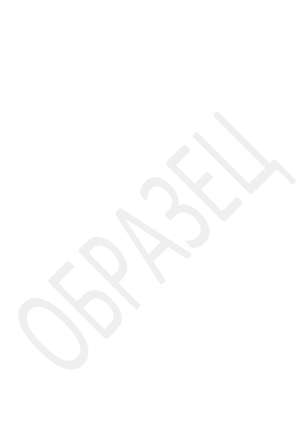 к договору генерального подряда №21/______=18 от ___.___.2021г.ФормаАкт приемки смонтированного оборудованияЗаказчик: ГУП «ФЖС РБ»Подрядчик: Объект:Договор  №________ от «___»__________ 20_ г. Дата составления Акта «___»__________________20_ г. 	От Заказчика:_____________ __________ _____________________		   Должность        подпись        расшифровка  подписиОт Подрядчика:_____________ __________ _____________________		   Должность        подпись        расшифровка  подписиПредставители Заказчика в присутствии представителей Подрядчика осмотрели оборудование, предоставленное Подрядчиком в соответствии с условиями Договора № ___ от _____ ____________________________________, подлежащее монтажу и составили настоящий Акт о следующем:Представленная документация:__________________________________________________________________________________________________________________________________________________________________________________________________________________________________________________________________________________________________________________________________________________________________________________________ В случае отсутствия замечаний Заказчика подписанием настоящего Акта стороны свидетельствуют, что представленное для  технического осмотра оборудование соответствует требованиям Заказчика по количеству и номенклатуре, явных недостатков при проведении осмотра не выявлено. Вся необходимая  документация  представлена  подрядчиком  в полном  объеме.Настоящий Акт является основанием для приемки указанного выше оборудованияФОРМА                                                                                                              Приложение №4к договору  генерального подряда №21/______=18 от ___.___.2021г.АКТСДАЧИ-ПРИЕМКИ РАБОТ, УСЛУГ,выполненных по договору № _______ от ___.___.20__г.Мы, нижеподписавшиеся, представитель "Подрядчика" ________________________________	с одной стороны, и представитель "Заказчика" ________________________________________	с другой стороны, составили настоящий акт о том, что Исполнителем выполнена следующая услуга:Указанные работы выполнены надлежащим образом, в установленный срок и в соответствии с требованиями действующих Регламентов, СНиП, ГОСТ, ТУ и иными требованиями и заданиями Заказчика. Общая стоимость выполненных работг, включая налоги, составила_______________________________________________Образцы форм и документов для заполнения участниками закупки	Форма № 1Председателю Закупочной комиссии Государственного унитарного предприятия «Фонд жилищного строительства Республики Башкортостан» Р.М. ШайбековуЗаявка на участие в закупке (для юридического лица печатается на бланке юридического лица)Исх. №__________                                                                                           Дата___________От кого (Наименование, Ф.И.О. почтовый адрес участника закупки):  _____________________________________________________________________________Уважаемые господа!Изучив извещение и документацию о закупке, в том числе договор, а также законодательство Российской Федерации о размещении заказов и Положение о закупках Заказчика, мы, нижеподписавшиеся, согласны (согласен) осуществить поставку (выполнить работы, оказать услуги)  ______________________(указать предмет закупки) ____________________ в соответствии с Техническим заданием Заказчика на условиях документации о закупке и проекта договора по данному лоту. Предлагаемая нами цена работ (услуг) включает в себя все затраты, издержки и иные расходы, связанные с оказанием услуг, в том числе: затраты исполнителя, необходимых для выполнения обязательств по договору, включая транспортные и командировочные расходы, страхование, уплату налогов, сборов, таможенных пошлин и других обязательных или связанных с надлежащим исполнением договора и составляет: ______(указать сумму цифрами и прописью)______ рублей в том числе НДС 20% - __________ (или НДС не предусмотрен).Мы ознакомлены с материалами, содержащимися в документации о закупке и ее технической частью, влияющими на стоимость товара (работ, услуг) и не имеем к ней претензий.Мы согласны с тем, что в случае, если нами не были учтены какие-либо расценки на поставку товара (выполнение работ, оказание услуг), который должен быть поставлен (выполнен, оказан) в соответствии с предметом закупки, данный товар (работа, услуга) будет в любом случае поставлен в полном соответствии с требованиями документации о закупке, включая требования, содержащиеся в технической части документации, в пределах предложенной нами стоимости договора.Мы берем на себя обязательство поставить товар (выполнить работы, оказать услуги) на требуемых условиях, обеспечить выполнение указанных гарантийных обязательств в соответствии с требованиями документации о закупке, включая требования, содержащиеся в технической части документации о закупке и согласно нашим предложениям, которые мы просим включить в договор.Настоящей заявкой на участие в закупке гарантируем достоверность представленных нами сведений и информации, подтверждаем право Заказчика, не противоречащее требованию о формировании равных для всех участников закупки условий, запрашивать в уполномоченных органах и организациях информацию, уточняющую представленные нами в ней сведения.В случае если мы будем признаны победителями закупки, мы берем на себя обязательства подписать договор с Государственным унитарным предприятием «Фонд жилищного строительства Республики Башкортостан» на поставку (выполнение работ, оказание услуг) _____________(указать предмет закупки) ______________, в соответствии с требованиями документации о закупке и условиями наших предложений, в объеме, установленные документацией о закупке.В случае, если наши предложения будут лучшими после предложений победителя закупки, а победитель закупки будет признан уклонившимся от заключения договора, мы обязуемся подписать данный договор на поставку товара (выполнение работ, оказание услуг), в соответствии с требованиями документации закупке и условиями нашего предложения.Контактная информация уполномоченного лица нашей организации:Контактные телефоны, должности, фамилии и имена лиц (полностью), уполномоченных для контактов:Адрес электронной почты:К настоящей заявке на участие в закупке прилагаются документы, являющиеся неотъемлемой частью нашей заявки на участие в закупке, согласно описи.Форма № 2__________________________________________________    (Должность, ФИО, подпись представителя участника закупки) М.П.Дата:  __________ Форма № 3Общие сведения об участнике закупкиКаждый участник, подающий заявку на участие в закупке, заполняет данную форму_____________________________________________________________     (Должность, ФИО, подпись представителя участника закупки) М.П.Дата:  __________ Форма № 4Председателю Закупочной комиссии Государственного унитарного предприятия «Фонд жилищного строительства Республики Башкортостан» Р.М. Шайбекову«Критерии оценки заявок»(для юридического лица печатается на бланке юридического лица)Исх. №__________                                                                                           Дата___________От кого (Наименование, Ф.И.О. почтовый адрес участника закупки):  _____________________________________________________________________________Изучив извещение и документацию о закупке, в том числе договор, а также законодательство Российской Федерации о размещении заказов и Положение о закупках Заказчика, мы, нижеподписавшиеся, согласны (согласен) осуществить поставку (выполнить работы, оказать услуги)  ______________________(указать предмет закупки) ____________________ на условиях, указанных ниже, которые мы просим включить в договор, в случае если мы будем признаны победителями закупки или Заказчиком будет принято решение о заключении договора с нами (в случае отказа от его подписания победителем закупки):_____________________________________________________________     (Должность, ФИО, подпись представителя участника закупки) М.П.Дата:  __________ Форма № 5Председателю Закупочной комиссии Государственного унитарного предприятия «Фонд жилищного строительства Республики Башкортостан» Р.М. ШайбековуПРЕДЛОЖЕНИЕ УЧАСТНИКА ЗАКУПКИ(для юридического лица печатается на бланке юридического лица)Изучив извещение об осуществлении закупки и документацию о закупке, а также проект договора, ______________________________________________________________________________(фирменное наименование участника закупки, место нахождения, почтовый адрес – для юридического лица, фамилия, имя, отчество, паспортные данные, сведения о месте жительства – для физического лица)в лице,_____________________________________________________________________(наименование должности, Ф.И.О. руководителя, уполномоченного лица для  юридического лица)сообщает о согласии осуществить поставку (выполнить работы, оказать услуги) _______________(указывается наименование лота)____________________, предусмотренные требованиями Технического задания  (Раздел №3. Техническое задание) документации о закупке Заказчика._____________________________________________________________     (Должность, ФИО, подпись представителя участника размещения заказа) М.П.Дата:  __________ Форма № 6ДЕКЛАРАЦИЯучастника закупки соответствия требованиям, установленным Федеральным закономНастоящим,_______________________________________________________________(фирменное наименование участника закупки, место нахождения, почтовый адрес)в лице ____________________________________________, действующего на основании____,(наименование должности, Ф.И.О. руководителя, уполномоченного лица для  юридического лица)декларирует свое соответствие требованиям, установленным Положением о закупкахГУП «ФЖС РБ» и документацией о закупке № _____________ на __________________,               а именно:- непроведение ликвидации участника закупки - юридического лица и отсутствие решения арбитражного суда о признании участника закупки - юридического лица или индивидуального предпринимателя несостоятельным (банкротом) и об открытии конкурсного производства;- неприостановление деятельности участника закупки в порядке, установленном Кодексом Российской Федерации об административных правонарушениях, на дату подачи заявки на участие в закупке;- отсутствие у участника закупки недоимки по налогам, сборам, задолженности по иным обязательным платежам в бюджеты бюджетной системы Российской Федерации (за исключением сумм, на которые предоставлены отсрочка, рассрочка, инвестиционный налоговый кредит в соответствии с законодательством Российской Федерации о налогах и сборах, которые реструктурированы в соответствии с законодательством Российской Федерации, по которым имеется вступившее в законную силу решение суда о признании обязанности заявителя по уплате этих сумм исполненной или которые признаны безнадежными к взысканию в соответствии с законодательством Российской Федерации о налогах и сборах) за прошедший календарный год, размер которых превышает двадцать пять процентов балансовой стоимости активов участника закупки, по данным бухгалтерской отчетности за последний отчетный период. Участник закупки считается соответствующим установленному требованию в случае, если им в установленном порядке подано заявление об обжаловании указанных недоимки, задолженности и решение по такому заявлению на дату рассмотрения заявки на участие в определении поставщика (подрядчика, исполнителя) не принято;- отсутствие у участника закупки - физического лица либо у руководителя, членов коллегиального исполнительного органа, лица, исполняющего функции единоличного исполнительного органа, или главного бухгалтера юридического лица - участника закупки судимости за преступления в сфере экономики и (или) преступления, предусмотренные статьями 289, 290, 291, 291.1 Уголовного кодекса Российской Федерации (за исключением лиц, у которых такая судимость погашена или снята), а также неприменение в отношении указанных физических лиц наказания в виде лишения права занимать определенные должности или заниматься определенной деятельностью, которые связаны с поставкой товара, выполнением работы, оказанием услуги, являющихся объектом осуществляемой закупки, и административного наказания в виде дисквалификации;- участник закупки - юридическое лицо, которое в течение двух лет до момента подачи заявки на участие в закупке не было привлечено к административной ответственности за совершение административного правонарушения, предусмотренного статьей 19.28 Кодекса Российской Федерации об административных правонарушениях;- отсутствие между участником закупки и Предприятием конфликта интересов, под которым понимаются случаи, при которых руководитель Предприятия, член комиссии по осуществлению закупок, руководитель контрактной службы Предприятия, контрактный управляющий состоят в браке с физическими лицами, являющимися выгодоприобретателями, единоличным исполнительным органом хозяйственного общества (директором, генеральным директором, управляющим, президентом и другими), членами коллегиального исполнительного органа хозяйственного общества, руководителем (директором, генеральным директором) учреждения или унитарного предприятия либо иными органами управления юридических лиц - участников закупки, с физическими лицами, в том числе зарегистрированными в качестве индивидуального предпринимателя, - участниками закупки либо являются близкими родственниками (родственниками по прямой восходящей и нисходящей линии (родителями и детьми, дедушкой, бабушкой и внуками), полнородными и неполнородными (имеющими общих отца или мать) братьями и сестрами), усыновителями или усыновленными указанных физических лиц. Под выгодоприобретателями для целей настоящей статьи понимаются физические лица, владеющие напрямую или косвенно (через юридическое лицо или через несколько юридических лиц) более чем десятью процентами голосующих акций хозяйственного общества либо долей, превышающей десять процентов в уставном капитале хозяйственного общества;- сведения об участнике закупки отсутствуют в реестрах недобросовестных поставщиков, ведение которых предусмотрено Законом № 223-ФЗ и Законом № 44-ФЗ_____________________________________________________________     (Должность, ФИО) М.П.Дата:  __________ Форма № 7ЗАПРОС НА РАЗЪЯСНЕНИЕ ДОКУМЕНТАЦИИ О ЗАКУПКЕУважаемые господа!Прошу Вас разъяснить следующие положения документации о закупке:Ответ на запрос прошу направить по адресу:_____________________________________________________________     (Должность, ФИО, подпись представителя участника закупки) М.П.Дата:  __________ Форма № 8 (образец)Куда: 450077, Республика Башкортостан, г. Уфа, ул. Ленина, 5/3, каб. 220Заказчик: Государственное унитарное предприятие «Фонд жилищного строительства Республики Башкортостан» Уполномоченное подразделение Заказчика: Сметно-договорной отдел ЗАЯВКА НА УЧАСТИЕ В ЗАКУПКЕ№ _____________________________________________________________________________НЕ  ВСКРЫВАТЬ  ДО ____ часов     «___» ___________ 2021 годаАдрес отправителя:____________________________________________________________________________________________________________Форма № 9Бланк организацииДоверенность № ___ *участника закупки на право подписания заявкина участие в закупке и иных документов, входящих в составзаявки, уполномоченным представителемг. __________________                                                                           « ___ » ___________ 201_г.Настоящей доверенностью _______________ (наименование организации – участника закупки) (далее – Доверитель) в лице руководителя _________________ (должность руководителя) _________________________ (фамилия, имя, отчество руководителя), действующего на основании ____________, уполномочивает __________(должность) __________ (фамилия, имя, отчество) _________________ (паспортные данные: _________________) (далее – Представитель) подписывать заявку на участие в закупке ____________ (наименование и № закупки) и все документы, входящие в состав данной заявки и/или связанные с данным поручением от имени _______________ (наименование организации – участника закупки).Подпись   _____________________                  (Подпись представителя)Руководитель                  		   ______________(фамилия, имя, отчество)   м.п.                                                             (подпись)* Данная доверенность предоставляется в случае подписания заявки на участие в закупке и иных документов, входящих в состав заявки, уполномоченным представителем участника закупки.Форма № 10Бланк организацииДоверенность № ___*участника закупкина участие в процедуре закупки	г. ___________________                                                           « ___ » ___________ 201_г.Настоящей доверенностью _______________ (наименование организации – участника закупки) (далее – Доверитель) в лице руководителя _________________ (должность руководителя) _________________________ (фамилия, имя, отчество руководителя), действующего на основании ____________, уполномочивает __________(должность) __________ (фамилия, имя, отчество) _________________ (паспортные данные: _________________) (далее – Представитель) представлять интересы Доверителя на процедуре закупки в форме ________ (указать форму) на право заключения договора (наименование и №  закупки _________________________).В рамках настоящего поручения Представитель _______________ (фамилия, имя, отчество) имеет право на участие в процедуре закупки.	Настоящая доверенность действительна __________ без права передоверия.Подпись   _____________________                  (Подпись представителя)Руководитель                  		   ______________(фамилия, имя, отчество)   м.п.                                                             (подпись)*Данная доверенность предоставляется в случае предоставления интересов на участие в закупке уполномоченным представителем участника закупки. УТВЕРЖДАЮ Генеральный директор Государственного унитарного предприятия «Фонд жилищного строительства Республики Башкортостан»_______________ Р.М. Шигапов№ п/пОбщие сведенияОбщие сведения1 Заказчик и его адрес: Жилищно-строительный кооператив «ИГЛИНО 1» в  лице генерального директора   Государственного унитарного предприятия «Фонд жилищного строительства Республики Башкортостан» Шигапова Р.М., действующего на основании  Агентского договора № 20/384=17 от 18.11.2020г. и Доверенности №3 от 18.11.2020гРеспублика Башкортостан, 450077, г. Уфа, ул. Ленина, 5/3Тел. 8 (347) 229-91-00, main@ gsfrb.ru2Уполномоченное подразделение заказчика и его адрес: Сметно-договорной отдел Государственного унитарного предприятия «Фонд жилищного строительства Республики Башкортостан» 450077, г. Уфа, ул. Ленина, 5/3, каб. 220229-91-47, 229-91-27Начальник сметно-договорного отдела - Беллендир Елена ВладиславовнаСпециалист по закупкам сметно-договорного отдела – Мустафина Айгуль Рамазановнаmustafina@gsfrb.ru3Официальный сайт, на котором размещена информация о закупке:http://gsfrb.ru4Официальный сайт заказчика: http://gsfrb.ru5Способ осуществления закупки: Открытый запрос предложений6Предмет закупки (лота): Завершение строительно-монтажных работ по объекту: «Жилой дом №1 в с.Иглино Иглинского района Республики Башкортостан» с поставкой оборудования и пусконаладочными работами.7Начальная (максимальная) цена договора (цена лота): 37 905 000 рублей , в том числе    НДС 20%8Порядок формирования цены договора (цены лота):Начальная (максимальная) цена договора (цена лота) включает в себя стоимость всех затрат исполнителя, необходимых для выполнения обязательств по договору, включая транспортные и командировочные расходы, страхование, уплату налогов, сборов, таможенных пошлин и других обязательных или связанных с надлежащим исполнением договора платежейМетод расчёта начальной (максимальной) цены договора- метод сопоставимых рыночных цен.9Обеспечение заявки на участие в закупке: Не применяется10Размер обеспечения исполнения договора (лота): ПрименяетсяВ качестве обеспечения исполнения Договора Заказчик ежемесячно удерживает 5% от стоимости выполненных Генеральным подрядчиком работ. Заказчик возвращает Генеральному подрядчику денежные средства, удержанные в качестве обеспечения исполнения Договора в следующем порядке:- 80% после получения разрешения на ввод объекта в эксплуатацию;- 20% после передачи объекта эксплуатирующей организации.В случае неисполнения или ненадлежащего исполнения Подрядчиком  обязательств по Договору Заказчик вправе направить денежные средства, удержанные в качестве обеспечения исполнения Договора, в счет подлежащих уплате сумм пеней, штрафов и неустоек.11Валюта, используемая для формирования цены договора (цены лота) и расчетов с поставщиком (исполнителем):Валютой, используемой для формирования цены договора (цены лота) и расчетов с поставщиками (исполнителями), является рубль Российской Федерации. При оплате заключенного  договора иностранная валюта не используется12Форма, сроки и порядок оплаты:Форма, сроки и порядок оплаты за поставляемый товар (выполняемые работы, оказанные услуги) указаны в Проекте договора (Раздел № 4 настоящей документации) 13Место, условия и сроки (периоды) поставки товара, выполнения работы, оказания услуги:Требования к месту доставки товара (месту выполнения работы или оказания услуги), сроки поставки товара (или завершения работы либо график оказания услуг), требования к гарантийному сроку товара, и объему предоставления гарантий его качества и иные условия исполнения договора приведены в Проекте договора (Раздел № 4 настоящей документации) 14Подготовка и подача заявок на участие в закупке:Участник закупки обязан изучить извещение об осуществлении закупки и документацию о закупке, включая все инструкции, формы и требования документации, а также Техническое задание (Раздел №3 настоящей документации) на поставку предусмотренного предметом закупки товара (работы, услуги) в отношении каждого лота. Участник подает заявку на участие в закупке в порядке, в срок и по форме, которые установлены документацией о закупке (Раздел №5 настоящей документации). Заявка подается в запечатанном конверте, не позволяющем просматривать его содержимое, с указанием наименования закупки (образец подписания конверта - форма №8 настоящей документации). Участник может подать заявку лично либо направить ее посредством почтовой связи, при этом ответственность за своевременную доставку заявки несет участник. Началом срока подачи заявок на участие в закупке является день, следующий за днем размещения извещения о проведении закупки и документации. Окончание этого срока совпадает с датой и временем вскрытия конвертов с заявками на участие в запросе предложений. Прием заявок на участие в запросе предложений прекращается непосредственно перед вскрытием конвертов15Требования к поставляемому товару (выполняемым работам, оказываемым услугам): Требования Заказчика к качеству, количеству, техническим характеристикам поставляемого товара (выполняемым работам, оказываемым услугам), требования к их безопасности, требования к функциональным характеристикам (потребительским свойствам) товара (работы, услуги), к размерам, отгрузке установлены в Техническом задании (Раздел №3 настоящей документации) в отношении каждого лота.Поставляемые товары (выполняемые работы, оказываемые услуги) должны соответствовать всем требованиям, установленным в соответствии с законодательством Российской Федерации. Поставляемый товар должен быть новым товаром (товар, который не был в употреблении, в ремонте, в том числе не был восстановлен, не менялись составные части, не восстанавливались потребительские свойства)16Требования к описанию участниками закупки поставляемого товара (выполняемых работ, оказываемых услуг), их количественных и качественных характеристик (в отношении каждого лота):Описание поставляемого товара (выполняемых работ, оказываемых услуг), который является предметом настоящего открытого запроса предложений (в отношении каждого лота), производится в соответствии с требованиями к поставляемому товару (выполняемым работам, оказываемым услугам), установленными в Техническом задании (Раздел №3 настоящей документации), и по форме №5 (Предложение участника закупки)), приведенной в Разделе №5 настоящей документации. В данной форме участник закупки указывает сведения о конкретных значениях по всем показателям, предусмотренным техническим заданием. Указанные значения показателей должны однозначно идентифицировать функциональные и качественные характеристики товара (работы, услуги), в том числе не допускается указание в данной форме слова «эквивалент». При описании участником закупки поставляемого товара должны быть указаны наименование марки (или модели), товарный знак (его словесное обозначение - при наличии), полезные модели (при наличии), промышленные образцы (при наличии), наименование производителя предлагаемого товара, наименование страны происхождения товара. Представляемое участником закупки описание поставляемого товара должно содержать указание только одной марки (или) модели товара, одного производителя товара в отношении каждой позиции товара, указанной в Техническом задание (Раздел №3 настоящей документации). В случае указания участником закупки в форме заявки более одной марки (или модели) и/или производителя товара в отношении какой-либо позиции товара, заявка участника закупки признается не соответствующей требованиям документации о закупке. Ошибки, опечатки, неточности, допущенные участником закупки при заполнении заявки, относятся на риск участника закупки и в случае, если в результате таких ошибок, опечаток, неточностей устанавливается формальное (техническое) несоответствие предлагаемого к поставке товара предъявляемым требованиям, заявка участника закупки на участие в закупке признается не соответствующей требованиям документации о закупке17Квалификационные требования к участникам закупки: Не применяются18Требования к участникам закупки и привлекаемым ими субподрядчикам, соисполнителям и (или) изготовителям товара, являющегося предметом закупки, и перечень документов, представляемых участниками такой закупки для подтверждения их соответствия указанным требованиям, в случае закупки работ по проектированию, строительству, модернизации и ремонту особо опасных, технически сложных объектов капитального строительства и закупки товаров, работ, услуг, связанных с использованием атомной энергии:Не применяются19Дата начала срока представления разъяснений положений извещения об осуществлении закупки и (или) документации о закупке: «31» марта  2021 года20Дата окончания срока представления разъяснений положений извещения об осуществлении закупки и (или) документации о закупке:      Участник закупки вправе направить запрос на разъяснение положений документации по 06.04.2021 г. (включительно).      Публикация ответов на запросы разъяснения положений документации осуществляется по 09.04.2021г.(включительно).21Заявки на участие в закупке подаются по адресу: Сметно-договорной отдел  Государственного унитарного предприятия «Фонд жилищного строительства Республики Башкортостан»450077, Республика Башкортостан, г. Уфа, ул. Ленина, 5/3, каб.219, тел. 229-91-27  и  229-91-47(из вестибюля необходимо позвонить по внутреннему телефону: 33-03 или 33-00) в рабочие дни с 08:30 до 13:00 и с 14:00 до 17:30 часов по местному времени)22Дата начала срока подачи заявок на участие в закупке:«1»  апреля   2021 года с 08.30 часов по местному времени23Дата окончания срока подачи заявок на участие в закупке:«12» апреля   2021 года до 10:00 часов по местному времени24Порядок и срок отзыва заявок на участие в закупке, порядок внесения изменений в заявки: Участник вправе изменить или отозвать заявку на участие в закупке в любой момент до окончания срока подачи заявок на участие в закупке. Уведомление об отзыве заявки должно быть получено Предприятием до истечения срока подачи заявок25Место, день и время вскрытия конвертов с заявками на участие в закупке:  «12» апреля   2021 года в 10:00 часов по местному времени по адресу Предприятия: 450077, Республика Башкортостан, г.Уфа, ул.Ленина, 5/3, каб. 226 (актовый зал)26Место, день рассмотрения, оценки и сопоставления заявок на участие в закупке:«13» апреля   2021 года по адресу Предприятия: 450077, Республика Башкортостан, г.Уфа, ул.Ленина, 5/3, каб. 226 (актовый зал)27Критерии оценки заявок на участие в закупке и их значимость:Оценка заявок осуществляется с использованием следующих критериев оценки заявок:1. Стоимостной критерий оценки - «цена договора», значимость критерия - 80%.2. Нестоимостной  критерий оценки:- Отсрочка платежа со значимостью критерия (весовым коэффициентом) 20%.Шкала оценки по критерию «Отсрочка платежа»:- 90 и свыше  календарных дней  – 100 баллов;-  от 60 до 89 календарных дней  – 50 баллов;-от 45 до 59 календарных дней  – 0 баллов.Значение показателя не должно быть менее 45 календарных дней.Сумма значимостей критериев оценки заявок, установленных в настоящей документации, составляет 100%:28Требования к содержанию, форме, составу заявки на участие в закупке: Заявка на участие в закупке (по каждому лоту) должна быть подготовлена по форме №1 настоящей документации и содержать:1) документ, содержащий сведения об участнике закупок, подавшем заявку: фирменное наименование (полное наименование), организационно-правовую форму, место нахождения, почтовый адрес (для юридического лица), фамилию, имя, отчество, паспортные данные, сведения о месте жительства (для физического лица), номер контактного телефона;2) копии учредительных документов участника закупок (для юридических лиц) – все страницы;3) копии документов, удостоверяющих личность (для физических лиц) – все страницы;4) выписку из Единого государственного реестра юридических лиц (для юридических лиц) или Единого государственного реестра индивидуальных предпринимателей (для индивидуальных предпринимателей), полученную не ранее чем за шесть месяцев до дня размещения извещения о проведении закупки.В соответствии с Федеральным законом от 27.07.2010 № 210-ФЗ «Об организации предоставления государственных и муниципальных услуг» и Федеральным законом от 6.04.2011 № 63-ФЗ «Об электронной подписи», участник вправе предоставить выписку ЕГРЮЛ/ЕГРИП, полученную с помощью сервиса «Предоставление сведений из ЕГРЮЛ/ЕГРИП о конкретном юридическом лице/индивидуальном предпринимателе в форме электронного документа» (https://service.nalog.ru), сформированную в формате PDF и подписанную усиленной квалифицированной электронной подписью, которую можно визуализировать, в том числе при распечатывании;5) надлежащим образом заверенный перевод на русский язык документов о государственной регистрации юридического лица или индивидуального предпринимателя согласно законодательству соответствующего государства (для иностранных лиц). Документы должны быть получены не ранее чем за шесть месяцев до дня размещения в извещения о проведении закупки;6) документ, подтверждающий полномочия лица осуществлять действия от имени участника закупок - юридического лица (копия решения о назначении или об избрании физического лица на должность, в соответствии с которым это физическое лицо обладает правом действовать от имени участника без доверенности). Если от имени участника выступает иное лицо, заявка должна включать и доверенность на осуществление действий от имени участника закупок, заверенную печатью (при наличии) участника закупок и подписанную от его имени лицом (лицами), которому в соответствии с законодательством РФ, учредительными документами предоставлено право подписи доверенностей (для юридических лиц), либо нотариально заверенную копию такой доверенности;7) решение об одобрении или о совершении крупной сделки (его копию), если требование о необходимости такого решения для совершения крупной сделки установлено законодательством РФ, учредительными документами юридического лица и если для участника закупок поставка товаров, выполнение работ, оказание услуг, выступающих предметом договора, предоставление обеспечения исполнения договора являются крупной сделкой. Если указанные действия не считаются для участника закупки крупной сделкой, представляется соответствующее письмо;8) документ, декларирующий следующие требования (по форме №6 настоящей документации):- непроведение ликвидации участника закупки - юридического лица и отсутствие решения арбитражного суда о признании участника закупки - юридического лица или индивидуального предпринимателя несостоятельным (банкротом) и об открытии конкурсного производства;- неприостановление деятельности участника закупки в порядке, установленном Кодексом Российской Федерации об административных правонарушениях, на дату подачи заявки на участие в закупке;- отсутствие у участника закупки недоимки по налогам, сборам, задолженности по иным обязательным платежам в бюджеты бюджетной системы Российской Федерации (за исключением сумм, на которые предоставлены отсрочка, рассрочка, инвестиционный налоговый кредит в соответствии с законодательством Российской Федерации о налогах и сборах, которые реструктурированы в соответствии с законодательством Российской Федерации, по которым имеется вступившее в законную силу решение суда о признании обязанности заявителя по уплате этих сумм исполненной или которые признаны безнадежными к взысканию в соответствии с законодательством Российской Федерации о налогах и сборах) за прошедший календарный год, размер которых превышает двадцать пять процентов балансовой стоимости активов участника закупки, по данным бухгалтерской отчетности за последний отчетный период. Участник закупки считается соответствующим установленному требованию в случае, если им в установленном порядке подано заявление об обжаловании указанных недоимки, задолженности и решение по такому заявлению на дату рассмотрения заявки на участие в определении поставщика (подрядчика, исполнителя) не принято;- отсутствие у участника закупки - физического лица либо у руководителя, членов коллегиального исполнительного органа, лица, исполняющего функции единоличного исполнительного органа, или главного бухгалтера юридического лица - участника закупки судимости за преступления в сфере экономики и (или) преступления, предусмотренные статьями 289, 290, 291, 291.1 Уголовного кодекса Российской Федерации (за исключением лиц, у которых такая судимость погашена или снята), а также неприменение в отношении указанных физических лиц наказания в виде лишения права занимать определенные должности или заниматься определенной деятельностью, которые связаны с поставкой товара, выполнением работы, оказанием услуги, являющихся объектом осуществляемой закупки, и административного наказания в виде дисквалификации;- участник закупки - юридическое лицо, которое в течение двух лет до момента подачи заявки на участие в закупке не было привлечено к административной ответственности за совершение административного правонарушения, предусмотренного статьей 19.28 Кодекса Российской Федерации об административных правонарушениях;- отсутствие между участником закупки и Предприятием конфликта интересов, под которым понимаются случаи, при которых руководитель Предприятия, член комиссии по осуществлению закупок, руководитель контрактной службы Предприятия, контрактный управляющий состоят в браке с физическими лицами, являющимися выгодоприобретателями, единоличным исполнительным органом хозяйственного общества (директором, генеральным директором, управляющим, президентом и другими), членами коллегиального исполнительного органа хозяйственного общества, руководителем (директором, генеральным директором) учреждения или унитарного предприятия либо иными органами управления юридических лиц - участников закупки, с физическими лицами, в том числе зарегистрированными в качестве индивидуального предпринимателя, - участниками закупки либо являются близкими родственниками (родственниками по прямой восходящей и нисходящей линии (родителями и детьми, дедушкой, бабушкой и внуками), полнородными и неполнородными (имеющими общих отца или мать) братьями и сестрами), усыновителями или усыновленными указанных физических лиц. Под выгодоприобретателями для целей настоящей статьи понимаются физические лица, владеющие напрямую или косвенно (через юридическое лицо или через несколько юридических лиц) более чем десятью процентами голосующих акций хозяйственного общества либо долей, превышающей десять процентов в уставном капитале хозяйственного общества;- сведения об участнике закупки отсутствуют в реестрах недобросовестных поставщиков, ведение которых предусмотрено Законом № 223-ФЗ и Законом № 44-ФЗ;9) предложение участника запроса предложений о качественных и функциональных характеристиках (потребительских свойствах), безопасности, сроках поставки товаров, выполнения работ, оказания услуг, предложение о цене договора, цене единицы товара, работы, услуги и иные предложения по условиям исполнения договора (по форме №5 настоящей документации);10) документы (их копии), подтверждающие соответствие участника запроса предложений требованиям законодательства РФ и документации о проведении запроса предложений к лицам, которые осуществляют поставки товаров, выполнение работ, оказание услуг:1.Участник запроса предложений должен быть членом СРО в области строительства объектов капитального строительства2. СРО, в котором состоит участник, должна иметь компенсационный фонд обеспечения договорных обязательств.3. Совокупный размер обязательств участника запроса предложений по договорам, которые заключены с использованием конкурентных способов, не должен превышать уровень ответственности участника по компенсационному фонду обеспечения договорных обязательств, уровень ответственности – не менее I.4. Наличие у участника аукциона выписки из реестра членов СРО по форме, которая утверждена Приказом Федеральной службы по экологическому, технологическому и атомному надзору от 04.03.2019г. №86. 11) документы (их копии) и сведения, необходимые для оценки заявки по критериям, которые установлены в документации о запросе предложений (по Форма № 4 «Критерии оценки заявок»);Заявка на участие в запросе предложений должна включать опись входящих в ее состав документов.. Она должна быть скреплена печатью участника запроса предложений (при наличии) и подписана участником или лицом, им уполномоченным. Соблюдением указанных требований участник запроса предложений подтверждает, что все документы и сведения, входящие в состав заявки, поданы от его имени и являются достоверными. Ненадлежащее исполнение участником запроса предложений требования, согласно которому все листы заявки должны быть пронумерованы, не является основанием для отказа в допуске к участию29Участники закупки должны соответствовать следующим обязательным требованиям:- непроведение ликвидации участника закупки - юридического лица и отсутствие решения арбитражного суда о признании участника закупки - юридического лица или индивидуального предпринимателя несостоятельным (банкротом) и об открытии конкурсного производства;- неприостановление деятельности участника закупки в порядке, установленном Кодексом Российской Федерации об административных правонарушениях, на дату подачи заявки на участие в закупке;- отсутствие у участника закупки недоимки по налогам, сборам, задолженности по иным обязательным платежам в бюджеты бюджетной системы Российской Федерации (за исключением сумм, на которые предоставлены отсрочка, рассрочка, инвестиционный налоговый кредит в соответствии с законодательством Российской Федерации о налогах и сборах, которые реструктурированы в соответствии с законодательством Российской Федерации, по которым имеется вступившее в законную силу решение суда о признании обязанности заявителя по уплате этих сумм исполненной или которые признаны безнадежными к взысканию в соответствии с законодательством Российской Федерации о налогах и сборах) за прошедший календарный год, размер которых превышает двадцать пять процентов балансовой стоимости активов участника закупки, по данным бухгалтерской отчетности за последний отчетный период. Участник закупки считается соответствующим установленному требованию в случае, если им в установленном порядке подано заявление об обжаловании указанных недоимки, задолженности и решение по такому заявлению на дату рассмотрения заявки на участие в определении поставщика (подрядчика, исполнителя) не принято;- отсутствие у участника закупки - физического лица либо у руководителя, членов коллегиального исполнительного органа, лица, исполняющего функции единоличного исполнительного органа, или главного бухгалтера юридического лица - участника закупки судимости за преступления в сфере экономики и (или) преступления, предусмотренные статьями 289, 290, 291, 291.1 Уголовного кодекса Российской Федерации (за исключением лиц, у которых такая судимость погашена или снята), а также неприменение в отношении указанных физических лиц наказания в виде лишения права занимать определенные должности или заниматься определенной деятельностью, которые связаны с поставкой товара, выполнением работы, оказанием услуги, являющихся объектом осуществляемой закупки, и административного наказания в виде дисквалификации;- участник закупки - юридическое лицо, которое в течение двух лет до момента подачи заявки на участие в закупке не было привлечено к административной ответственности за совершение административного правонарушения, предусмотренного статьей 19.28 Кодекса Российской Федерации об административных правонарушениях;- отсутствие между участником закупки и Предприятием конфликта интересов, под которым понимаются случаи, при которых руководитель Предприятия, член комиссии по осуществлению закупок, руководитель контрактной службы Предприятия, контрактный управляющий состоят в браке с физическими лицами, являющимися выгодоприобретателями, единоличным исполнительным органом хозяйственного общества (директором, генеральным директором, управляющим, президентом и другими), членами коллегиального исполнительного органа хозяйственного общества, руководителем (директором, генеральным директором) учреждения или унитарного предприятия либо иными органами управления юридических лиц - участников закупки, с физическими лицами, в том числе зарегистрированными в качестве индивидуального предпринимателя, - участниками закупки либо являются близкими родственниками (родственниками по прямой восходящей и нисходящей линии (родителями и детьми, дедушкой, бабушкой и внуками), полнородными и неполнородными (имеющими общих отца или мать) братьями и сестрами), усыновителями или усыновленными указанных физических лиц. Под выгодоприобретателями для целей настоящей статьи понимаются физические лица, владеющие напрямую или косвенно (через юридическое лицо или через несколько юридических лиц) более чем десятью процентами голосующих акций хозяйственного общества либо долей, превышающей десять процентов в уставном капитале хозяйственного общества;- сведения об участнике закупки отсутствуют в реестрах недобросовестных поставщиков, ведение которых предусмотрено Законом № 223-ФЗ и Законом № 44-ФЗ30Порядок вскрытия конвертов с заявками на участие в закупке: Комиссия по закупкам вскрывает конверты с заявками на участие в закупке в день, во время и в месте, которые указаны в информационной карте (Раздел №2 настоящей документации). Прием конвертов с заявками на участие в запросе предложений прекращается непосредственно перед вскрытием конвертов. Участник вправе изменить или отозвать заявку в любой момент до вскрытия комиссией по закупкам конвертов с заявками. Уведомление об отзыве заявки должно быть получено Предприятием также до истечения срока подачи заявок.Участник закупки вправе подать только одну заявку на участие либо, если в рамках закупки выделяются отдельные лоты, по одной заявке в отношении каждого лота. Предоставление участником закупки в составе заявки на участие в запросе предложений одинаковых Форм заявок, предусмотренных документацией о закупке, с разными условиями исполнения договора, будет приравниваться к подаче одним участником закупки двух и более заявок на участие в запросе предложений.По результатам процедуры составляется протокол вскрытия конвертов с заявками.Протокол вскрытия конвертов с заявками оформляется секретарем комиссии по закупкам и подписывается всеми присутствующими членами комиссии по закупкам непосредственно после вскрытия конвертов.Если на участие в запросе предложений не подано ни одной заявки либо подана одна заявка, запрос предложений признается несостоявшимся31Порядок рассмотрения, оценки и сопоставления заявок на участие в закупке:Чтобы определить лучшие условия исполнения договора, Заказчик оценивает и сопоставляет заявки на участие в закупке по критериям, указанным в информационной карте (Раздел №2 настоящей документации). В информационной карте (Раздел №2 настоящей документации) Заказчик указывает не менее двух критериев, одним из критериев должна быть цена. Для каждого критерия оценки в информационной карте (Раздел №2 настоящей документации) устанавливается его значимость. Совокупная значимость выбранных критериев составляет 100 процентов.Комиссия по закупкам рассматривает заявки на участие в запросе предложений на предмет их соответствия требованиям законодательства, Положения и документации о проведении запроса предложений. Оцениваются и сопоставляются только заявки, допущенные комиссией по результатам рассмотрения.Комиссия по закупкам при рассмотрении заявок на соответствие требованиям законодательства, Регламента и документации о проведении запроса предложений обязана отказать участнику в допуске в случаях, установленных п.11.3 Регламента :1) выявлено несоответствие участника хотя бы одному из требований, перечисленных в п. 9.1 Положения;2) участник закупки и (или) его заявка не соответствуют иным требованиям документации о закупке (извещению о проведении запроса котировок) или Положения;3) участник закупки не представил документы, необходимые для участия в процедуре закупки;4) в представленных документах или в заявке указаны недостоверные сведения об участнике закупки и (или) о товарах, работах, услугах;5) участник закупки не предоставил обеспечение заявки на участие в закупке, если такое обеспечение предусмотрено документацией о закупке.Заявки, допущенные к участию в запросе предложений, оцениваются и сопоставляются с целью выявить условия исполнения договора, наиболее удовлетворяющие потребностям Заказчика, в соответствии с критериями и порядком, которые установлены документацией о проведении запроса предложений.По результатам оценки и сопоставления заявок на участие в запросе предложений каждой заявке присваивается порядковый номер по степени уменьшения выгодности предложенных участником условий исполнения договора.Заявке на участие, которая содержит лучшие условия исполнения договора, присваивается первый номер. Если несколько заявок содержат одинаковые условия исполнения договора, меньший порядковый номер присваивается заявке, которая поступила раньше.По результатам оценки и сопоставления заявок, допущенных к участию в запросе предложений, комиссия по закупкам на основании установленных критериев выбирает победителя запроса предложений, заявке которого присваивается первый номер, а также участника, заявке которого присваивается второй номер.Если к участию в запросе предложений не был допущен ни один участник либо был допущен только один участник, запрос предложений признается несостоявшимся32Срок подписания  договора  (в отношении каждого лота): Договор по результатам проведения конкурентной закупки Агент заключает в течение 10 дней от даты подписания итогового протокола, составленного по результатам конкурентной закупки.Общие сведенияОбщие сведенияЗаказчикГУП «ФЖС РБ»ЗастройщикЖСК «Иглино 1»Местоположение объекта строительстваРоссийская Федерация, Республика Башкортостан, Иглинский район, с/с Иглинский, с. Иглино, ул. 450-летия, дом 1.Вид строительстваЗавершение строительства.Основные технические характеристики объекта3-х этажный 2-х секционный жилой дом Технико-экономические показатели:Площадь жилого здания – 2 666,19  м2.Общая площадь квартир – 2 162,73 м2.Жилая площадь квартир – 1 071,99 м2.Число квартир: 48 шт., в т.ч. однокомнатных – 36 шт.,двухкомнатных – 12 шт.Конструктивные и объёмно-планировочные решенияУровень ответственности - нормальный.Конструктивная схема здания – жесткая с несущими колонами и плитами перекрытия. Пространственная жесткость здания обеспечивается совместной работой колон с горизонтальными дисками перекрытий. Система «Куб-2,5».Фундаменты – монолитный ленточный по песчаной подготовке толщиной 100 мм. Стены подземной части цокольного этажа из сборных бетонных блоков по ГОСТ 13579-78*. Обратная засыпка пазух фундаментов предусмотрена местным непучинистым грунтом с послойным трамбованием.Цоколь – штукатурка по сетке. Отмостка шириной 1,5 м.Наружные стены выше отм. 0,000 толщиной 300 мм. из газобетонных блоков автоклавного твердения «Build Stone» по ГОСТ 31.360-2007 со следующими характеристиками: марка по морозостойкости F50, плотность D500 (кг/м3), марка по прочности на сжатие В 3.5, толщиной 300 мм. (с утеплителем – для наружных стен). Кладка выполняется с помощью специального клея. Утепление фасада по системе ЛАЭС. Кладку лестничной клетки выполнить из керамического кирпича марки КОРПо 1НФ/100/2,0/25 по ГОСТ 530-2007 на цементно-песчаном растворе марки М75. Кладка стен во влажных помещениях (санузлах) выполнить из влагостойких газобетонных блоков толщиной 300 мм. Внутренние стены – толщиной 300, 250, 200, 100 мм.Плиты перекрытия – сборные плиты. Утепление над техподпольем предусмотрено плитами утеплителя толщиной 30 мм. Перемычки – сборные железобетонные по серии 1.038.1-1.Кровля плоская, кровля козырьков - скатная. Вертикальная гидроизоляция поверхностей, соприкасающихся с грунтом – 2 слоя Техноэласт с защитной стенкой из керамического полнотелого кирпича. Объем ранее выполненных работФундаменты – 100%Железобетонный каркас здания – 100%Наружные ограждающие конструкции стен из г/с блоков – 90%Заполнение окон –  0%Внутренние перегородки – 85%№ ппНаименованиеЕд. изм.Кол-во.Примечание123451Планировка площадей бульдозерами мощностью: 132 кВт (180 л.с.)1000 м2 спланированной поверхности за 1 проход бульдозера2,64485 Земляные работы2Разработка грунта с перемещением до 30 м бульдозерами мощностью: 121 кВт (165 л.с.), группа грунтов 21000 м3 грунта0,396733Разработка грунта в отвал экскаваторами типа "ATLAS", "VOLVO", "KOMATSU", "HITACHI", "LIEBHER" с ковшом вместимостью 1,0 (1-1,2) м3, группа грунтов: 31000 м3 грунта0,170524Перевозка грузов автомобилями-самосвалами (работающими вне карьеров): расстояние 5 км, класс груза Iт2257,5255Работа на отвале, группа грунтов: 2-31000 м3 грунта1,181956Засыпка траншей и котлованов с перемещением грунта до 20 м бульдозерами мощностью: 79 кВт (108 л.с.), группа грунтов 21000 м3 грунта0,298527Уплотнение грунта пневматическими трамбовками, группа грунтов: 1-2100 м3 уплотненного грунта2,98528Изоляция изделиями из пенопласта насухо холодных поверхностей покрытий и перекрытий1 м3 изоляции8Фундаменты9Плиты теплоизоляционные из пенопласта полистирольного ПСБ-С-35Ам38,1610Установка блоков стен подвалов массой: до 0,5 т100 шт. сборных конструкций0,28Кладочный план техподполья, сечения ф-тов, план отверстий.  Спуск №111Бетон тяжелый, класс: В10 (М150)м30,114812Установка блоков стен подвалов массой: до 1 т100 шт. сборных конструкций0,0613Бетон тяжелый, класс: В10 (М150)м30,042614Блоки бетонные стен подвалов сплошные (ГОСТ13579-78): ФБС12-4-6-Т /бетон В7,5 (М100), объем 0,265 м3, расход арматуры 1,46 кг/шт.615Блоки бетонные стен подвалов сплошные (ГОСТ13579-78): ФБС9-4-6-Т /бетон В7,5 (М100), объем 0,195 м3, расход арматуры 0,76 кг/шт.2816Устройство бетонной подготовки100 м3 бетона, бутобетона и железобетона в деле0,01317Бетон тяжелый, класс: В7,5 (М100)м31,32618Устройство фундаментных плит железобетонных: плоских100 м3 бетона, бутобетона и железобетона в деле0,01519Бетон тяжелый, класс: В12,5 (М150)м31,52320Устройство основания под фундаменты: песчаного1 м3 основания1,321Устройство основания под фундаменты: гравийного1 м3 основания1,322Укладка хризотилцементных водопроводных труб с соединением при помощи асбестоцементных муфт диаметром: 100 мм1 км трубопровода0,00223Трубы хризотилцементные безнапорные БНТ, диаметр условного прохода 100 ммм2,01624Установка монтажных изделий массой: до 20 кг1 т стальных элементов0,0366825Устройство стяжек: цементных толщиной 20 мм100 м2 стяжки0,120926Устройство стяжек: на каждые 5 мм изменения толщины стяжки добавлять или исключать к расценке 11-01-011-01100 м2 стяжки0,120927Кладка стен кирпичных наружных: средней сложности при высоте этажа до 4 м1 м3 кладки1,2428Раствор готовый кладочный цементно-известковый марки: 100м30,298829Кирпич керамический одинарный, размером 250х120х65 мм, марка: 1501000 шт.0,49630Установка блоков стен подвалов массой: до 0,5 т100 шт. сборных конструкций0,19 Спуск №231Бетон тяжелый, класс: В10 (М150)м30,077932Установка блоков стен подвалов массой: до 1 т100 шт. сборных конструкций0,0333Бетон тяжелый, класс: В10 (М150)м30,021334Блоки бетонные стен подвалов сплошные (ГОСТ13579-78): ФБС12-4-6-Т /бетон В7,5 (М100), объем 0,265 м3, расход арматуры 1,46 кг/шт.335Блоки бетонные стен подвалов сплошные (ГОСТ13579-78): ФБС9-4-6-Т /бетон В7,5 (М100), объем 0,195 м3, расход арматуры 0,76 кг/шт.1936Устройство бетонной подготовки100 м3 бетона, бутобетона и железобетона в деле0,00837Бетон тяжелый, класс: В7,5 (М100)м30,81638Устройство фундаментных плит железобетонных: плоских100 м3 бетона, бутобетона и железобетона в деле0,00939Бетон тяжелый, класс: В12,5 (М150)м30,913540Устройство основания под фундаменты: песчаного1 м3 основания0,841Устройство основания под фундаменты: гравийного1 м3 основания0,842Укладка хризотилцементных водопроводных труб с соединением при помощи асбестоцементных муфт диаметром: 100 мм1 км трубопровода0,00143Трубы хризотилцементные безнапорные БНТ, диаметр условного прохода 100 ммм1,00844Установка монтажных изделий массой: до 20 кг1 т стальных элементов0,0366845Устройство стяжек: цементных толщиной 20 мм100 м2 стяжки0,05346Устройство стяжек: на каждые 5 мм изменения толщины стяжки добавлять или исключать к расценке 11-01-011-01100 м2 стяжки0,05347Кладка стен кирпичных наружных: средней сложности при высоте этажа до 4 м1 м3 кладки0,848Раствор готовый кладочный цементно-известковый марки: 100м30,192849Кирпич керамический одинарный, размером 250х120х65 мм, марка: 1501000 шт.0,3250Гидроизоляция стен, фундаментов: горизонтальная цементная с жидким стеклом100 м2 изолируемой поверхности1,608  Сечения ф-тов51Гидроизоляция боковая обмазочная битумная в 2 слоя по выровненной поверхности бутовой кладки, кирпичу, бетону100 м2 изолируемой поверхности4,1252Изоляция изделиями из пенопласта на битуме холодных поверхностей: стен и колонн прямоугольных1 м3 изоляции8,1353Изоляция изделиями из пенопласта на битуме холодных поверхностей: стен и колонн прямоугольных1 м3 изоляции19,3454Изоляция изделиями из волокнистых и зернистых материалов с креплением на клее и дюбелями холодных поверхностей: наружных стен100 м2 поверхности0,047355Плиты минераловатные "Фасад Баттс" ROCKWOOLм30,3556Штукатурка по сетке без устройства каркаса: улучшенная стен100 м2 оштукатуриваемой поверхности3,607357Трубы хризотилцементные безнапорные БНТ, диаметр условного прохода 100 ммм12,158Сверление кольцевыми алмазными сверлами в железобетонных конструкциях с применением охлаждающей жидкости (воды) вертикальных отверстий глубиной 160 мм диаметром: 32 мм100 отверстий0,72Перекрытие на отм.-0,240, +2,760,+5,760 КЖ.1-359Сверление кольцевыми алмазными сверлами в железобетонных конструкциях с применением охлаждающей жидкости (воды) вертикальных отверстий глубиной 160 мм диаметром: 40 мм100 отверстий0,1641Устройство основания под фундаменты: гравийного1 м3 основания0,860Сверление кольцевыми алмазными сверлами в железобетонных конструкциях с применением охлаждающей жидкости (воды) вертикальных отверстий глубиной 160 мм диаметром: 60 мм100 отверстий0,0861Сверление кольцевыми алмазными сверлами в железобетонных конструкциях с применением охлаждающей жидкости (воды) вертикальных отверстий глубиной 160 мм диаметром: 80 мм100 отверстий0,0462Установка вентиляционных блоков массой: до 1 т100 шт.0,32Кладочный план 1-го этажа63Вентиляционный блок из бетона В 25 с расходом арматуры 50 кг/м3 бетона в деле, с одним рядом каналов, длиной блока: до 3 м, толщиной до 30 смм39,2864Бетон тяжелый, класс: В25 (М350)м3-9,2865Бетон тяжелый, класс: В15 (М200)м39,2866Установка вентиляционных блоков массой: до 1 т100 шт.0,64Кладочный план 2, 3-го этажей67Вентиляционный блок из бетона В 25 с расходом арматуры 50 кг/м3 бетона в деле, с одним рядом каналов, длиной блока: до 3 м, толщиной до 30 смм318,5668Бетон тяжелый, класс: В25 (М350)м3-18,5669Бетон тяжелый, класс: В15 (М200)м318,5670Устройство металлических ограждений: с поручнями из поливинилхлорида100 м ограждения0,15Лестницы71Ограждения лестничных проемов, лестничные марши, пожарные лестницыт0,1962572Окраска металлических огрунтованных поверхностей: краской БТ-177 серебристой100 м2 окрашиваемой поверхности0,118273Устройство перекрытий по стальным балкам и монолитных участков при сборном железобетонном перекрытии площадью: до 5 м2 приведенной толщиной до 200 мм100 м3 в деле0,00374Бетон тяжелый, класс: В25 (М350)м30,304575Горячекатаная арматурная сталь периодического профиля класса А-III, диаметром 12 ммт0,010876Горячекатаная арматурная сталь гладкая класса А-I, диаметром 8 ммт0,0044177Горячекатаная арматурная сталь гладкая класса А-I, диаметром 6 ммт0,0078478Горячекатаная арматурная сталь периодического профиля класса А-III, диаметром 10 ммт0,0106879Горячекатаная арматурная сталь периодического профиля класса А-III, диаметром 14 ммт0,014280Надбавки к ценам заготовок за сборку и сварку каркасов и сеток плоских, диаметром 5-6 ммт0,005681Надбавки к ценам заготовок за сборку и сварку каркасов и сеток плоских, диаметром 10 ммт0,0106882Надбавки к ценам заготовок за сборку и сварку каркасов и сеток плоских, диаметром 14 ммт0,014283Сетка сварная из арматурной проволоки диаметром 4,0 мм, без покрытия, 200х200 ммм21,684Устройство тепло- и звукоизоляции засыпной: керамзитовой1 м3 изоляции0,185Устройство стяжек: цементных толщиной 40 мм100 м2 стяжки0,01687Устройство пароизоляции: прокладочной в один слой100 м2 изолируемой поверхности0,01688Пергамин кровельный марки: П-200м21,7689Установка монтажных изделий массой: до 20 кг1 т стальных элементов1,53921Ограждения лоджий90Устройство мелких покрытий (брандмауэры, парапеты, свесы и т.п.) из листовой оцинкованной стали100 м2 покрытия0,3491Сталь листовая оцинкованная толщиной листа: 0,60 ммт0,227992Устройство мелких покрытий (брандмауэры, парапеты, свесы и т.п.) из листовой оцинкованной стали100 м2 покрытия2,43План кровли93Сталь листовая оцинкованная толщиной листа: 0,60 ммт1,62994Установка монтажных изделий массой: до 20 кг1 т стальных элементов0,282695Обрамление проемов угловой сталью1 т0,173596Устройство на плоских и криволинейных поверхностях каркаса изоляции: из сетки100 м2 изолируемой поверхности0,0897Сетка плетеная с квадратными ячейками № 12: без покрытиям28,498Устройство примыканий кровель из наплавляемых материалов к стенам и парапетам высотой: до 600 мм без фартуков100 м примыканий399Устройство кровель плоских из наплавляемых материалов: в два слоя100 м2 кровли9,5 Узел 1100Унифлекс: ЭППм21102101Унифлекс: ЭКП-4,5, сланец серыйм21083102Огрунтовка оснований из бетона или раствора под водоизоляционный кровельный ковер: готовой эмульсией битумной100 м2 кровли9,5103Праймер битумный производства "Техно-Николь"т0,4275104Устройство выравнивающих стяжек: цементно-песчаных толщиной 50 мм100 м2 стяжки9,5105Утепление покрытий: легким (ячеистым) бетоном1 м3 утеплителя95106Устройство пароизоляции: прокладочной в один слой100 м2 изолируемой поверхности9,5107Пергамин кровельный марки: П-200м21045108Утепление покрытий плитами: из пенопласта полистирольного на битумной мастике в один слой100 м2 утепляемого покрытия9,5109Устройство кровель плоских из наплавляемых материалов: в один слой100 м2 кровли9,5110Бикрост ТППм21102111Кладка стен кирпичных наружных: средней сложности при высоте этажа до 4 м1 м3 кладки25,017Кладка парапета и вентшахт112Кирпич керамический одинарный, размером 250х120х65 мм, марка: 1001000 шт.10,01113Установка блоков стен подвалов массой: до 0,5 т100 шт. сборных конструкций0,16Входы №№1, 2114Бетон тяжелый, класс: В10 (М150)м30,0656115Установка блоков стен подвалов массой: до 1 т100 шт. сборных конструкций0,4116Бетон тяжелый, класс: В10 (М150)м30,284117Блоки бетонные стен подвалов сплошные (ГОСТ13579-78): ФБС12-4-6-Т /бетон В7,5 (М100), объем 0,265 м3, расход арматуры 1,46 кг/шт.24118Блоки бетонные стен подвалов сплошные (ГОСТ13579-78): ФБС9-4-6-Т /бетон В7,5 (М100), объем 0,195 м3, расход арматуры 0,76 кг/шт.16119Блоки бетонные стен подвалов сплошные (ГОСТ13579-78): ФБС12-4-3-Т /бетон В7,5 (М100), объем 0,127 м3, расход арматуры 0,74 кг/шт.16120Устройство поясов: в опалубке100 м3 железобетона в деле0,01728121Бетон тяжелый, класс: В15 (М200)м31,754122Горячекатаная арматурная сталь гладкая класса А-I, диаметром 8 ммт0,06272123Горячекатаная арматурная сталь периодического профиля класса А-III, диаметром 12 ммт0,060768124Устройство стяжек: цементных толщиной 20 мм100 м2 стяжки0,0192125Монтаж колонн одноэтажных и многоэтажных зданий и крановых эстакад высотой: до 25 м цельного сечения массой до 1,0 т1 т конструкций0,89592126Отдельные конструктивные элементы зданий и сооружений с преобладанием: гнутосварных профилей и круглых труб, средняя масса сборочной единицы до 0,1 тт0,896127Монтаж балок, ригелей перекрытия, покрытия и под установку оборудования многоэтажных зданий при высоте здания: до 25 м1 т конструкций0,61996128Отдельные конструктивные элементы зданий и сооружений с преобладанием: горячекатаных профилей, средняя масса сборочной единицы до 0,1 тт0,62129Окраска металлических огрунтованных поверхностей: краской БТ-177 серебристой100 м2 окрашиваемой поверхности0,9096130Монтаж кровельного покрытия: из профилированного листа при высоте здания до 25 м100 м2 покрытия0,3131Заклепки комбинированные для соединения профилированного стального настила и разнообразных листовых деталейт0,0003132Винты самонарезающие: для крепления профилированного настила и панелей к несущим конструкциямт0,0006133Профилированный лист оцинкованный: НС44-1000-0,8т0,2898134Устройство мелких покрытий (брандмауэры, парапеты, свесы и т.п.) из листовой оцинкованной стали100 м2 покрытия0,064135Сталь листовая оцинкованная толщиной листа: 0,8 ммт0,0572136Кладка стен кирпичных наружных: простых при высоте этажа до 4 м1 м3 кладки0,3137Устройство основания под фундаменты: песчаного1 м3 основания3138Устройство основания под фундаменты: гравийного1 м3 основания3139Устройство бетонной подготовки100 м3 бетона, бутобетона и железобетона в деле0,03140Бетон тяжелый, класс: В7,5 (М100)м33,06141Устройство фундаментных плит железобетонных: плоских100 м3 бетона, бутобетона и железобетона в деле0,0542142Бетон тяжелый, класс: В15 (М200)м35,502143Сетка сварная из арматурной проволоки диаметром 4,0 мм, без покрытия, 200х200 ммм260144Кладка стен из газобетонных блоков на клее без облицовки толщиной: 400 мм при высоте этажа до 4 м1 м3 кладки207,081Кладка стен145Блоки из ячеистых бетонов стеновые 2 категории, объемная масса: 500 кг/м3, класс В 3,5м3209,2146Кладка стен кирпичных наружных: средней сложности при высоте этажа до 4 м1 м3 кладки11,9835147Раствор готовый кладочный цементно-известковый марки: 75м32,888148Кирпич керамический одинарный, размером 250х120х65 мм, марка: 1001000 шт.4,793149Отделка поверхностей из сборных элементов и плит под окраску или оклейку обоями: потолков сборных из плит100 м2 отделываемой поверхности0,2681Общестроительные работы по разделу АР. Внутренняя отделка и полы техподполья150Известковая окраска водными составами внутри помещений: по штукатурке100 м2 окрашиваемой поверхности0,2681151Штукатурка поверхностей внутри здания цементно-известковым или цементным раствором по камню и бетону: простая стен100 м2 оштукатуриваемой поверхности0,5639152Известковая окраска водными составами внутри помещений: по штукатурке100 м2 окрашиваемой поверхности0,5639153Штукатурка по сетке без устройства каркаса: улучшенная стен100 м2 оштукатуриваемой поверхности0,0564154Окраска водно-дисперсионными акриловыми составами улучшенная: по штукатурке стен100 м2 окрашиваемой поверхности0,0564155Уплотнение грунта: гравием100 м2 площади уплотнения8,5291Полы: Б1156Уплотнение грунта: гравием100 м2 площади уплотнения0,2681Полы: Б2157Устройство подстилающих слоев: бетонных1 м3 подстилающего слоя0,8043158Отделка поверхностей из сборных элементов и плит под окраску или оклейку обоями: потолков сборных из плит100 м2 отделываемой поверхности2,96Внутренняя отделка и полы жилого дома159Окраска водными составами внутри помещений клеевая: улучшенная100 м2 окрашиваемой поверхности2,96160Штукатурка поверхностей внутри здания цементно-известковым или цементным раствором по камню и бетону: улучшенная стен100 м2 оштукатуриваемой поверхности73,2931Стены и перегородки161Окраска водно-дисперсионными акриловыми составами улучшенная: по штукатурке стен100 м2 окрашиваемой поверхности9,74162Устройство покрытий из плит керамогранитных размером: 40х40 см100 м2 покрытия0,1426Полы:  К0163Устройство стяжек: цементных толщиной 30 мм100 м2 стяжки0,1426164Устройство покрытий из плит керамогранитных размером: 40х40 см100 м2 покрытия0,9Полы: К1165Устройство стяжек: цементных толщиной 30 мм100 м2 стяжки0,9166Устройство тепло- и звукоизоляции сплошной из плит: или матов минераловатных или стекловолокнистых100 м2 изолируемой поверхности0,9167Плиты из минеральной ваты на синтетическом связующем М-125 (ГОСТ 9573-96)м32,781168Устройство покрытий на растворе их сухой смеси с приготовлением раствора в построечных условиях из плиток: гладких неглазурованных керамических для полов одноцветных100 м2 покрытия0,7096Полы: К2169Устройство стяжек: цементных толщиной 40 мм100 м2 стяжки0,7096170Устройство пароизоляции из полиэтиленовой пленки в один слой насухо100 м2 поверхности0,7096171Устройство тепло- и звукоизоляции сплошной из плит: или матов минераловатных или стекловолокнистых100 м2 изолируемой поверхности0,7096172Плиты из минеральной ваты на синтетическом связующем М-125 (ГОСТ 9573-96)м32,192664173Устройство покрытий из плит керамогранитных размером: 40х40 см100 м2 покрытия1,6136Полы: К3174Устройство стяжек: цементных толщиной 70 мм100 м2 стяжки1,6136175Устройство стяжек: цементных толщиной 60 мм100 м2 стяжки1,4192К4176Устройство пароизоляции из полиэтиленовой пленки в один слой насухо100 м2 поверхности1,4192177Устройство пароизоляции  в один слой насухо100 м2 поверхности1,4192178ПолифомВибро цена 939/4,65/1,18м2173,7179Устройство стяжек: цементных толщиной 65 мм100 м2 стяжки12,5904Полы: Л-1180Устройство пароизоляции  в один слой насухо100 м2 поверхности12,5904181ПолифомВибро цена 939/4,65/1,18м21541182Устройство стяжек: цементных толщиной 45 мм100 м2 стяжки6,2952Полы: Л2183Устройство тепло- и звукоизоляции сплошной из плит: или матов минераловатных или стекловолокнистых100 м2 изолируемой поверхности6,2952184Плиты из минеральной ваты на синтетическом связующем М-125 (ГОСТ 9573-96)м319,452168185Устройство стяжек: бетонных толщиной 30 мм100 м2 стяжки1,2216 Полы: Б3186Устройство тепло- и звукоизоляции сплошной из плит: или матов минераловатных или стекловолокнистых100 м2 изолируемой поверхности1,2216187Плиты из минеральной ваты на синтетическом связующем М-125 (ГОСТ 9573-96)м33,774744188Устройство плинтусов: цементных100 м плинтуса4,0992Плинтусы189Устройство плинтусов: из плиток керамических100 м плинтуса3,092190Гранит керамический многоцветный неполированный, размером 400х400х9 ммм231,23191Установка в жилых и общественных зданиях оконных блоков из ПВХ профилей: глухих с площадью проема до 2 м2100 м2 проемов0,0458Проемы жилого дома192Блок оконный пластиковый глухой, одностворчатый с однокамерным стеклопакетом (24 мм), площадью до 1 м2м22,62193Блок оконный пластиковый двустворчатый, глухой с двухкамерным стеклопакетом (32 мм), площадью до 1 м2м21,96195Установка в жилых и общественных зданиях оконных блоков из ПВХ профилей: поворотных (откидных, пово-ротно-откидных) с площадью проема до 2 м2 двухстворчатых100 м2 проемов0,9501196Установка в жилых и общественных зданиях оконных блоков из ПВХ профилей: поворотных (откидных, пово-ротно-откидных) с площадью проема более 2 м2 двухстворчатых100 м2 проемов1,6417197Блок оконный пластиковый двустворчатый, с глухой и поворотно-откидной створкой, двухкамерным стеклопакетом (32 мм), площадью до 2 м2м287,7198Блок оконный пластиковый двустворчатый, с глухой и поворотно-откидной створкой, двухкамерным стеклопакетом (32 мм), площадью до 2 м2м27,31199Блок оконный пластиковый двустворчатый, с глухой и поворотно-откидной створкой, двухкамерным стеклопакетом (32 мм), площадью до 2,5 м2м2164,17180Устройство пароизоляции  в один слой насухо100 м2 поверхности12,5904200Устройство мелких покрытий (брандмауэры, парапеты, свесы и т.п.) из листовой оцинкованной стали100 м2 покрытия0,3546201Штукатурка по сетке без устройства каркаса: улучшенная стен100 м2 оштукатуриваемой поверхности1,6845202Окраска водно-дисперсионными акриловыми составами улучшенная: по штукатурке стен100 м2 окрашиваемой поверхности1,6845203Установка в жилых и общественных зданиях оконных блоков из ПВХ профилей: поворотных (откидных, пово-ротно-откидных) с площадью проема более 2 м2 трехстворчатых, в том числе при наличии створок глухого остекления100 м2 проемов4,5893204Витражи пластиковыес тройным стеклением (однокамерный стеклопакет)м2458,93205Монтаж навесных панелей фасадов из герметичных стеклопакетов в пластиковой или алюминиевой обвязке100 м20,1732206Витражи пластиковыес тройным стеклением (однокамерный стеклопакет)м217,32207Установка решеток жалюзийных площадью в свету: до 0,5 м21 решетка12208Решетки жалюзийные неподвижные односекционные марка: СТД 302, размер 150х580 ммм23,12209Установка блоков в наружных и внутренних дверных проемах: в каменных стенах, площадь проема до 3 м2100 м2 проемов1,3336210Установка блоков в наружных и внутренних дверных проемах: в перегородках и деревянных нерубленых стенах, площадь про-ема до 3 м2100 м2 проемов0,7632211Блоки дверные двупольные: ДН 21-13АЩ, площадь 2,66 м2м25,32212Блоки дверные однопольные: ДН 21-10Щ, площадь 2,05 м2; ДН 24-10Щ, площадь 2,35 м2м296,48213Блоки дверные двупольные: ДН 21-13Щ, площадь 2,66 м2; ДН 24-13Щ, площадь 3,04 м2м231,56214Блоки дверные однопольные с полотном: под остекление ДО 21-8, площадь 1,59 м2м276,32215Остекление оконным стеклом прочих дверей: на эластичных прокладках100 м2 площади остекления дверей и витрин0,3024216Установка дверного доводчика к металлическим дверям1 шт.2217Закрыватель дверной гидравлический рычажный в алюминиевом корпусешт.2218Скобяные изделия для блоков входных дверей в: здание двупольныхкомпл.2219Замок врезной оцинкованный с цилиндровым: механизмомкомпл.62220Скобяные изделия для блоков входных дверей в: помещение однопольныхкомпл.96221Скобяные изделия для блоков входных дверей в: помещение двупольныхкомпл.12222Улучшенная окраска масляными составами по дереву: заполнений дверных проемов100 м2 окрашиваемой поверхности5,07223Штукатурка по сетке без устройства каркаса: улучшенная стен100 м2 оштукатуриваемой поверхности0,9798224Установка металлических дверных блоков в готовые проемы1 м2 проема8,65225Дверь герметическая, марка стали С 255т0,4325226Штукатурка по сетке без устройства каркаса: улучшенная стен100 м2 оштукатуриваемой поверхности0,0707227Окраска водно-дисперсионными акриловыми составами улучшенная: по штукатурке стен100 м2 окрашиваемой поверхности0,0707228Установка противопожарных дверей: однопольных глухих1 м2 проема5,12229Дверь противопожарная металлическая однопольная ДПМ-01/30, размером 900х1900 ммшт.2230Установка дверного доводчика к металлическим дверям1 шт.4231Закрыватель дверной гидравлический рычажный в алюминиевом корпусешт.4232Дверь герметическая, марка стали С 255т0,083233Штукатурка по сетке без устройства каркаса: улучшенная стен100 м2 оштукатуриваемой поверхности0,0164234Окраска водно-дисперсионными акриловыми составами улучшенная: по штукатурке стен100 м2 окрашиваемой поверхности0,0164235Установка блоков из ПВХ в наружных и внутренних дверных проемах: балконных в каменных стенах100 м2 проемов0,8281236Дверь балконная пластиковая, поворотная, с двухкамерным стеклопакетом (32 мм), площадью более 1,5 м2м282,81237Штукатурка по сетке без устройства каркаса: улучшенная стен100 м2 оштукатуриваемой поверхности0,7632238Кладка перегородок из кирпича: неармированных толщиной в 1/2 кирпича при высоте этажа до 4 м100 м2 перегородок (за вычетом проемов)0,3856Перегородки жилого дома: техэтажи239Кирпич керамический одинарный, размером 250х120х65 мм, марка: 1001000 шт.1,943240Кладка стен из газобетонных блоков на клее без облицовки толщиной: 400 мм при высоте этажа до 4 м1 м3 кладки56,841Перегородки жилого дома: жилая часть241Кладка перегородок из газобетонных блоков на клее толщиной: 200 мм при высоте этажа до 4 м100 м2 перегородок0,24666242Установка перегородок из гипсовых пазогребневых плит: в 1 слой при высоте этажа до 4 м100 м2 перегородок (за вычетом проемов)2,85588243Установка перегородок из гипсовых пазогребневых плит: в 2 слоя при высоте этажа до 4 м100 м2 перегородок (за вычетом проемов)0,2556244Установка и разборка наружных инвентарных лесов высотой до 16 м: трубчатых для прочих отделочных работ100 м2 вертикальной проекции для наружных лесов17,2692Наружная отделка жилого дома245Устройство наружной теплоизоляции зданий с тонкой штукатуркой по утеплителю толщиной плит до: 50 мм100 м215,3552246Устройство наружной теплоизоляции зданий с тонкой штукатуркой по утеплителю толщиной плит до: 120 мм100 м20,8285247Плиты теплоизоляционные из пенопласта полистирольного ПСБ-С-25м3763,41198248Плиты минераловатные "Фасад Баттс" ROCKWOOLм322,91249Штукатурка по сетке без устройства каркаса: улучшенная стен100 м2 оштукатуриваемой поверхности1,2518250Облицовка стен 100 м2 поверхности облицовки0,2063251Блоки сплитерные рядовые ПБ 39, 19-9-39, М-100шт272252Анкерные детали из прямых или гнутых круглых стержней с резьбой (в комплекте с шайбами и гайками или без них), поставляемые отдельнот0,027253Монтаж защитных ограждений оборудования1 т конструкций0,13668 Ограждения крылец254Отдельные конструктивные элементы зданий и сооружений с преобладанием: гнутосварных профилей и круглых труб, средняя масса сборочной единицы до 0,1 тт0,1367255Масляная окраска металлических поверхностей: решеток, переплетов, труб диаметром менее 50 мм и т.п., количество окрасок 2100 м2 окрашиваемой поверхности0,041256Монтаж защитных ограждений оборудования1 т конструкций0,71617Ограждения лоджий257Отдельные конструктивные элементы зданий и сооружений с преобладанием: гнутосварных профилей и круглых труб, средняя масса сборочной единицы до 0,1 тт0,7162258Масляная окраска металлических поверхностей: решеток, переплетов, труб диаметром менее 50 мм и т.п., количество окрасок 2100 м2 окрашиваемой поверхности0,2149259Монтаж защитных ограждений оборудования1 т конструкций0,07902Ограждения  внутридомовых ЛП на отм.+4,500260Отдельные конструктивные элементы зданий и сооружений с преобладанием: гнутосварных профилей и круглых труб, средняя масса сборочной единицы до 0,1 тт0,079261Масляная окраска металлических поверхностей: решеток, переплетов, труб диаметром менее 50 мм и т.п., количество окрасок 2100 м2 окрашиваемой поверхности0,0237262Ограждение кровель перилами100 м ограждения0,725Ограждения кровли263Конструктивные элементы вспомогательного назначения: с преобладанием профильного проката собираемые из двух и более деталей, с отверстиями и без отверстий, соединяемые на сваркет0,42938264Масляная окраска металлических поверхностей: решеток, переплетов, труб диаметром менее 50 мм и т.п., количество окрасок 2100 м2 окрашиваемой поверхности0,1288265Установка столов, шкафов под мойки, холодильных шкафов и др.100 шт. изделий0,12Разные работы266Ящик абонентский металлический (почтовый)шт.12267Установка указателя на стене шт.54268Аншлагшт2269Номер домашт2270Номер подъездашт2271Указательшт.48272Вентили проходные муфтовые: 15кч18п2 для воды давлением 1,6 МПа (16 кгс/см2), диаметром 25 ммшт.14Отопление, вентиляция, изоляционные работы 273Вентили проходные муфтовые: 15кч18п2 для воды давлением 1,6 МПа (16 кгс/см2), диаметром 32 ммшт.2274Запорно-измерительный клапан с импульсной трубкой д15 мм ASV-Mшт.42275Автоматический балансировочный клапан в компл. с импульсной трубкой и дренажным краном  д15 мм ASV-Ршт.1276Автоматический балансировочный клапан в компл. с импульсной трубкой и дренажным краном  д15 мм ASV-РVшт.41277Кран шаровой муфтовый 11Б27П1, диаметром: 15 ммшт.18278Установка радиаторов: чугунных100 кВт радиаторов и конвекторов2,453279Радиаторы отопительные чугунные марка: МС-140, высота полная 588 мм, высота монтажная 500 ммкВт245,3280Установка конвекторов100 кВт радиаторов и конвекторов0,19281Конвекторы отопительные с кожухом типа высокие напольные, тип КПВКшт.2282Термостатический элемент со встр. температурным датчиком, с функцией перекрытия RA2994шт.135283Клапан с рычажным приводом регулирующий, диаметр условного прохода: 15; 20 мм1 шт.133284Клапан RA-N терморегулятора с предварительной настройкой прямой Ду 15 ммшт.132285Клапан RA-N терморегулятора с предварительной настройкой угловой вертикальный Ду 15 ммшт.1286Арматура муфтовая с ручным приводом или без привода водопроводная на условное давление до 10 МПа, диаметр условного прохода: 15 мм1 шт.135287Клапан "Danfoss", марка: RLV-15 прямойшт.132288Клапан "Danfoss", марка: RLV-15 угловойшт.3289Установка кранов воздушных1 компл.2290Спускной кран для RLVшт.2291Установка кранов воздушных1 компл.46292Прокладка трубопроводов отопления из стальных водогазопроводных неоцинкованных труб диаметром: 15 мм100 м трубопровода10293Прокладка трубопроводов отопления из стальных водогазопроводных неоцинкованных труб диаметром: 20 мм100 м трубопровода1,8294Прокладка трубопроводов отопления из стальных водогазопроводных неоцинкованных труб диаметром: 25 мм100 м трубопровода0,84295Прокладка трубопроводов отопления из стальных водогазопроводных неоцинкованных труб диаметром: 32 мм100 м трубопровода0,56296Гидравлическое испытание трубопроводов систем отопления, водопровода и горячего водоснабжения диаметром: до 50 мм100 м трубопровода13,2297Крепления для трубопроводов: кронштейны, планки, хомутыкг818,4298Прокладка трубопроводов отопления и водоснабжения из стальных электросварных труб диаметром: 50 мм100 м трубопровода0,98299Крепления для трубопроводов: кронштейны, планки, хомутыкг59,78300Гидравлическое испытание трубопроводов систем отопления, водопровода и горячего водоснабжения диаметром: до 50 мм100 м трубопровода0,98301Прокладка трубопроводов отопления и водоснабжения из стальных электросварных труб диаметром: 65 мм100 м трубопровода0,04302Крепления для трубопроводов: кронштейны, планки, хомутыкг2,44303Гидравлическое испытание трубопроводов систем отопления, водопровода и горячего водоснабжения диаметром: до 100 мм100 м трубопровода0,04304Установка регистров из стальных: сварных труб диаметром нитки 100 мм100 м труб нитки регистра0,036305Установка регистров из стальных: сварных труб диаметром нитки 70 мм100 м труб нитки регистра0,025306Установка воздухоотводчиков1 шт.4307Масляная окраска металлических поверхностей: решеток, переплетов, труб диаметром менее 50 мм и т.п., количество окрасок 2100 м2 окрашиваемой поверхности3,82308Огрунтовка металлических поверхностей за один раз: грунтовкой ГФ-021100 м2 окрашиваемой поверхности0,54309Окраска металлических огрунтованных поверхностей: краской БТ-177 серебристой100 м2 окрашиваемой поверхности0,54310Изоляция трубопроводов  трубками10 м трубопровода48,4311Универсальная изоляция К-FLEX ST 9*22м34,1312Универсальная изоляция К-FLEX ST 9*28м99313Универсальная изоляция К-FLEX ST 9*35м46,2314Универсальная изоляция К-FLEX ST 9*42м30,8315Универсальная изоляция К-FLEX ST 9*57м53,9316Универсальная изоляция К-FLEX ST 9*76м2,2317Универсальная изоляция К-FLEX ST 13*22м34,1318Универсальная изоляция К-FLEX ST 13*28м99319Универсальная изоляция К-FLEX ST 13*35м46,2320Универсальная изоляция К-FLEX ST 13*42м30,8321Универсальная изоляция К-FLEX ST 13*57м53,9322Универсальная изоляция К-FLEX ST 13*76м2,2323Защитное алюминизированное покрытие ЭНЕРГОПАК-ТКм2105324Установка решеток жалюзийных площадью в свету: до 0,5 м21 решетка84325Решетки жалюзийные "Сезон"м22,505326Установка водомерных узлов, поставляемых на место монтажа собранными в блоки, с обводной линией диаметром ввода: до 65 мм, диаметром водомера до 40 мм1 узел1Внутренние сантехнические работы и изоляционные работы. Водопровод хоз.-питьевой (В1)327Манометр для неагрессивных сред (класс точности 1.5) с резьбовым присоединением марка: МП-3У-16 с трехходовым краном 11П18пкРу16компл.1328Счетчики (водомеры) крыльчатые диаметром 40 ммшт.1329Установка фильтров диаметром: 40 мм10 фильтров0,1330Фильтр магнитный муфтовый ФММ-32шт.1331Клапаны муфтовые: 15Ч8П2, диаметром 32 ммшт.1332Установка вентилей, задвижек, затворов, клапанов обратных, кранов проходных на трубопроводах из стальных труб диаметром: до 50 мм1 шт.2333Клапаны обратные подъемные фланцевые 16кч9п для воды и пара давлением 2,5 МПа (25 кгс/м2), диаметром: 40 ммшт.2334Фланцы стальные плоские приварные из стали ВСт3сп2, ВСт3сп3, давлением: 1,6 МПа (16 кгс/см2), диаметром 40 ммшт.4335Прокладка трубопроводов водоснабжения из напорных полиэтиленовых труб низкого давления среднего типа наружным диаметром: 63 мм100 м трубопровода0,06336Труба: ПЭ 100 SDR 17, наружный диаметр 63 мм (ГОСТ 18599-2001)10 м0,5676337Втулка полиэтиленовая с удлиненным хвостовиком под фланец SDR 11, диаметр: 63 мм (ТУ2248-001-18425183-01)шт.1338Установка фланцевых соединений на стальных трубопроводах диаметром: 50 мм1 соединение1339Фланцы стальные плоские приварные из стали ВСт3сп2, ВСт3сп3, давлением: 1,0 МПа (10 кгс/см2), диаметром 50 ммшт.1340Фланцы для полиэтиленовых трубопроводов диаметром 40 ммкомпл.1341Установка водомерных узлов, поставляемых на место монтажа собранными в блоки, с обводной линией диаметром ввода: до 65 мм, диаметром водомера до 40 мм1 узел48Квартирный водомерный узел для холодной воды342Счетчики (водомеры) крыльчатые диаметром 15 ммшт.48343Установка фильтров диаметром: 25 мм10 фильтров4,8344Фильтр магнитный муфтовый ФММ-15шт.48345Кран шаровой муфтовый 11Б27П1, диаметром: 15 ммшт.48346Монтаж: стеллажей и других конструкций, закрепляемых на фундаментах внутри зданий1 т конструкций0,144 Устройство внутриквартирного пожаротушения347Установка кранов пожарных диаметром 50 мм1 кран48348Комплекты пожарного оборудования (шкаф 320х320х70 мм, кран шаровый, рукав 15 м диаметром 19 мм, соединитель стандартный, резьбовой соединитель, распылитель)компл.48349Клапаны муфтовые: 15Ч8П2, диаметром 25 ммшт.18Трубопровод и прочее350Клапаны муфтовые: 15Ч8П2, диаметром 32 ммшт.1351Прокладка трубопроводов водоснабжения из стальных водогазопроводных оцинкованных труб диаметром: 50 мм100 м трубопровода0,4352Прокладка трубопроводов водоснабжения из стальных водогазопроводных оцинкованных труб диаметром: 40 мм100 м трубопровода0,03353Прокладка трубопроводов водоснабжения из стальных водогазопроводных оцинкованных труб диаметром: 32 мм100 м трубопровода0,09354Прокладка трубопроводов водоснабжения из стальных водогазопроводных оцинкованных труб диаметром: 25 мм100 м трубопровода1,93355Прокладка трубопроводов водоснабжения из стальных водогазопроводных оцинкованных труб диаметром: 15 мм100 м трубопровода0,16356Крепления для трубопроводов: кронштейны, планки, хомутыкг17357Гидравлическое испытание трубопроводов систем отопления, водопровода и горячего водоснабжения диаметром: до 50 мм100 м трубопровода7,36358Прокладка трубопроводов водоснабжения из напорных полиэтиленовых труб низкого давления среднего типа наружным диаметром: 20 мм100 м трубопровода4,75359Труба из полипропилена PN 10/20м427360Подводка гибкая армированная резиновая 300 ммшт.48361Кран шаровой стандартный муфтовый с ручкой-рычагом диаметром 15 ммшт.96362Установка кранов поливочных диаметром: 25 мм1 кран2Кран поливочный внутренний диаметром 15 мм363Клапаны муфтовые: 15Ч8П2, диаметром 25 ммшт.2364Рукава поливочные диаметром: 32 ммм40365Изоляция трубопроводов трубками10 м трубопровода26,1Изоляционные работы (В1)366Трубки теплоизоляционные из вспененного полиэтилена типа THERMAFLEX FRZ толщиной 6 мм, диаметром 15 ммм16367Трубки теплоизоляционные из вспененного полиэтилена типа THERMAFLEX FRZ толщиной 6 мм, диаметром 22 ммм193368Трубки теплоизоляционные из вспененного полиэтилена типа THERMAFLEX FRZ толщиной 9 мм, диаметром 35 ммм9369Трубки теплоизоляционные из вспененного полиэтилена типа THERMAFLEX FRZ толщиной 9 мм, диаметром 42 ммм3370Трубки теплоизоляционные из вспененного полиэтилена типа THERMAFLEX FRZ толщиной 9 мм, диаметром 48 мм прим.м40371Окраска металлических огрунтованных поверхностей: краской БТ-177 серебристой100 м2 окрашиваемой поверхности0,31372Установка водомерных узлов, поставляемых на место монтажа собранными в блоки, с обводной линией диаметром ввода: до 65 мм, диаметром водомера до 40 мм1 узел48Трубопровод горячей воды Т3. Квартирный водомерный узел для горячей воды373Установка счетчиков (водомеров) диаметром: до 40 мм/д 15 мм1 счетчик (водомер)48374Счетчик горячей воды, марка: СКВГ-15шт.48375Установка фильтров диаметром: 25 мм10 фильтров4,8376Фильтр магнитный муфтовый ФММ-15/сетчатыйшт.48377Кран шаровой муфтовый 11Б27П1, диаметром: 15 ммшт.48378Установка полотенцесушителей: из водогазопроводных труб10 шт.4,8379Полотенцесушители из стальных водогазопроводных оцинкованных труб с креплениями диаметр: 32 мм, поверхность нагрева 0,21 м2шт.48380Клапаны муфтовые: 15Ч8П2, диаметром 15 ммшт.16381Клапаны муфтовые: 15Ч8П2, диаметром 25 ммшт.16382Клапаны муфтовые: 15Ч8П2, диаметром 32 ммшт.1383Установка воздухоотводчиков1 шт.16384Прокладка трубопроводов водоснабжения из напорных полиэтиленовых труб низкого давления среднего типа наружным диаметром 20*1,9100 м трубопровода4,25Трубопровод и прочее385Труба из полипропилена PN 10/20м382,1386Прокладка трубопроводов водоснабжения из стальных водогазопроводных оцинкованных труб диаметром: 50 мм100 м трубопровода0,02387Прокладка трубопроводов водоснабжения из стальных водогазопроводных оцинкованных труб диаметром: 40 мм100 м трубопровода0,36388Прокладка трубопроводов водоснабжения из стальных водогазопроводных оцинкованных труб диаметром: 32 мм100 м трубопровода0,31389Прокладка трубопроводов водоснабжения из стальных водогазопроводных оцинкованных труб диаметром: 25 мм100 м трубопровода1,92390Прокладка трубопроводов водоснабжения из стальных водогазопроводных оцинкованных труб диаметром: 20 мм100 м трубопровода0,14391Прокладка трубопроводов водоснабжения из стальных водогазопроводных оцинкованных труб диаметром: 15 мм100 м трубопровода0,09392Гидравлическое испытание трубопроводов систем отопления, водопровода и горячего водоснабжения диаметром: до 50 мм100 м трубопровода2,84393Крепления для трубопроводов: кронштейны, планки, хомутыкг18394Изоляция трубопроводов  трубками10 м трубопровода28,7Изоляционные работы Т3395Трубки теплоизоляционные из вспененного полиэтилена типа THERMAFLEX FRZ толщиной 13 мм, диаметром 15 ммм9396Трубки теплоизоляционные из вспененного полиэтилена типа THERMAFLEX FRZ толщиной 13 мм, диаметром 22 ммм14397Трубки теплоизоляционные из вспененного полиэтилена типа THERMAFLEX FRZ толщиной 13 мм, диаметром 28 ммм192398Трубки теплоизоляционные из вспененного полиэтилена типа THERMAFLEX FRZ толщиной 13 мм, диаметром 35 ммм31399Трубки теплоизоляционные из вспененного полиэтилена типа THERMAFLEX FRZ толщиной 13 мм, диаметром 42 ммм36400Трубки теплоизоляционные из вспененного полиэтилена типа THERMAFLEX FRZ толщиной 13 мм, диаметром 48 ммм5401Окраска металлических огрунтованных поверхностей: краской БТ-177 серебристой100 м2 окрашиваемой поверхности0,33402Прокладка трубопроводов водоснабжения из стальных водогазопроводных оцинкованных труб диаметром: 20 мм100 м трубопровода2,51Трубопровод горячей воды циркуляционный Т4403Гидравлическое испытание трубопроводов систем отопления, водопровода и горячего водоснабжения диаметром: до 50 мм100 м трубопровода2,51404Крепления для трубопроводов: кронштейны, планки, хомутыкг15405Клапаны муфтовые: 15Ч8П2, диаметром 25 ммшт.33406Изоляция трубопроводов диаметром 180 мм изделиями из вспененного каучука ("Армофлекс"), вспененного полиэтилена ("Термофлекс"): трубками10 м трубопровода25,1Изоляционные работы Т4407Трубки теплоизоляционные из вспененного полиэтилена типа THERMAFLEX FRZ толщиной 13 мм, диаметром 22 ммм251408Окраска металлических огрунтованных поверхностей: краской БТ-177 серебристой100 м2 окрашиваемой поверхности0,21409Установка унитазов: с бачком непосредственно присоединенным10 компл.4,8Канализация бытовая К1410Унитазы полуфарфоровые и фарфоровые: УНТЦ и УНТПЦ тарельчатые с сиденьем и креплением, с прямым или косым выпуском с цельноотлитой полочкойкомпл.48411Бачки смывные: полуфарфоровые и фарфоровые с арматурой непосредственно устанавливаемые на унитазыкомпл.48412Установка фасонных частей стальных сварных диаметром: 100-250 мм1 т фасонных частей0,001413Отводы 90 град. с радиусом кривизны R=1,5 Ду на Ру до 16 МПа (160 кгс/см2), диаметром условного прохода: 50 мм, наружным диаметром 57 мм, толщиной стенки 3 ммшт.2414Установка фасонных частей стальных сварных диаметром: 100-250 мм1 т фасонных частей0,0015415Переходы концентрические на Ру до 16 МПа (160 кгс/см2) диаметром условного прохода: 150х50 мм, наружным диаметром и толщиной стенки 159х4,5-57х3 ммшт.1416Клапаны муфтовые: 15Ч8П2, диаметром 32 ммшт.1417Прокладка трубопроводов канализации из полиэтиленовых труб высокой плотности диаметром: 50 мм100 м трубопровода2,61418Прокладка трубопроводов канализации из полиэтиленовых труб высокой плотности диаметром: 110 мм100 м трубопровода2,95419Крепления для трубопроводов: кронштейны, планки, хомутыкг18420Прокладка трубопроводов отопления и водоснабжения из стальных электросварных труб диаметром: 150 мм100 м трубопровода0,19421Трубы стальные электросварные прямошовные со снятой фаской из стали марок БСт2кп-БСт4кп и БСт2пс-БСт4пс наружный диаметр: 159 мм, толщина стенки 3,2 ммм19422Установка воронок водосточных1 воронка8 Канализация дождевая К2423Установка полиэтиленовых фасонных частей: отводов, колен, патрубков, переходов10 фасонных частей0,8424Патрубок полиэтиленовый безнапорный канализационный раструбный, диаметр 100х5,3 мм, длина 500 ммшт.8425Прокладка трубопроводов канализации из полиэтиленовых труб высокой плотности диаметром: 110 мм100 м трубопровода0,15426Труба: ПЭ 80 SDR 26, наружный диаметр 110 мм (ГОСТ 18599-2001)10 м1,497427Установка фланцевых соединений на стальных трубопроводах диаметром: 100 мм1 соединение2428Втулка полиэтиленовая с удлиненным хвостовиком под фланец SDR 11, диаметр: 110 мм (ТУ2248-001-18425183-01)шт.2429Установка фланцевых соединений на стальных трубопроводах диаметром: 100 мм1 соединение9430Заглушки стальные бесшовные приварные диаметром: 100 ммшт.9431Прокладка трубопроводов отопления и водоснабжения из стальных электросварных труб диаметром: 100 мм100 м трубопровода1,12432Прокладка трубопроводов отопления из стальных водогазопроводных неоцинкованных труб диаметром: 32 мм100 м трубопровода0,03433Крепления для трубопроводов: кронштейны, планки, хомутыкг9434Клапаны муфтовые: 15Ч8П2, диаметром 32 ммшт.2435Установка фасонных частей стальных сварных диаметром: 100-250 мм/гидрозатвор из отводов1 т фасонных частей0,002436Отводы 90 град. с радиусом кривизны R=1,5 Ду на Ру до 16 МПа (160 кгс/см2), диаметром условного прохода: 100 мм, наружным диаметром 108 мм, толщиной стенки 4 ммшт.4437Изоляция трубопроводов  трубками10 м трубопровода12Изоляционные работы К2438Трубки теплоизоляционные из вспененного полиэтилена типа THERMAFLEX FRZ толщиной 9 мм, диаметром 76 мм/100 мм прим.м120439Окраска металлических огрунтованных поверхностей: краской БТ-177 серебристой100 м2 окрашиваемой поверхности0,38440Изоляция трубопроводов: матами из стеклянного штапельного волокна1 м3 изоляции0,12441Маты без связующего прошивные из супертонкого стекловолокна толщиной: 40 ммм30,132442Покрытие поверхности изоляции трубопроводов: стеклопластиками РСТ, тканями стеклянными100 м2 поверхности покрытия изоляции0,05443Установка газовых плит: бытовых четырехкомфорочных1 прибор48 Внутреннее газоснабжение 444Ротаметр, счетчик, преобразователь, устанавливаемые на фланцевых соединениях, диаметр условного прохода: до 20 мм1 шт.48445Счетчик газа, марка: СГД-G 1,6/СГБМ-1,6 БЕТАР прим.шт.48446Краны проходные пробковые муфтовые латунные: 11б12бк для газа давлением 9,8 кПа (0,1 кгс/см2) диаметром 15 ммшт.48447Краны проходные пробковые муфтовые латунные: 11б12бк для газа давлением 9,8 кПа (0,1 кгс/см2) диаметром 20 ммшт.16448Установка клапанов предохранительных диаметром: до 50 мм1 клапан48449Клапан термозапорный, марка: КТЗ 001-15шт.48450Подводка гибкая армированная резиновая 500 ммшт.48451Прокладка трубопроводов газоснабжения из стальных водогазопроводных неоцинкованных труб диаметром: 15 мм100 м трубопровода0,73452Прокладка трубопроводов газоснабжения из стальных водогазопроводных неоцинкованных труб диаметром: 20 мм100 м трубопровода2453Крепления для трубопроводов: кронштейны, планки, хомутыкг166,53454Пневматическое испытание газопроводов100 м газопровода2,73455Устройство цокольного ввода газопровода из стальных труб в здание, условный диаметр газопровода: до 50 мм10 вводов1,6456Трубы стальные электросварные прямошовные со снятой фаской из стали марок БСт2кп-БСт4кп и БСт2пс-БСт4пс наружный диаметр: 57 мм, толщина стенки 3 ммм12,95457Заделка сальников при проходе труб через фундаменты или стены подвала диаметром: до 100 мм1 сальник16458Заделка отверстий, гнезд и борозд: в стенах и перегородках бетонных площадью до 0,1 м21 м3 заделки0,01459Прокладка трубопроводов водоснабжения из напорных полиэтиленовых труб низкого давления среднего типа наружным диаметром: 40 мм100 м трубопровода0,1152460Протаскивание в футляр стальных труб диаметром: 100 мм100 м трубы, уложенной в футляр0,1952461Огрунтовка металлических поверхностей за один раз: грунтовкой ФЛ-03К100 м2 окрашиваемой поверхности0,44462Окраска металлических огрунтованных поверхностей: эмалью ХВ-125100 м2 окрашиваемой поверхности0,22463Сверление отверстий: в кирпичных стенах электроперфоратором диаметром до 20 мм, толщина стен 0,5 кирпича100 отверстий0,84Газопровод по фасаду464Прокладка трубопроводов отопления и водоснабжения из стальных электросварных труб диаметром: 50 мм100 м трубопровода1,28465Крепления для трубопроводов: кронштейны, планки, хомутыкг73,92466Установка фасонных частей стальных сварных диаметром: 100-250 мм1 т фасонных частей0,006467Отводы 90 град. с радиусом кривизны R=1,5 Ду на Ру до 16 МПа (160 кгс/см2), диаметром условного прохода: 50 мм, наружным диаметром 57 мм, толщиной стенки 3 ммшт.12468Огрунтовка металлических поверхностей за один раз: грунтовкой ФЛ-03К100 м2 окрашиваемой поверхности0,46469Окраска металлических огрунтованных поверхностей: эмалью ХВ-125100 м2 окрашиваемой поверхности0,23470Блок управления шкафного исполнения или распределительный пункт (шкаф), устанавливаемый: на полу, высота и ширина до 1700х1100 мм1 шт.2Электроосвещение и силовое оборудование 471Щитки осветительные, устанавливаемые в нише: распорными дюбелями, масса щитка до 6 кг1 шт.60472Блок управления шкафного исполнения или распределительный пункт (шкаф), устанавливаемый: на стене, высота и ширина до 600х600 мм1 шт.2473Ящик с понижающим трансформатором1 шт.2474Звонок электрический с кнопкой100 компл.0,48475Световые настенные указатели100 шт.0,02476Светильник потолочный или настенный с креплением винтами или болтами для помещений: с нормальными условиями среды, одноламповый100 шт.1,03477Светильник с подвеской на крюк для помещений: с нормальными условиями среды100 шт.0,11478Розетка штепсельная: неутопленного типа при открытой проводке100 шт.0,02479Выключатель: одноклавишный утопленного типа при скрытой проводке100 шт.1,88480Выключатель: двухклавишный утопленного типа при скрытой проводке100 шт.0,6481Выключатель: одноклавишный неутопленного типа при открытой проводке100 шт.0,07482Розетка штепсельная: утопленного типа при скрытой проводке100 шт.4,8483Провод групповой осветительных сетей в защитной оболочке или кабель двух-трехжильный: под штукатурку по стенам или в бороздах100 м4484Скобы: СД10 шт.112485Кабель до 35 кВ в проложенных трубах, блоках и коробах, масса 1 м кабеля: до 1 кг100 м кабеля18,55486Кабель до 35 кВ по установленным конструкциям и лоткам с креплением на поворотах и в конце трассы, масса 1 м кабеля: до 1 кг100 м кабеля0,1487Кабель до 35 кВ с креплением накладными скобами, масса 1 м кабеля: до 1 кг100 м кабеля55,9488Скобы: СД10 шт.570,2489Проводник заземляющий открыто по строительным основаниям: из полосовой стали сечением 100 мм2100 м0,6490Затягивание провода в проложенные трубы и металлические рукава первого одножильного или многожильного в общей оплетке, суммарное сечение: до 2,5 мм2100 м0,15491Труба винипластовая по установленным конструкциям, по стенам и колоннам с креплением скобами, диаметр: до 50 мм100 м9,3492Скобы: СД10 шт.62,31493Труба стальная по установленным конструкциям, по стенам с креплением скобами, диаметр: до 25 мм100 м2,2494Скобы: СД10 шт.9,02495Труба стальная по установленным конструкциям, по стенам с креплением скобами, диаметр: до 40 мм100 м1496Скобы: СД10 шт.4,1497Транспарант световой (табло)1 шт.1498Профиль перфорированный монтажный длиной 2 м100 м0,09499Вводно-распределительное устройство типа ВРУ 8-2Н-108 31УХЛ4 (ТУ 3434-002-54431334-2002)шт.2Материалы500Щитки осветительные этажные ЩЭ-1409 УХЛ4 (без счетчиков)шт.12501Щитки квартирные: ЩК2101 с УЗО, скрытая установка, без счетчикашт.48502Счетчик электрической энергии электронный, однофазный Меркурий 201.22 с PLC модемом, 5(60)А (однотарифный)шт.48503Щитки осветительные: ОЩВ-6шт.2504Фотореле ФР-7шт.1505Ящики с понижающим трансформатором автомат. выключателем,: 36в ЯТП-0,25-1шт.2506Звонок электрический с кнопкойшт.48507Указатель/световое таблошт.2508Светильник НПП 03х100 настенный (IP 54) морской/НПП04-60шт.5509Светильники НББ 61-60шт.38510Светильники под лампу накаливания промышленные подвесные типа НСП 03-60-001/НСП 03-60-002шт.11511Светильник с лампой накаливанияшт.60512Патроны потолочныешт.96513Лампы накаливания электрические осветительные общего назначения биспиральные криптоновые типа БК220-230-100/Б230-240-6010 шт.5,4514Розетка штепсельная с заземляющим контактомшт.2515Выключатель одноклавишный для скрытой проводкишт.188516Выключатель двухклавишный для скрытой проводкишт.60517Выключатель одноклавишный для открытой проводки брызгозащищенныйшт.7518Розетка скрытой проводки с заземлениемшт.432519Розетка скрытой проводки двухгнезднаяшт.48520Колодка клеммная, диаметром 4 ммшт.96521Колодка клеммная, диаметром 6 ммшт.60522Коробка марки У73 КУВ-1МУшт.726523Разветвительная коробка: У-198шт.900524Разветвительная коробка: У994шт.20525Розетка потолочная100 шт.1,56526Ящик протяжной стальной К-654шт.4527Провода силовые для электрических установок на напряжение до 450 В с медной жилой марки: ПВ1, сечением 4 мм21000 м0,4528Кабель силовой с медными жилами с поливинилхлоридной изоляцией и оболочкой, не распространяющий горение, с низким дымо- и газовыделением марки ВВГнг-LS, с числом жил - 2 и сечением 1,5 мм21000 м0,955529Кабель силовой с медными жилами с поливинилхлоридной изоляцией и оболочкой, не распространяющий горение, с низким дымо- и газовыделением марки ВВГнг-LS, с числом жил - 3 и сечением 1,5 мм21000 м2,4530Кабель силовой с медными жилами с поливинилхлоридной изоляцией и оболочкой, не распространяющий горение, с низким дымо- и газовыделением марки ВВГнг-LS, с числом жил - 4 и сечением 1,5 мм21000 м0,61531Кабель силовой с медными жилами с поливинилхлоридной изоляцией и оболочкой, не распространяющий горение, с низким дымо- и газовыделением марки ВВГнг-LS, с числом жил -3 и сечением 2,5 мм21000 м3532Кабель силовой с медными жилами с поливинилхлоридной изоляцией и оболочкой, не распространяющий горение, с низким дымо- и газовыделением марки ВВГнг-LS, с числом жил - 3 и сечением 6 мм21000 м0,34533Кабель силовой с медными жилами с поливинилхлоридной изоляцией и оболочкой, не распространяющий горение, с низким дымо- и газовыделением марки ВВГнг-LS, с числом жил - 5 и сечением 4 мм21000 м0,005534Кабель силовой с медными жилами с поливинилхлоридной изоляцией и оболочкой, не распространяющий горение, с низким дымо- и газовыделением марки ВВГнг-LS, с числом жил - 5 и сечением 6 мм21000 м0,005535Кабель силовой с медными жилами с поливинилхлоридной изоляцией и оболочкой, не распространяющий горение, с низким дымо- и газовыделением марки ВВГнг-LS, с числом жил - 5 и сечением 10 мм21000 м0,14536Провода с медными жилами ТРП с полиэтиленовой изоляцией телефонные распределительные ТРП 2*0,5 мм21000 м0,015537Трубы поливинилхлоридные (ПВХ) диаметром 16 ммм400538Трубы поливинилхлоридные (ПВХ) диаметром 25 ммм150539Трубы поливинилхлоридные (ПВХ) диаметром 32 ммм340540Трубы поливинилхлоридные (ПВХ) диаметром 40 ммм40541Трубы стальные электросварные прямошовные со снятой фаской из стали марок БСт2кп-БСт4кп и БСт2пс-БСт4пс наружный диаметр: 20 мм, толщина стенки 2 ммм10542Трубы стальные электросварные прямошовные со снятой фаской из стали марок БСт2кп-БСт4кп и БСт2пс-БСт4пс наружный диаметр: 32 мм, толщина стенки 2,2 ммм210543Трубы стальные электросварные прямошовные со снятой фаской из стали марок БСт2кп-БСт4кп и БСт2пс-БСт4пс наружный диаметр: 40 мм, толщина стенки 2,5 ммм100544Указатель/короб рекламныйшт.1545Лоток метал. неперфорированный 100*100 ммшт3546Крышка к поворотному фиксатору 100 ммшт3547Угол верт.CS 90шт1548Крышка CS 90 угол вертикальныйшт1549Пластина соединительная GTO 100шт8550Пластина PTSE для заземленияшт4551Консоль ML монолитнаяшт8552Сверление отверстий: в кирпичных стенах электроперфоратором диаметром 72 мм глубиной 35 мм100 отверстий7,26Строительные работы553Сверление отверстий: в кирпичных стенах электроперфоратором диаметром 100 мм глубиной 45 мм100 отверстий9554Сверление отверстий: в кирпичных стенах электроперфоратором диаметром до 30 мм, толщина стен 0,5 кирпича100 отверстий11555Извещатель ПС автоматический: дымовой, фотоэлектрический, радиоизотопный, световой в нормальном исполнении1 шт.48Пожарная сигнализация556Извещатель ПС автоматический: дымовой, фотоэлектрический, радиоизотопный, световой в нормальном исполнении1 шт.156557Извещатель точечный автономный ИП 212-81шт48Материалы558Извещатель пожарный дымовой ИП-212-50М (ДИП-50М)шт.156Материалы559Наружное электроснабжение 0,4 кВп.м100560Наружное водоснабжение Д150п.м200561Наружная канализация Д200п.м350562Благоустройство и вертикальная планировкакв.м3000563Озеленение, МАФкв.м2500564Пусконаладочные работы565Временные здания и сооружения566Затраты на производство работ в зимнее время567Ведение строительного контроля за строительством  газопровода (заключение договора)568Получение акта обследования вентканалов форма №20ЗАКАЗЧИК:Жилищно-строительный кооператив «ИГЛИНО 1»450103,РБ  г. Уфа, ул. Высотная, дом 10.ИНН 0274929972  КПП027401001р/с 40703810600010000116Филиал ПАО «БАНК УРАЛСИБ» в г.Уфа «Отделение «Советское»  к/с 30101810600000000770БИК048073770 Генеральный директор ГУП «ФЖС РБ»_________________Р.М. Шигаповм.п.ГЕНЕРАЛЬНЫЙ ПОДРЯДЧИК:______________________________________ /______________ /                         М.П.№ ппНаименованиеЕд. изм.Кол-во.Примечание123451Планировка площадей бульдозерами мощностью: 132 кВт (180 л.с.)1000 м2 спланированной поверхности за 1 проход бульдозера2,64485 Земляные работы2Разработка грунта с перемещением до 30 м бульдозерами мощностью: 121 кВт (165 л.с.), группа грунтов 21000 м3 грунта0,396733Разработка грунта в отвал экскаваторами типа "ATLAS", "VOLVO", "KOMATSU", "HITACHI", "LIEBHER" с ковшом вместимостью 1,0 (1-1,2) м3, группа грунтов: 31000 м3 грунта0,170524Перевозка грузов автомобилями-самосвалами (работающими вне карьеров): расстояние 5 км, класс груза Iт2257,5255Работа на отвале, группа грунтов: 2-31000 м3 грунта1,181956Засыпка траншей и котлованов с перемещением грунта до 20 м бульдозерами мощностью: 79 кВт (108 л.с.), группа грунтов 21000 м3 грунта0,298527Уплотнение грунта пневматическими трамбовками, группа грунтов: 1-2100 м3 уплотненного грунта2,98528Изоляция изделиями из пенопласта насухо холодных поверхностей покрытий и перекрытий1 м3 изоляции8Фундаменты9Плиты теплоизоляционные из пенопласта полистирольного ПСБ-С-35Ам38,1610Установка блоков стен подвалов массой: до 0,5 т100 шт. сборных конструкций0,28Кладочный план техподполья, сечения ф-тов, план отверстий.  Спуск №111Бетон тяжелый, класс: В10 (М150)м30,114812Установка блоков стен подвалов массой: до 1 т100 шт. сборных конструкций0,0613Бетон тяжелый, класс: В10 (М150)м30,042614Блоки бетонные стен подвалов сплошные (ГОСТ13579-78): ФБС12-4-6-Т /бетон В7,5 (М100), объем 0,265 м3, расход арматуры 1,46 кг/шт.615Блоки бетонные стен подвалов сплошные (ГОСТ13579-78): ФБС9-4-6-Т /бетон В7,5 (М100), объем 0,195 м3, расход арматуры 0,76 кг/шт.2816Устройство бетонной подготовки100 м3 бетона, бутобетона и железобетона в деле0,01317Бетон тяжелый, класс: В7,5 (М100)м31,32618Устройство фундаментных плит железобетонных: плоских100 м3 бетона, бутобетона и железобетона в деле0,01519Бетон тяжелый, класс: В12,5 (М150)м31,52320Устройство основания под фундаменты: песчаного1 м3 основания1,321Устройство основания под фундаменты: гравийного1 м3 основания1,322Укладка хризотилцементных водопроводных труб с соединением при помощи асбестоцементных муфт диаметром: 100 мм1 км трубопровода0,00223Трубы хризотилцементные безнапорные БНТ, диаметр условного прохода 100 ммм2,01624Установка монтажных изделий массой: до 20 кг1 т стальных элементов0,0366825Устройство стяжек: цементных толщиной 20 мм100 м2 стяжки0,120926Устройство стяжек: на каждые 5 мм изменения толщины стяжки добавлять или исключать к расценке 11-01-011-01100 м2 стяжки0,120927Кладка стен кирпичных наружных: средней сложности при высоте этажа до 4 м1 м3 кладки1,2428Раствор готовый кладочный цементно-известковый марки: 100м30,298829Кирпич керамический одинарный, размером 250х120х65 мм, марка: 1501000 шт.0,49630Установка блоков стен подвалов массой: до 0,5 т100 шт. сборных конструкций0,19 Спуск №231Бетон тяжелый, класс: В10 (М150)м30,077932Установка блоков стен подвалов массой: до 1 т100 шт. сборных конструкций0,0333Бетон тяжелый, класс: В10 (М150)м30,021334Блоки бетонные стен подвалов сплошные (ГОСТ13579-78): ФБС12-4-6-Т /бетон В7,5 (М100), объем 0,265 м3, расход арматуры 1,46 кг/шт.335Блоки бетонные стен подвалов сплошные (ГОСТ13579-78): ФБС9-4-6-Т /бетон В7,5 (М100), объем 0,195 м3, расход арматуры 0,76 кг/шт.1936Устройство бетонной подготовки100 м3 бетона, бутобетона и железобетона в деле0,00837Бетон тяжелый, класс: В7,5 (М100)м30,81638Устройство фундаментных плит железобетонных: плоских100 м3 бетона, бутобетона и железобетона в деле0,00939Бетон тяжелый, класс: В12,5 (М150)м30,913540Устройство основания под фундаменты: песчаного1 м3 основания0,841Устройство основания под фундаменты: гравийного1 м3 основания0,842Укладка хризотилцементных водопроводных труб с соединением при помощи асбестоцементных муфт диаметром: 100 мм1 км трубопровода0,00143Трубы хризотилцементные безнапорные БНТ, диаметр условного прохода 100 ммм1,00844Установка монтажных изделий массой: до 20 кг1 т стальных элементов0,0366845Устройство стяжек: цементных толщиной 20 мм100 м2 стяжки0,05346Устройство стяжек: на каждые 5 мм изменения толщины стяжки добавлять или исключать к расценке 11-01-011-01100 м2 стяжки0,05347Кладка стен кирпичных наружных: средней сложности при высоте этажа до 4 м1 м3 кладки0,848Раствор готовый кладочный цементно-известковый марки: 100м30,192849Кирпич керамический одинарный, размером 250х120х65 мм, марка: 1501000 шт.0,3250Гидроизоляция стен, фундаментов: горизонтальная цементная с жидким стеклом100 м2 изолируемой поверхности1,608  Сечения ф-тов51Гидроизоляция боковая обмазочная битумная в 2 слоя по выровненной поверхности бутовой кладки, кирпичу, бетону100 м2 изолируемой поверхности4,1252Изоляция изделиями из пенопласта на битуме холодных поверхностей: стен и колонн прямоугольных1 м3 изоляции8,1353Изоляция изделиями из пенопласта на битуме холодных поверхностей: стен и колонн прямоугольных1 м3 изоляции19,3454Изоляция изделиями из волокнистых и зернистых материалов с креплением на клее и дюбелями холодных поверхностей: наружных стен100 м2 поверхности0,047355Плиты минераловатные "Фасад Баттс" ROCKWOOLм30,3556Штукатурка по сетке без устройства каркаса: улучшенная стен100 м2 оштукатуриваемой поверхности3,607357Трубы хризотилцементные безнапорные БНТ, диаметр условного прохода 100 ммм12,158Сверление кольцевыми алмазными сверлами в железобетонных конструкциях с применением охлаждающей жидкости (воды) вертикальных отверстий глубиной 160 мм диаметром: 32 мм100 отверстий0,72Перекрытие на отм.-0,240, +2,760,+5,760 КЖ.1-359Сверление кольцевыми алмазными сверлами в железобетонных конструкциях с применением охлаждающей жидкости (воды) вертикальных отверстий глубиной 160 мм диаметром: 40 мм100 отверстий0,1641Устройство основания под фундаменты: гравийного1 м3 основания0,860Сверление кольцевыми алмазными сверлами в железобетонных конструкциях с применением охлаждающей жидкости (воды) вертикальных отверстий глубиной 160 мм диаметром: 60 мм100 отверстий0,0861Сверление кольцевыми алмазными сверлами в железобетонных конструкциях с применением охлаждающей жидкости (воды) вертикальных отверстий глубиной 160 мм диаметром: 80 мм100 отверстий0,0462Установка вентиляционных блоков массой: до 1 т100 шт.0,32Кладочный план 1-го этажа63Вентиляционный блок из бетона В 25 с расходом арматуры 50 кг/м3 бетона в деле, с одним рядом каналов, длиной блока: до 3 м, толщиной до 30 смм39,2864Бетон тяжелый, класс: В25 (М350)м3-9,2865Бетон тяжелый, класс: В15 (М200)м39,2866Установка вентиляционных блоков массой: до 1 т100 шт.0,64Кладочный план 2, 3-го этажей67Вентиляционный блок из бетона В 25 с расходом арматуры 50 кг/м3 бетона в деле, с одним рядом каналов, длиной блока: до 3 м, толщиной до 30 смм318,5668Бетон тяжелый, класс: В25 (М350)м3-18,5669Бетон тяжелый, класс: В15 (М200)м318,5670Устройство металлических ограждений: с поручнями из поливинилхлорида100 м ограждения0,15Лестницы71Ограждения лестничных проемов, лестничные марши, пожарные лестницыт0,1962572Окраска металлических огрунтованных поверхностей: краской БТ-177 серебристой100 м2 окрашиваемой поверхности0,118273Устройство перекрытий по стальным балкам и монолитных участков при сборном железобетонном перекрытии площадью: до 5 м2 приведенной толщиной до 200 мм100 м3 в деле0,00374Бетон тяжелый, класс: В25 (М350)м30,304575Горячекатаная арматурная сталь периодического профиля класса А-III, диаметром 12 ммт0,010876Горячекатаная арматурная сталь гладкая класса А-I, диаметром 8 ммт0,0044177Горячекатаная арматурная сталь гладкая класса А-I, диаметром 6 ммт0,0078478Горячекатаная арматурная сталь периодического профиля класса А-III, диаметром 10 ммт0,0106879Горячекатаная арматурная сталь периодического профиля класса А-III, диаметром 14 ммт0,014280Надбавки к ценам заготовок за сборку и сварку каркасов и сеток плоских, диаметром 5-6 ммт0,005681Надбавки к ценам заготовок за сборку и сварку каркасов и сеток плоских, диаметром 10 ммт0,0106882Надбавки к ценам заготовок за сборку и сварку каркасов и сеток плоских, диаметром 14 ммт0,014283Сетка сварная из арматурной проволоки диаметром 4,0 мм, без покрытия, 200х200 ммм21,684Устройство тепло- и звукоизоляции засыпной: керамзитовой1 м3 изоляции0,185Устройство стяжек: цементных толщиной 40 мм100 м2 стяжки0,01687Устройство пароизоляции: прокладочной в один слой100 м2 изолируемой поверхности0,01688Пергамин кровельный марки: П-200м21,7689Установка монтажных изделий массой: до 20 кг1 т стальных элементов1,53921Ограждения лоджий90Устройство мелких покрытий (брандмауэры, парапеты, свесы и т.п.) из листовой оцинкованной стали100 м2 покрытия0,3491Сталь листовая оцинкованная толщиной листа: 0,60 ммт0,227992Устройство мелких покрытий (брандмауэры, парапеты, свесы и т.п.) из листовой оцинкованной стали100 м2 покрытия2,43План кровли93Сталь листовая оцинкованная толщиной листа: 0,60 ммт1,62994Установка монтажных изделий массой: до 20 кг1 т стальных элементов0,282695Обрамление проемов угловой сталью1 т0,173596Устройство на плоских и криволинейных поверхностях каркаса изоляции: из сетки100 м2 изолируемой поверхности0,0897Сетка плетеная с квадратными ячейками № 12: без покрытиям28,498Устройство примыканий кровель из наплавляемых материалов к стенам и парапетам высотой: до 600 мм без фартуков100 м примыканий399Устройство кровель плоских из наплавляемых материалов: в два слоя100 м2 кровли9,5 Узел 1100Унифлекс: ЭППм21102101Унифлекс: ЭКП-4,5, сланец серыйм21083102Огрунтовка оснований из бетона или раствора под водоизоляционный кровельный ковер: готовой эмульсией битумной100 м2 кровли9,5103Праймер битумный производства "Техно-Николь"т0,4275104Устройство выравнивающих стяжек: цементно-песчаных толщиной 50 мм100 м2 стяжки9,5105Утепление покрытий: легким (ячеистым) бетоном1 м3 утеплителя95106Устройство пароизоляции: прокладочной в один слой100 м2 изолируемой поверхности9,5107Пергамин кровельный марки: П-200м21045108Утепление покрытий плитами: из пенопласта полистирольного на битумной мастике в один слой100 м2 утепляемого покрытия9,5109Устройство кровель плоских из наплавляемых материалов: в один слой100 м2 кровли9,5110Бикрост ТППм21102111Кладка стен кирпичных наружных: средней сложности при высоте этажа до 4 м1 м3 кладки25,017Кладка парапета и вентшахт112Кирпич керамический одинарный, размером 250х120х65 мм, марка: 1001000 шт.10,01113Установка блоков стен подвалов массой: до 0,5 т100 шт. сборных конструкций0,16Входы №№1, 2114Бетон тяжелый, класс: В10 (М150)м30,0656115Установка блоков стен подвалов массой: до 1 т100 шт. сборных конструкций0,4116Бетон тяжелый, класс: В10 (М150)м30,284117Блоки бетонные стен подвалов сплошные (ГОСТ13579-78): ФБС12-4-6-Т /бетон В7,5 (М100), объем 0,265 м3, расход арматуры 1,46 кг/шт.24118Блоки бетонные стен подвалов сплошные (ГОСТ13579-78): ФБС9-4-6-Т /бетон В7,5 (М100), объем 0,195 м3, расход арматуры 0,76 кг/шт.16119Блоки бетонные стен подвалов сплошные (ГОСТ13579-78): ФБС12-4-3-Т /бетон В7,5 (М100), объем 0,127 м3, расход арматуры 0,74 кг/шт.16120Устройство поясов: в опалубке100 м3 железобетона в деле0,01728121Бетон тяжелый, класс: В15 (М200)м31,754122Горячекатаная арматурная сталь гладкая класса А-I, диаметром 8 ммт0,06272123Горячекатаная арматурная сталь периодического профиля класса А-III, диаметром 12 ммт0,060768124Устройство стяжек: цементных толщиной 20 мм100 м2 стяжки0,0192125Монтаж колонн одноэтажных и многоэтажных зданий и крановых эстакад высотой: до 25 м цельного сечения массой до 1,0 т1 т конструкций0,89592126Отдельные конструктивные элементы зданий и сооружений с преобладанием: гнутосварных профилей и круглых труб, средняя масса сборочной единицы до 0,1 тт0,896127Монтаж балок, ригелей перекрытия, покрытия и под установку оборудования многоэтажных зданий при высоте здания: до 25 м1 т конструкций0,61996128Отдельные конструктивные элементы зданий и сооружений с преобладанием: горячекатаных профилей, средняя масса сборочной единицы до 0,1 тт0,62129Окраска металлических огрунтованных поверхностей: краской БТ-177 серебристой100 м2 окрашиваемой поверхности0,9096130Монтаж кровельного покрытия: из профилированного листа при высоте здания до 25 м100 м2 покрытия0,3131Заклепки комбинированные для соединения профилированного стального настила и разнообразных листовых деталейт0,0003132Винты самонарезающие: для крепления профилированного настила и панелей к несущим конструкциямт0,0006133Профилированный лист оцинкованный: НС44-1000-0,8т0,2898134Устройство мелких покрытий (брандмауэры, парапеты, свесы и т.п.) из листовой оцинкованной стали100 м2 покрытия0,064135Сталь листовая оцинкованная толщиной листа: 0,8 ммт0,0572136Кладка стен кирпичных наружных: простых при высоте этажа до 4 м1 м3 кладки0,3137Устройство основания под фундаменты: песчаного1 м3 основания3138Устройство основания под фундаменты: гравийного1 м3 основания3139Устройство бетонной подготовки100 м3 бетона, бутобетона и железобетона в деле0,03140Бетон тяжелый, класс: В7,5 (М100)м33,06141Устройство фундаментных плит железобетонных: плоских100 м3 бетона, бутобетона и железобетона в деле0,0542142Бетон тяжелый, класс: В15 (М200)м35,502143Сетка сварная из арматурной проволоки диаметром 4,0 мм, без покрытия, 200х200 ммм260144Кладка стен из газобетонных блоков на клее без облицовки толщиной: 400 мм при высоте этажа до 4 м1 м3 кладки207,081Кладка стен145Блоки из ячеистых бетонов стеновые 2 категории, объемная масса: 500 кг/м3, класс В 3,5м3209,2146Кладка стен кирпичных наружных: средней сложности при высоте этажа до 4 м1 м3 кладки11,9835147Раствор готовый кладочный цементно-известковый марки: 75м32,888148Кирпич керамический одинарный, размером 250х120х65 мм, марка: 1001000 шт.4,793149Отделка поверхностей из сборных элементов и плит под окраску или оклейку обоями: потолков сборных из плит100 м2 отделываемой поверхности0,2681Общестроительные работы по разделу АР. Внутренняя отделка и полы техподполья150Известковая окраска водными составами внутри помещений: по штукатурке100 м2 окрашиваемой поверхности0,2681151Штукатурка поверхностей внутри здания цементно-известковым или цементным раствором по камню и бетону: простая стен100 м2 оштукатуриваемой поверхности0,5639152Известковая окраска водными составами внутри помещений: по штукатурке100 м2 окрашиваемой поверхности0,5639153Штукатурка по сетке без устройства каркаса: улучшенная стен100 м2 оштукатуриваемой поверхности0,0564154Окраска водно-дисперсионными акриловыми составами улучшенная: по штукатурке стен100 м2 окрашиваемой поверхности0,0564155Уплотнение грунта: гравием100 м2 площади уплотнения8,5291Полы: Б1156Уплотнение грунта: гравием100 м2 площади уплотнения0,2681Полы: Б2157Устройство подстилающих слоев: бетонных1 м3 подстилающего слоя0,8043158Отделка поверхностей из сборных элементов и плит под окраску или оклейку обоями: потолков сборных из плит100 м2 отделываемой поверхности2,96Внутренняя отделка и полы жилого дома159Окраска водными составами внутри помещений клеевая: улучшенная100 м2 окрашиваемой поверхности2,96160Штукатурка поверхностей внутри здания цементно-известковым или цементным раствором по камню и бетону: улучшенная стен100 м2 оштукатуриваемой поверхности73,2931Стены и перегородки161Окраска водно-дисперсионными акриловыми составами улучшенная: по штукатурке стен100 м2 окрашиваемой поверхности9,74162Устройство покрытий из плит керамогранитных размером: 40х40 см100 м2 покрытия0,1426Полы:  К0163Устройство стяжек: цементных толщиной 30 мм100 м2 стяжки0,1426164Устройство покрытий из плит керамогранитных размером: 40х40 см100 м2 покрытия0,9Полы: К1165Устройство стяжек: цементных толщиной 30 мм100 м2 стяжки0,9166Устройство тепло- и звукоизоляции сплошной из плит: или матов минераловатных или стекловолокнистых100 м2 изолируемой поверхности0,9167Плиты из минеральной ваты на синтетическом связующем М-125 (ГОСТ 9573-96)м32,781168Устройство покрытий на растворе их сухой смеси с приготовлением раствора в построечных условиях из плиток: гладких неглазурованных керамических для полов одноцветных100 м2 покрытия0,7096Полы: К2169Устройство стяжек: цементных толщиной 40 мм100 м2 стяжки0,7096170Устройство пароизоляции из полиэтиленовой пленки в один слой насухо100 м2 поверхности0,7096171Устройство тепло- и звукоизоляции сплошной из плит: или матов минераловатных или стекловолокнистых100 м2 изолируемой поверхности0,7096172Плиты из минеральной ваты на синтетическом связующем М-125 (ГОСТ 9573-96)м32,192664173Устройство покрытий из плит керамогранитных размером: 40х40 см100 м2 покрытия1,6136Полы: К3174Устройство стяжек: цементных толщиной 70 мм100 м2 стяжки1,6136175Устройство стяжек: цементных толщиной 60 мм100 м2 стяжки1,4192К4176Устройство пароизоляции из полиэтиленовой пленки в один слой насухо100 м2 поверхности1,4192177Устройство пароизоляции  в один слой насухо100 м2 поверхности1,4192178ПолифомВибро цена 939/4,65/1,18м2173,7179Устройство стяжек: цементных толщиной 65 мм100 м2 стяжки12,5904Полы: Л-1180Устройство пароизоляции  в один слой насухо100 м2 поверхности12,5904181ПолифомВибро цена 939/4,65/1,18м21541182Устройство стяжек: цементных толщиной 45 мм100 м2 стяжки6,2952Полы: Л2183Устройство тепло- и звукоизоляции сплошной из плит: или матов минераловатных или стекловолокнистых100 м2 изолируемой поверхности6,2952184Плиты из минеральной ваты на синтетическом связующем М-125 (ГОСТ 9573-96)м319,452168185Устройство стяжек: бетонных толщиной 30 мм100 м2 стяжки1,2216 Полы: Б3186Устройство тепло- и звукоизоляции сплошной из плит: или матов минераловатных или стекловолокнистых100 м2 изолируемой поверхности1,2216187Плиты из минеральной ваты на синтетическом связующем М-125 (ГОСТ 9573-96)м33,774744188Устройство плинтусов: цементных100 м плинтуса4,0992Плинтусы189Устройство плинтусов: из плиток керамических100 м плинтуса3,092190Гранит керамический многоцветный неполированный, размером 400х400х9 ммм231,23191Установка в жилых и общественных зданиях оконных блоков из ПВХ профилей: глухих с площадью проема до 2 м2100 м2 проемов0,0458Проемы жилого дома192Блок оконный пластиковый глухой, одностворчатый с однокамерным стеклопакетом (24 мм), площадью до 1 м2м22,62193Блок оконный пластиковый двустворчатый, глухой с двухкамерным стеклопакетом (32 мм), площадью до 1 м2м21,96195Установка в жилых и общественных зданиях оконных блоков из ПВХ профилей: поворотных (откидных, пово-ротно-откидных) с площадью проема до 2 м2 двухстворчатых100 м2 проемов0,9501196Установка в жилых и общественных зданиях оконных блоков из ПВХ профилей: поворотных (откидных, пово-ротно-откидных) с площадью проема более 2 м2 двухстворчатых100 м2 проемов1,6417197Блок оконный пластиковый двустворчатый, с глухой и поворотно-откидной створкой, двухкамерным стеклопакетом (32 мм), площадью до 2 м2м287,7198Блок оконный пластиковый двустворчатый, с глухой и поворотно-откидной створкой, двухкамерным стеклопакетом (32 мм), площадью до 2 м2м27,31199Блок оконный пластиковый двустворчатый, с глухой и поворотно-откидной створкой, двухкамерным стеклопакетом (32 мм), площадью до 2,5 м2м2164,17180Устройство пароизоляции  в один слой насухо100 м2 поверхности12,5904200Устройство мелких покрытий (брандмауэры, парапеты, свесы и т.п.) из листовой оцинкованной стали100 м2 покрытия0,3546201Штукатурка по сетке без устройства каркаса: улучшенная стен100 м2 оштукатуриваемой поверхности1,6845202Окраска водно-дисперсионными акриловыми составами улучшенная: по штукатурке стен100 м2 окрашиваемой поверхности1,6845203Установка в жилых и общественных зданиях оконных блоков из ПВХ профилей: поворотных (откидных, пово-ротно-откидных) с площадью проема более 2 м2 трехстворчатых, в том числе при наличии створок глухого остекления100 м2 проемов4,5893204Витражи пластиковыес тройным стеклением (однокамерный стеклопакет)м2458,93205Монтаж навесных панелей фасадов из герметичных стеклопакетов в пластиковой или алюминиевой обвязке100 м20,1732206Витражи пластиковыес тройным стеклением (однокамерный стеклопакет)м217,32207Установка решеток жалюзийных площадью в свету: до 0,5 м21 решетка12208Решетки жалюзийные неподвижные односекционные марка: СТД 302, размер 150х580 ммм23,12209Установка блоков в наружных и внутренних дверных проемах: в каменных стенах, площадь проема до 3 м2100 м2 проемов1,3336210Установка блоков в наружных и внутренних дверных проемах: в перегородках и деревянных нерубленых стенах, площадь про-ема до 3 м2100 м2 проемов0,7632211Блоки дверные двупольные: ДН 21-13АЩ, площадь 2,66 м2м25,32212Блоки дверные однопольные: ДН 21-10Щ, площадь 2,05 м2; ДН 24-10Щ, площадь 2,35 м2м296,48213Блоки дверные двупольные: ДН 21-13Щ, площадь 2,66 м2; ДН 24-13Щ, площадь 3,04 м2м231,56214Блоки дверные однопольные с полотном: под остекление ДО 21-8, площадь 1,59 м2м276,32215Остекление оконным стеклом прочих дверей: на эластичных прокладках100 м2 площади остекления дверей и витрин0,3024216Установка дверного доводчика к металлическим дверям1 шт.2217Закрыватель дверной гидравлический рычажный в алюминиевом корпусешт.2218Скобяные изделия для блоков входных дверей в: здание двупольныхкомпл.2219Замок врезной оцинкованный с цилиндровым: механизмомкомпл.62220Скобяные изделия для блоков входных дверей в: помещение однопольныхкомпл.96221Скобяные изделия для блоков входных дверей в: помещение двупольныхкомпл.12222Улучшенная окраска масляными составами по дереву: заполнений дверных проемов100 м2 окрашиваемой поверхности5,07223Штукатурка по сетке без устройства каркаса: улучшенная стен100 м2 оштукатуриваемой поверхности0,9798224Установка металлических дверных блоков в готовые проемы1 м2 проема8,65225Дверь герметическая, марка стали С 255т0,4325226Штукатурка по сетке без устройства каркаса: улучшенная стен100 м2 оштукатуриваемой поверхности0,0707227Окраска водно-дисперсионными акриловыми составами улучшенная: по штукатурке стен100 м2 окрашиваемой поверхности0,0707228Установка противопожарных дверей: однопольных глухих1 м2 проема5,12229Дверь противопожарная металлическая однопольная ДПМ-01/30, размером 900х1900 ммшт.2230Установка дверного доводчика к металлическим дверям1 шт.4231Закрыватель дверной гидравлический рычажный в алюминиевом корпусешт.4232Дверь герметическая, марка стали С 255т0,083233Штукатурка по сетке без устройства каркаса: улучшенная стен100 м2 оштукатуриваемой поверхности0,0164234Окраска водно-дисперсионными акриловыми составами улучшенная: по штукатурке стен100 м2 окрашиваемой поверхности0,0164235Установка блоков из ПВХ в наружных и внутренних дверных проемах: балконных в каменных стенах100 м2 проемов0,8281236Дверь балконная пластиковая, поворотная, с двухкамерным стеклопакетом (32 мм), площадью более 1,5 м2м282,81237Штукатурка по сетке без устройства каркаса: улучшенная стен100 м2 оштукатуриваемой поверхности0,7632238Кладка перегородок из кирпича: неармированных толщиной в 1/2 кирпича при высоте этажа до 4 м100 м2 перегородок (за вычетом проемов)0,3856Перегородки жилого дома: техэтажи239Кирпич керамический одинарный, размером 250х120х65 мм, марка: 1001000 шт.1,943240Кладка стен из газобетонных блоков на клее без облицовки толщиной: 400 мм при высоте этажа до 4 м1 м3 кладки56,841Перегородки жилого дома: жилая часть241Кладка перегородок из газобетонных блоков на клее толщиной: 200 мм при высоте этажа до 4 м100 м2 перегородок0,24666242Установка перегородок из гипсовых пазогребневых плит: в 1 слой при высоте этажа до 4 м100 м2 перегородок (за вычетом проемов)2,85588243Установка перегородок из гипсовых пазогребневых плит: в 2 слоя при высоте этажа до 4 м100 м2 перегородок (за вычетом проемов)0,2556244Установка и разборка наружных инвентарных лесов высотой до 16 м: трубчатых для прочих отделочных работ100 м2 вертикальной проекции для наружных лесов17,2692Наружная отделка жилого дома245Устройство наружной теплоизоляции зданий с тонкой штукатуркой по утеплителю толщиной плит до: 50 мм100 м215,3552246Устройство наружной теплоизоляции зданий с тонкой штукатуркой по утеплителю толщиной плит до: 120 мм100 м20,8285247Плиты теплоизоляционные из пенопласта полистирольного ПСБ-С-25м3763,41198248Плиты минераловатные "Фасад Баттс" ROCKWOOLм322,91249Штукатурка по сетке без устройства каркаса: улучшенная стен100 м2 оштукатуриваемой поверхности1,2518250Облицовка стен 100 м2 поверхности облицовки0,2063251Блоки сплитерные рядовые ПБ 39, 19-9-39, М-100шт272252Анкерные детали из прямых или гнутых круглых стержней с резьбой (в комплекте с шайбами и гайками или без них), поставляемые отдельнот0,027253Монтаж защитных ограждений оборудования1 т конструкций0,13668 Ограждения крылец254Отдельные конструктивные элементы зданий и сооружений с преобладанием: гнутосварных профилей и круглых труб, средняя масса сборочной единицы до 0,1 тт0,1367255Масляная окраска металлических поверхностей: решеток, переплетов, труб диаметром менее 50 мм и т.п., количество окрасок 2100 м2 окрашиваемой поверхности0,041256Монтаж защитных ограждений оборудования1 т конструкций0,71617Ограждения лоджий257Отдельные конструктивные элементы зданий и сооружений с преобладанием: гнутосварных профилей и круглых труб, средняя масса сборочной единицы до 0,1 тт0,7162258Масляная окраска металлических поверхностей: решеток, переплетов, труб диаметром менее 50 мм и т.п., количество окрасок 2100 м2 окрашиваемой поверхности0,2149259Монтаж защитных ограждений оборудования1 т конструкций0,07902Ограждения  внутридомовых ЛП на отм.+4,500260Отдельные конструктивные элементы зданий и сооружений с преобладанием: гнутосварных профилей и круглых труб, средняя масса сборочной единицы до 0,1 тт0,079261Масляная окраска металлических поверхностей: решеток, переплетов, труб диаметром менее 50 мм и т.п., количество окрасок 2100 м2 окрашиваемой поверхности0,0237262Ограждение кровель перилами100 м ограждения0,725Ограждения кровли263Конструктивные элементы вспомогательного назначения: с преобладанием профильного проката собираемые из двух и более деталей, с отверстиями и без отверстий, соединяемые на сваркет0,42938264Масляная окраска металлических поверхностей: решеток, переплетов, труб диаметром менее 50 мм и т.п., количество окрасок 2100 м2 окрашиваемой поверхности0,1288265Установка столов, шкафов под мойки, холодильных шкафов и др.100 шт. изделий0,12Разные работы266Ящик абонентский металлический (почтовый)шт.12267Установка указателя на стене шт.54268Аншлагшт2269Номер домашт2270Номер подъездашт2271Указательшт.48272Вентили проходные муфтовые: 15кч18п2 для воды давлением 1,6 МПа (16 кгс/см2), диаметром 25 ммшт.14Отопление, вентиляция, изоляционные работы 273Вентили проходные муфтовые: 15кч18п2 для воды давлением 1,6 МПа (16 кгс/см2), диаметром 32 ммшт.2274Запорно-измерительный клапан с импульсной трубкой д15 мм ASV-Mшт.42275Автоматический балансировочный клапан в компл. с импульсной трубкой и дренажным краном  д15 мм ASV-Ршт.1276Автоматический балансировочный клапан в компл. с импульсной трубкой и дренажным краном  д15 мм ASV-РVшт.41277Кран шаровой муфтовый 11Б27П1, диаметром: 15 ммшт.18278Установка радиаторов: чугунных100 кВт радиаторов и конвекторов2,453279Радиаторы отопительные чугунные марка: МС-140, высота полная 588 мм, высота монтажная 500 ммкВт245,3280Установка конвекторов100 кВт радиаторов и конвекторов0,19281Конвекторы отопительные с кожухом типа высокие напольные, тип КПВКшт.2282Термостатический элемент со встр. температурным датчиком, с функцией перекрытия RA2994шт.135283Клапан с рычажным приводом регулирующий, диаметр условного прохода: 15; 20 мм1 шт.133284Клапан RA-N терморегулятора с предварительной настройкой прямой Ду 15 ммшт.132285Клапан RA-N терморегулятора с предварительной настройкой угловой вертикальный Ду 15 ммшт.1286Арматура муфтовая с ручным приводом или без привода водопроводная на условное давление до 10 МПа, диаметр условного прохода: 15 мм1 шт.135287Клапан "Danfoss", марка: RLV-15 прямойшт.132288Клапан "Danfoss", марка: RLV-15 угловойшт.3289Установка кранов воздушных1 компл.2290Спускной кран для RLVшт.2291Установка кранов воздушных1 компл.46292Прокладка трубопроводов отопления из стальных водогазопроводных неоцинкованных труб диаметром: 15 мм100 м трубопровода10293Прокладка трубопроводов отопления из стальных водогазопроводных неоцинкованных труб диаметром: 20 мм100 м трубопровода1,8294Прокладка трубопроводов отопления из стальных водогазопроводных неоцинкованных труб диаметром: 25 мм100 м трубопровода0,84295Прокладка трубопроводов отопления из стальных водогазопроводных неоцинкованных труб диаметром: 32 мм100 м трубопровода0,56296Гидравлическое испытание трубопроводов систем отопления, водопровода и горячего водоснабжения диаметром: до 50 мм100 м трубопровода13,2297Крепления для трубопроводов: кронштейны, планки, хомутыкг818,4298Прокладка трубопроводов отопления и водоснабжения из стальных электросварных труб диаметром: 50 мм100 м трубопровода0,98299Крепления для трубопроводов: кронштейны, планки, хомутыкг59,78300Гидравлическое испытание трубопроводов систем отопления, водопровода и горячего водоснабжения диаметром: до 50 мм100 м трубопровода0,98301Прокладка трубопроводов отопления и водоснабжения из стальных электросварных труб диаметром: 65 мм100 м трубопровода0,04302Крепления для трубопроводов: кронштейны, планки, хомутыкг2,44303Гидравлическое испытание трубопроводов систем отопления, водопровода и горячего водоснабжения диаметром: до 100 мм100 м трубопровода0,04304Установка регистров из стальных: сварных труб диаметром нитки 100 мм100 м труб нитки регистра0,036305Установка регистров из стальных: сварных труб диаметром нитки 70 мм100 м труб нитки регистра0,025306Установка воздухоотводчиков1 шт.4307Масляная окраска металлических поверхностей: решеток, переплетов, труб диаметром менее 50 мм и т.п., количество окрасок 2100 м2 окрашиваемой поверхности3,82308Огрунтовка металлических поверхностей за один раз: грунтовкой ГФ-021100 м2 окрашиваемой поверхности0,54309Окраска металлических огрунтованных поверхностей: краской БТ-177 серебристой100 м2 окрашиваемой поверхности0,54310Изоляция трубопроводов  трубками10 м трубопровода48,4311Универсальная изоляция К-FLEX ST 9*22м34,1312Универсальная изоляция К-FLEX ST 9*28м99313Универсальная изоляция К-FLEX ST 9*35м46,2314Универсальная изоляция К-FLEX ST 9*42м30,8315Универсальная изоляция К-FLEX ST 9*57м53,9316Универсальная изоляция К-FLEX ST 9*76м2,2317Универсальная изоляция К-FLEX ST 13*22м34,1318Универсальная изоляция К-FLEX ST 13*28м99319Универсальная изоляция К-FLEX ST 13*35м46,2320Универсальная изоляция К-FLEX ST 13*42м30,8321Универсальная изоляция К-FLEX ST 13*57м53,9322Универсальная изоляция К-FLEX ST 13*76м2,2323Защитное алюминизированное покрытие ЭНЕРГОПАК-ТКм2105324Установка решеток жалюзийных площадью в свету: до 0,5 м21 решетка84325Решетки жалюзийные "Сезон"м22,505326Установка водомерных узлов, поставляемых на место монтажа собранными в блоки, с обводной линией диаметром ввода: до 65 мм, диаметром водомера до 40 мм1 узел1Внутренние сантехнические работы и изоляционные работы. Водопровод хоз.-питьевой (В1)327Манометр для неагрессивных сред (класс точности 1.5) с резьбовым присоединением марка: МП-3У-16 с трехходовым краном 11П18пкРу16компл.1328Счетчики (водомеры) крыльчатые диаметром 40 ммшт.1329Установка фильтров диаметром: 40 мм10 фильтров0,1330Фильтр магнитный муфтовый ФММ-32шт.1331Клапаны муфтовые: 15Ч8П2, диаметром 32 ммшт.1332Установка вентилей, задвижек, затворов, клапанов обратных, кранов проходных на трубопроводах из стальных труб диаметром: до 50 мм1 шт.2333Клапаны обратные подъемные фланцевые 16кч9п для воды и пара давлением 2,5 МПа (25 кгс/м2), диаметром: 40 ммшт.2334Фланцы стальные плоские приварные из стали ВСт3сп2, ВСт3сп3, давлением: 1,6 МПа (16 кгс/см2), диаметром 40 ммшт.4335Прокладка трубопроводов водоснабжения из напорных полиэтиленовых труб низкого давления среднего типа наружным диаметром: 63 мм100 м трубопровода0,06336Труба: ПЭ 100 SDR 17, наружный диаметр 63 мм (ГОСТ 18599-2001)10 м0,5676337Втулка полиэтиленовая с удлиненным хвостовиком под фланец SDR 11, диаметр: 63 мм (ТУ2248-001-18425183-01)шт.1338Установка фланцевых соединений на стальных трубопроводах диаметром: 50 мм1 соединение1339Фланцы стальные плоские приварные из стали ВСт3сп2, ВСт3сп3, давлением: 1,0 МПа (10 кгс/см2), диаметром 50 ммшт.1340Фланцы для полиэтиленовых трубопроводов диаметром 40 ммкомпл.1341Установка водомерных узлов, поставляемых на место монтажа собранными в блоки, с обводной линией диаметром ввода: до 65 мм, диаметром водомера до 40 мм1 узел48Квартирный водомерный узел для холодной воды342Счетчики (водомеры) крыльчатые диаметром 15 ммшт.48343Установка фильтров диаметром: 25 мм10 фильтров4,8344Фильтр магнитный муфтовый ФММ-15шт.48345Кран шаровой муфтовый 11Б27П1, диаметром: 15 ммшт.48346Монтаж: стеллажей и других конструкций, закрепляемых на фундаментах внутри зданий1 т конструкций0,144 Устройство внутриквартирного пожаротушения347Установка кранов пожарных диаметром 50 мм1 кран48348Комплекты пожарного оборудования (шкаф 320х320х70 мм, кран шаровый, рукав 15 м диаметром 19 мм, соединитель стандартный, резьбовой соединитель, распылитель)компл.48349Клапаны муфтовые: 15Ч8П2, диаметром 25 ммшт.18Трубопровод и прочее350Клапаны муфтовые: 15Ч8П2, диаметром 32 ммшт.1351Прокладка трубопроводов водоснабжения из стальных водогазопроводных оцинкованных труб диаметром: 50 мм100 м трубопровода0,4352Прокладка трубопроводов водоснабжения из стальных водогазопроводных оцинкованных труб диаметром: 40 мм100 м трубопровода0,03353Прокладка трубопроводов водоснабжения из стальных водогазопроводных оцинкованных труб диаметром: 32 мм100 м трубопровода0,09354Прокладка трубопроводов водоснабжения из стальных водогазопроводных оцинкованных труб диаметром: 25 мм100 м трубопровода1,93355Прокладка трубопроводов водоснабжения из стальных водогазопроводных оцинкованных труб диаметром: 15 мм100 м трубопровода0,16356Крепления для трубопроводов: кронштейны, планки, хомутыкг17357Гидравлическое испытание трубопроводов систем отопления, водопровода и горячего водоснабжения диаметром: до 50 мм100 м трубопровода7,36358Прокладка трубопроводов водоснабжения из напорных полиэтиленовых труб низкого давления среднего типа наружным диаметром: 20 мм100 м трубопровода4,75359Труба из полипропилена PN 10/20м427360Подводка гибкая армированная резиновая 300 ммшт.48361Кран шаровой стандартный муфтовый с ручкой-рычагом диаметром 15 ммшт.96362Установка кранов поливочных диаметром: 25 мм1 кран2Кран поливочный внутренний диаметром 15 мм363Клапаны муфтовые: 15Ч8П2, диаметром 25 ммшт.2364Рукава поливочные диаметром: 32 ммм40365Изоляция трубопроводов трубками10 м трубопровода26,1Изоляционные работы (В1)366Трубки теплоизоляционные из вспененного полиэтилена типа THERMAFLEX FRZ толщиной 6 мм, диаметром 15 ммм16367Трубки теплоизоляционные из вспененного полиэтилена типа THERMAFLEX FRZ толщиной 6 мм, диаметром 22 ммм193368Трубки теплоизоляционные из вспененного полиэтилена типа THERMAFLEX FRZ толщиной 9 мм, диаметром 35 ммм9369Трубки теплоизоляционные из вспененного полиэтилена типа THERMAFLEX FRZ толщиной 9 мм, диаметром 42 ммм3370Трубки теплоизоляционные из вспененного полиэтилена типа THERMAFLEX FRZ толщиной 9 мм, диаметром 48 мм прим.м40371Окраска металлических огрунтованных поверхностей: краской БТ-177 серебристой100 м2 окрашиваемой поверхности0,31372Установка водомерных узлов, поставляемых на место монтажа собранными в блоки, с обводной линией диаметром ввода: до 65 мм, диаметром водомера до 40 мм1 узел48Трубопровод горячей воды Т3. Квартирный водомерный узел для горячей воды373Установка счетчиков (водомеров) диаметром: до 40 мм/д 15 мм1 счетчик (водомер)48374Счетчик горячей воды, марка: СКВГ-15шт.48375Установка фильтров диаметром: 25 мм10 фильтров4,8376Фильтр магнитный муфтовый ФММ-15/сетчатыйшт.48377Кран шаровой муфтовый 11Б27П1, диаметром: 15 ммшт.48378Установка полотенцесушителей: из водогазопроводных труб10 шт.4,8379Полотенцесушители из стальных водогазопроводных оцинкованных труб с креплениями диаметр: 32 мм, поверхность нагрева 0,21 м2шт.48380Клапаны муфтовые: 15Ч8П2, диаметром 15 ммшт.16381Клапаны муфтовые: 15Ч8П2, диаметром 25 ммшт.16382Клапаны муфтовые: 15Ч8П2, диаметром 32 ммшт.1383Установка воздухоотводчиков1 шт.16384Прокладка трубопроводов водоснабжения из напорных полиэтиленовых труб низкого давления среднего типа наружным диаметром 20*1,9100 м трубопровода4,25Трубопровод и прочее385Труба из полипропилена PN 10/20м382,1386Прокладка трубопроводов водоснабжения из стальных водогазопроводных оцинкованных труб диаметром: 50 мм100 м трубопровода0,02387Прокладка трубопроводов водоснабжения из стальных водогазопроводных оцинкованных труб диаметром: 40 мм100 м трубопровода0,36388Прокладка трубопроводов водоснабжения из стальных водогазопроводных оцинкованных труб диаметром: 32 мм100 м трубопровода0,31389Прокладка трубопроводов водоснабжения из стальных водогазопроводных оцинкованных труб диаметром: 25 мм100 м трубопровода1,92390Прокладка трубопроводов водоснабжения из стальных водогазопроводных оцинкованных труб диаметром: 20 мм100 м трубопровода0,14391Прокладка трубопроводов водоснабжения из стальных водогазопроводных оцинкованных труб диаметром: 15 мм100 м трубопровода0,09392Гидравлическое испытание трубопроводов систем отопления, водопровода и горячего водоснабжения диаметром: до 50 мм100 м трубопровода2,84393Крепления для трубопроводов: кронштейны, планки, хомутыкг18394Изоляция трубопроводов  трубками10 м трубопровода28,7Изоляционные работы Т3395Трубки теплоизоляционные из вспененного полиэтилена типа THERMAFLEX FRZ толщиной 13 мм, диаметром 15 ммм9396Трубки теплоизоляционные из вспененного полиэтилена типа THERMAFLEX FRZ толщиной 13 мм, диаметром 22 ммм14397Трубки теплоизоляционные из вспененного полиэтилена типа THERMAFLEX FRZ толщиной 13 мм, диаметром 28 ммм192398Трубки теплоизоляционные из вспененного полиэтилена типа THERMAFLEX FRZ толщиной 13 мм, диаметром 35 ммм31399Трубки теплоизоляционные из вспененного полиэтилена типа THERMAFLEX FRZ толщиной 13 мм, диаметром 42 ммм36400Трубки теплоизоляционные из вспененного полиэтилена типа THERMAFLEX FRZ толщиной 13 мм, диаметром 48 ммм5401Окраска металлических огрунтованных поверхностей: краской БТ-177 серебристой100 м2 окрашиваемой поверхности0,33402Прокладка трубопроводов водоснабжения из стальных водогазопроводных оцинкованных труб диаметром: 20 мм100 м трубопровода2,51Трубопровод горячей воды циркуляционный Т4403Гидравлическое испытание трубопроводов систем отопления, водопровода и горячего водоснабжения диаметром: до 50 мм100 м трубопровода2,51404Крепления для трубопроводов: кронштейны, планки, хомутыкг15405Клапаны муфтовые: 15Ч8П2, диаметром 25 ммшт.33406Изоляция трубопроводов диаметром 180 мм изделиями из вспененного каучука ("Армофлекс"), вспененного полиэтилена ("Термофлекс"): трубками10 м трубопровода25,1Изоляционные работы Т4407Трубки теплоизоляционные из вспененного полиэтилена типа THERMAFLEX FRZ толщиной 13 мм, диаметром 22 ммм251408Окраска металлических огрунтованных поверхностей: краской БТ-177 серебристой100 м2 окрашиваемой поверхности0,21409Установка унитазов: с бачком непосредственно присоединенным10 компл.4,8Канализация бытовая К1410Унитазы полуфарфоровые и фарфоровые: УНТЦ и УНТПЦ тарельчатые с сиденьем и креплением, с прямым или косым выпуском с цельноотлитой полочкойкомпл.48411Бачки смывные: полуфарфоровые и фарфоровые с арматурой непосредственно устанавливаемые на унитазыкомпл.48412Установка фасонных частей стальных сварных диаметром: 100-250 мм1 т фасонных частей0,001413Отводы 90 град. с радиусом кривизны R=1,5 Ду на Ру до 16 МПа (160 кгс/см2), диаметром условного прохода: 50 мм, наружным диаметром 57 мм, толщиной стенки 3 ммшт.2414Установка фасонных частей стальных сварных диаметром: 100-250 мм1 т фасонных частей0,0015415Переходы концентрические на Ру до 16 МПа (160 кгс/см2) диаметром условного прохода: 150х50 мм, наружным диаметром и толщиной стенки 159х4,5-57х3 ммшт.1416Клапаны муфтовые: 15Ч8П2, диаметром 32 ммшт.1417Прокладка трубопроводов канализации из полиэтиленовых труб высокой плотности диаметром: 50 мм100 м трубопровода2,61418Прокладка трубопроводов канализации из полиэтиленовых труб высокой плотности диаметром: 110 мм100 м трубопровода2,95419Крепления для трубопроводов: кронштейны, планки, хомутыкг18420Прокладка трубопроводов отопления и водоснабжения из стальных электросварных труб диаметром: 150 мм100 м трубопровода0,19421Трубы стальные электросварные прямошовные со снятой фаской из стали марок БСт2кп-БСт4кп и БСт2пс-БСт4пс наружный диаметр: 159 мм, толщина стенки 3,2 ммм19422Установка воронок водосточных1 воронка8 Канализация дождевая К2423Установка полиэтиленовых фасонных частей: отводов, колен, патрубков, переходов10 фасонных частей0,8424Патрубок полиэтиленовый безнапорный канализационный раструбный, диаметр 100х5,3 мм, длина 500 ммшт.8425Прокладка трубопроводов канализации из полиэтиленовых труб высокой плотности диаметром: 110 мм100 м трубопровода0,15426Труба: ПЭ 80 SDR 26, наружный диаметр 110 мм (ГОСТ 18599-2001)10 м1,497427Установка фланцевых соединений на стальных трубопроводах диаметром: 100 мм1 соединение2428Втулка полиэтиленовая с удлиненным хвостовиком под фланец SDR 11, диаметр: 110 мм (ТУ2248-001-18425183-01)шт.2429Установка фланцевых соединений на стальных трубопроводах диаметром: 100 мм1 соединение9430Заглушки стальные бесшовные приварные диаметром: 100 ммшт.9431Прокладка трубопроводов отопления и водоснабжения из стальных электросварных труб диаметром: 100 мм100 м трубопровода1,12432Прокладка трубопроводов отопления из стальных водогазопроводных неоцинкованных труб диаметром: 32 мм100 м трубопровода0,03433Крепления для трубопроводов: кронштейны, планки, хомутыкг9434Клапаны муфтовые: 15Ч8П2, диаметром 32 ммшт.2435Установка фасонных частей стальных сварных диаметром: 100-250 мм/гидрозатвор из отводов1 т фасонных частей0,002436Отводы 90 град. с радиусом кривизны R=1,5 Ду на Ру до 16 МПа (160 кгс/см2), диаметром условного прохода: 100 мм, наружным диаметром 108 мм, толщиной стенки 4 ммшт.4437Изоляция трубопроводов  трубками10 м трубопровода12Изоляционные работы К2438Трубки теплоизоляционные из вспененного полиэтилена типа THERMAFLEX FRZ толщиной 9 мм, диаметром 76 мм/100 мм прим.м120439Окраска металлических огрунтованных поверхностей: краской БТ-177 серебристой100 м2 окрашиваемой поверхности0,38440Изоляция трубопроводов: матами из стеклянного штапельного волокна1 м3 изоляции0,12441Маты без связующего прошивные из супертонкого стекловолокна толщиной: 40 ммм30,132442Покрытие поверхности изоляции трубопроводов: стеклопластиками РСТ, тканями стеклянными100 м2 поверхности покрытия изоляции0,05443Установка газовых плит: бытовых четырехкомфорочных1 прибор48 Внутреннее газоснабжение 444Ротаметр, счетчик, преобразователь, устанавливаемые на фланцевых соединениях, диаметр условного прохода: до 20 мм1 шт.48445Счетчик газа, марка: СГД-G 1,6/СГБМ-1,6 БЕТАР прим.шт.48446Краны проходные пробковые муфтовые латунные: 11б12бк для газа давлением 9,8 кПа (0,1 кгс/см2) диаметром 15 ммшт.48447Краны проходные пробковые муфтовые латунные: 11б12бк для газа давлением 9,8 кПа (0,1 кгс/см2) диаметром 20 ммшт.16448Установка клапанов предохранительных диаметром: до 50 мм1 клапан48449Клапан термозапорный, марка: КТЗ 001-15шт.48450Подводка гибкая армированная резиновая 500 ммшт.48451Прокладка трубопроводов газоснабжения из стальных водогазопроводных неоцинкованных труб диаметром: 15 мм100 м трубопровода0,73452Прокладка трубопроводов газоснабжения из стальных водогазопроводных неоцинкованных труб диаметром: 20 мм100 м трубопровода2453Крепления для трубопроводов: кронштейны, планки, хомутыкг166,53454Пневматическое испытание газопроводов100 м газопровода2,73455Устройство цокольного ввода газопровода из стальных труб в здание, условный диаметр газопровода: до 50 мм10 вводов1,6456Трубы стальные электросварные прямошовные со снятой фаской из стали марок БСт2кп-БСт4кп и БСт2пс-БСт4пс наружный диаметр: 57 мм, толщина стенки 3 ммм12,95457Заделка сальников при проходе труб через фундаменты или стены подвала диаметром: до 100 мм1 сальник16458Заделка отверстий, гнезд и борозд: в стенах и перегородках бетонных площадью до 0,1 м21 м3 заделки0,01459Прокладка трубопроводов водоснабжения из напорных полиэтиленовых труб низкого давления среднего типа наружным диаметром: 40 мм100 м трубопровода0,1152460Протаскивание в футляр стальных труб диаметром: 100 мм100 м трубы, уложенной в футляр0,1952461Огрунтовка металлических поверхностей за один раз: грунтовкой ФЛ-03К100 м2 окрашиваемой поверхности0,44462Окраска металлических огрунтованных поверхностей: эмалью ХВ-125100 м2 окрашиваемой поверхности0,22463Сверление отверстий: в кирпичных стенах электроперфоратором диаметром до 20 мм, толщина стен 0,5 кирпича100 отверстий0,84Газопровод по фасаду464Прокладка трубопроводов отопления и водоснабжения из стальных электросварных труб диаметром: 50 мм100 м трубопровода1,28465Крепления для трубопроводов: кронштейны, планки, хомутыкг73,92466Установка фасонных частей стальных сварных диаметром: 100-250 мм1 т фасонных частей0,006467Отводы 90 град. с радиусом кривизны R=1,5 Ду на Ру до 16 МПа (160 кгс/см2), диаметром условного прохода: 50 мм, наружным диаметром 57 мм, толщиной стенки 3 ммшт.12468Огрунтовка металлических поверхностей за один раз: грунтовкой ФЛ-03К100 м2 окрашиваемой поверхности0,46469Окраска металлических огрунтованных поверхностей: эмалью ХВ-125100 м2 окрашиваемой поверхности0,23470Блок управления шкафного исполнения или распределительный пункт (шкаф), устанавливаемый: на полу, высота и ширина до 1700х1100 мм1 шт.2Электроосвещение и силовое оборудование 471Щитки осветительные, устанавливаемые в нише: распорными дюбелями, масса щитка до 6 кг1 шт.60472Блок управления шкафного исполнения или распределительный пункт (шкаф), устанавливаемый: на стене, высота и ширина до 600х600 мм1 шт.2473Ящик с понижающим трансформатором1 шт.2474Звонок электрический с кнопкой100 компл.0,48475Световые настенные указатели100 шт.0,02476Светильник потолочный или настенный с креплением винтами или болтами для помещений: с нормальными условиями среды, одноламповый100 шт.1,03477Светильник с подвеской на крюк для помещений: с нормальными условиями среды100 шт.0,11478Розетка штепсельная: неутопленного типа при открытой проводке100 шт.0,02479Выключатель: одноклавишный утопленного типа при скрытой проводке100 шт.1,88480Выключатель: двухклавишный утопленного типа при скрытой проводке100 шт.0,6481Выключатель: одноклавишный неутопленного типа при открытой проводке100 шт.0,07482Розетка штепсельная: утопленного типа при скрытой проводке100 шт.4,8483Провод групповой осветительных сетей в защитной оболочке или кабель двух-трехжильный: под штукатурку по стенам или в бороздах100 м4484Скобы: СД10 шт.112485Кабель до 35 кВ в проложенных трубах, блоках и коробах, масса 1 м кабеля: до 1 кг100 м кабеля18,55486Кабель до 35 кВ по установленным конструкциям и лоткам с креплением на поворотах и в конце трассы, масса 1 м кабеля: до 1 кг100 м кабеля0,1487Кабель до 35 кВ с креплением накладными скобами, масса 1 м кабеля: до 1 кг100 м кабеля55,9488Скобы: СД10 шт.570,2489Проводник заземляющий открыто по строительным основаниям: из полосовой стали сечением 100 мм2100 м0,6490Затягивание провода в проложенные трубы и металлические рукава первого одножильного или многожильного в общей оплетке, суммарное сечение: до 2,5 мм2100 м0,15491Труба винипластовая по установленным конструкциям, по стенам и колоннам с креплением скобами, диаметр: до 50 мм100 м9,3492Скобы: СД10 шт.62,31493Труба стальная по установленным конструкциям, по стенам с креплением скобами, диаметр: до 25 мм100 м2,2494Скобы: СД10 шт.9,02495Труба стальная по установленным конструкциям, по стенам с креплением скобами, диаметр: до 40 мм100 м1496Скобы: СД10 шт.4,1497Транспарант световой (табло)1 шт.1498Профиль перфорированный монтажный длиной 2 м100 м0,09499Вводно-распределительное устройство типа ВРУ 8-2Н-108 31УХЛ4 (ТУ 3434-002-54431334-2002)шт.2Материалы500Щитки осветительные этажные ЩЭ-1409 УХЛ4 (без счетчиков)шт.12501Щитки квартирные: ЩК2101 с УЗО, скрытая установка, без счетчикашт.48502Счетчик электрической энергии электронный, однофазный Меркурий 201.22 с PLC модемом, 5(60)А (однотарифный)шт.48503Щитки осветительные: ОЩВ-6шт.2504Фотореле ФР-7шт.1505Ящики с понижающим трансформатором автомат. выключателем,: 36в ЯТП-0,25-1шт.2506Звонок электрический с кнопкойшт.48507Указатель/световое таблошт.2508Светильник НПП 03х100 настенный (IP 54) морской/НПП04-60шт.5509Светильники НББ 61-60шт.38510Светильники под лампу накаливания промышленные подвесные типа НСП 03-60-001/НСП 03-60-002шт.11511Светильник с лампой накаливанияшт.60512Патроны потолочныешт.96513Лампы накаливания электрические осветительные общего назначения биспиральные криптоновые типа БК220-230-100/Б230-240-6010 шт.5,4514Розетка штепсельная с заземляющим контактомшт.2515Выключатель одноклавишный для скрытой проводкишт.188516Выключатель двухклавишный для скрытой проводкишт.60517Выключатель одноклавишный для открытой проводки брызгозащищенныйшт.7518Розетка скрытой проводки с заземлениемшт.432519Розетка скрытой проводки двухгнезднаяшт.48520Колодка клеммная, диаметром 4 ммшт.96521Колодка клеммная, диаметром 6 ммшт.60522Коробка марки У73 КУВ-1МУшт.726523Разветвительная коробка: У-198шт.900524Разветвительная коробка: У994шт.20525Розетка потолочная100 шт.1,56526Ящик протяжной стальной К-654шт.4527Провода силовые для электрических установок на напряжение до 450 В с медной жилой марки: ПВ1, сечением 4 мм21000 м0,4528Кабель силовой с медными жилами с поливинилхлоридной изоляцией и оболочкой, не распространяющий горение, с низким дымо- и газовыделением марки ВВГнг-LS, с числом жил - 2 и сечением 1,5 мм21000 м0,955529Кабель силовой с медными жилами с поливинилхлоридной изоляцией и оболочкой, не распространяющий горение, с низким дымо- и газовыделением марки ВВГнг-LS, с числом жил - 3 и сечением 1,5 мм21000 м2,4530Кабель силовой с медными жилами с поливинилхлоридной изоляцией и оболочкой, не распространяющий горение, с низким дымо- и газовыделением марки ВВГнг-LS, с числом жил - 4 и сечением 1,5 мм21000 м0,61531Кабель силовой с медными жилами с поливинилхлоридной изоляцией и оболочкой, не распространяющий горение, с низким дымо- и газовыделением марки ВВГнг-LS, с числом жил -3 и сечением 2,5 мм21000 м3532Кабель силовой с медными жилами с поливинилхлоридной изоляцией и оболочкой, не распространяющий горение, с низким дымо- и газовыделением марки ВВГнг-LS, с числом жил - 3 и сечением 6 мм21000 м0,34533Кабель силовой с медными жилами с поливинилхлоридной изоляцией и оболочкой, не распространяющий горение, с низким дымо- и газовыделением марки ВВГнг-LS, с числом жил - 5 и сечением 4 мм21000 м0,005534Кабель силовой с медными жилами с поливинилхлоридной изоляцией и оболочкой, не распространяющий горение, с низким дымо- и газовыделением марки ВВГнг-LS, с числом жил - 5 и сечением 6 мм21000 м0,005535Кабель силовой с медными жилами с поливинилхлоридной изоляцией и оболочкой, не распространяющий горение, с низким дымо- и газовыделением марки ВВГнг-LS, с числом жил - 5 и сечением 10 мм21000 м0,14536Провода с медными жилами ТРП с полиэтиленовой изоляцией телефонные распределительные ТРП 2*0,5 мм21000 м0,015537Трубы поливинилхлоридные (ПВХ) диаметром 16 ммм400538Трубы поливинилхлоридные (ПВХ) диаметром 25 ммм150539Трубы поливинилхлоридные (ПВХ) диаметром 32 ммм340540Трубы поливинилхлоридные (ПВХ) диаметром 40 ммм40541Трубы стальные электросварные прямошовные со снятой фаской из стали марок БСт2кп-БСт4кп и БСт2пс-БСт4пс наружный диаметр: 20 мм, толщина стенки 2 ммм10542Трубы стальные электросварные прямошовные со снятой фаской из стали марок БСт2кп-БСт4кп и БСт2пс-БСт4пс наружный диаметр: 32 мм, толщина стенки 2,2 ммм210543Трубы стальные электросварные прямошовные со снятой фаской из стали марок БСт2кп-БСт4кп и БСт2пс-БСт4пс наружный диаметр: 40 мм, толщина стенки 2,5 ммм100544Указатель/короб рекламныйшт.1545Лоток метал. неперфорированный 100*100 ммшт3546Крышка к поворотному фиксатору 100 ммшт3547Угол верт.CS 90шт1548Крышка CS 90 угол вертикальныйшт1549Пластина соединительная GTO 100шт8550Пластина PTSE для заземленияшт4551Консоль ML монолитнаяшт8552Сверление отверстий: в кирпичных стенах электроперфоратором диаметром 72 мм глубиной 35 мм100 отверстий7,26Строительные работы553Сверление отверстий: в кирпичных стенах электроперфоратором диаметром 100 мм глубиной 45 мм100 отверстий9554Сверление отверстий: в кирпичных стенах электроперфоратором диаметром до 30 мм, толщина стен 0,5 кирпича100 отверстий11555Извещатель ПС автоматический: дымовой, фотоэлектрический, радиоизотопный, световой в нормальном исполнении1 шт.48Пожарная сигнализация556Извещатель ПС автоматический: дымовой, фотоэлектрический, радиоизотопный, световой в нормальном исполнении1 шт.156557Извещатель точечный автономный ИП 212-81шт48Материалы558Извещатель пожарный дымовой ИП-212-50М (ДИП-50М)шт.156Материалы559Наружное электроснабжение 0,4 кВп.м100560Наружное водоснабжение Д150п.м200561Наружная канализация Д200п.м350562Благоустройство и вертикальная планировкакв.м3000563Озеленение, МАФкв.м2500564Пусконаладочные работы565Временные здания и сооружения566Затраты на производство работ в зимнее время567Ведение строительного контроля за строительством  газопровода (заключение договора)568Получение акта обследования вентканалов форма №20ЗАКАЗЧИКГЕНЕРАЛЬНЫЙ ПОДРЯДЧИКЖилищно-строительный кооператив «ИГЛИНО 1» ______________________ Р.М. Шигапов              м.п._____________________ /_______________/         м.п.График производства работ График производства работ График производства работ График производства работ График производства работ График производства работ График производства работ График производства работ График производства работ График производства работ График производства работ График производства работ График производства работ График производства работ График производства работ График производства работ График производства работ График производства работ График производства работ График производства работ График производства работ График производства работ График производства работ График производства работ График производства работ График производства работ График производства работ График производства работ График производства работ График производства работ График производства работ График производства работ График производства работ График производства работ График производства работ График производства работ График производства работ График производства работ График производства работ График производства работ График производства работ График производства работ График производства работ График производства работ График производства работ График производства работ График производства работ по объекту «Жилой дом №1 в с.Иглино Иглинского района Республики Башкортостан»по объекту «Жилой дом №1 в с.Иглино Иглинского района Республики Башкортостан»по объекту «Жилой дом №1 в с.Иглино Иглинского района Республики Башкортостан»по объекту «Жилой дом №1 в с.Иглино Иглинского района Республики Башкортостан»по объекту «Жилой дом №1 в с.Иглино Иглинского района Республики Башкортостан»по объекту «Жилой дом №1 в с.Иглино Иглинского района Республики Башкортостан»по объекту «Жилой дом №1 в с.Иглино Иглинского района Республики Башкортостан»по объекту «Жилой дом №1 в с.Иглино Иглинского района Республики Башкортостан»по объекту «Жилой дом №1 в с.Иглино Иглинского района Республики Башкортостан»по объекту «Жилой дом №1 в с.Иглино Иглинского района Республики Башкортостан»по объекту «Жилой дом №1 в с.Иглино Иглинского района Республики Башкортостан»по объекту «Жилой дом №1 в с.Иглино Иглинского района Республики Башкортостан»по объекту «Жилой дом №1 в с.Иглино Иглинского района Республики Башкортостан»по объекту «Жилой дом №1 в с.Иглино Иглинского района Республики Башкортостан»по объекту «Жилой дом №1 в с.Иглино Иглинского района Республики Башкортостан»по объекту «Жилой дом №1 в с.Иглино Иглинского района Республики Башкортостан»по объекту «Жилой дом №1 в с.Иглино Иглинского района Республики Башкортостан»по объекту «Жилой дом №1 в с.Иглино Иглинского района Республики Башкортостан»по объекту «Жилой дом №1 в с.Иглино Иглинского района Республики Башкортостан»по объекту «Жилой дом №1 в с.Иглино Иглинского района Республики Башкортостан»по объекту «Жилой дом №1 в с.Иглино Иглинского района Республики Башкортостан»по объекту «Жилой дом №1 в с.Иглино Иглинского района Республики Башкортостан»по объекту «Жилой дом №1 в с.Иглино Иглинского района Республики Башкортостан»по объекту «Жилой дом №1 в с.Иглино Иглинского района Республики Башкортостан»по объекту «Жилой дом №1 в с.Иглино Иглинского района Республики Башкортостан»по объекту «Жилой дом №1 в с.Иглино Иглинского района Республики Башкортостан»по объекту «Жилой дом №1 в с.Иглино Иглинского района Республики Башкортостан»по объекту «Жилой дом №1 в с.Иглино Иглинского района Республики Башкортостан»по объекту «Жилой дом №1 в с.Иглино Иглинского района Республики Башкортостан»по объекту «Жилой дом №1 в с.Иглино Иглинского района Республики Башкортостан»по объекту «Жилой дом №1 в с.Иглино Иглинского района Республики Башкортостан»по объекту «Жилой дом №1 в с.Иглино Иглинского района Республики Башкортостан»по объекту «Жилой дом №1 в с.Иглино Иглинского района Республики Башкортостан»по объекту «Жилой дом №1 в с.Иглино Иглинского района Республики Башкортостан»по объекту «Жилой дом №1 в с.Иглино Иглинского района Республики Башкортостан»по объекту «Жилой дом №1 в с.Иглино Иглинского района Республики Башкортостан»по объекту «Жилой дом №1 в с.Иглино Иглинского района Республики Башкортостан»по объекту «Жилой дом №1 в с.Иглино Иглинского района Республики Башкортостан»по объекту «Жилой дом №1 в с.Иглино Иглинского района Республики Башкортостан»по объекту «Жилой дом №1 в с.Иглино Иглинского района Республики Башкортостан»по объекту «Жилой дом №1 в с.Иглино Иглинского района Республики Башкортостан»по объекту «Жилой дом №1 в с.Иглино Иглинского района Республики Башкортостан»по объекту «Жилой дом №1 в с.Иглино Иглинского района Республики Башкортостан»по объекту «Жилой дом №1 в с.Иглино Иглинского района Республики Башкортостан»по объекту «Жилой дом №1 в с.Иглино Иглинского района Республики Башкортостан»по объекту «Жилой дом №1 в с.Иглино Иглинского района Республики Башкортостан»№№№Наименование работНаименование работНаименование работНаименование работ111222333444555666777888999101010111111121212131313141414151515161616ЗАКАЗЧИКГЕНЕРАЛЬНЫЙ ПОДРЯДЧИКЖилищно-строительный кооператив «ИГЛИНО 1» ______________________ Р.М. Шигапов              м.п._____________________ /_______________/         м.п.ПЕРЕЧЕНЬ ОБОРУДОВАНИЯ, ПРЕДСТАВЛЕННОГО ДЛЯ ПРИЕМКИПЕРЕЧЕНЬ ОБОРУДОВАНИЯ, ПРЕДСТАВЛЕННОГО ДЛЯ ПРИЕМКИПЕРЕЧЕНЬ ОБОРУДОВАНИЯ, ПРЕДСТАВЛЕННОГО ДЛЯ ПРИЕМКИПЕРЕЧЕНЬ ОБОРУДОВАНИЯ, ПРЕДСТАВЛЕННОГО ДЛЯ ПРИЕМКИПЕРЕЧЕНЬ ОБОРУДОВАНИЯ, ПРЕДСТАВЛЕННОГО ДЛЯ ПРИЕМКИПЕРЕЧЕНЬ ОБОРУДОВАНИЯ, ПРЕДСТАВЛЕННОГО ДЛЯ ПРИЕМКИПЕРЕЧЕНЬ ОБОРУДОВАНИЯ, ПРЕДСТАВЛЕННОГО ДЛЯ ПРИЕМКИПЕРЕЧЕНЬ ОБОРУДОВАНИЯ, ПРЕДСТАВЛЕННОГО ДЛЯ ПРИЕМКИПЕРЕЧЕНЬ ОБОРУДОВАНИЯ, ПРЕДСТАВЛЕННОГО ДЛЯ ПРИЕМКИ№ п/пПроизводительНаименованиеНаименованиеЕд. изм.Ед. изм.Кол-воКол-воСтоимостьСтоимость(1)(2)(3)(3)(4)(4)(5)(5)(6)(6)ОТ ЗАКАЗЧИКАОТ ГЕНЕРАЛЬНОГО ПОДРЯДЧИКА______________________ /_____________/____________________ /_____________/№Наименование работЦенаНДССумма с НДСЗАКАЗЧИКГЕНЕРАЛЬНЫЙ ПОДРЯДЧИКГЕНЕРАЛЬНЫЙ ПОДРЯДЧИКЖилищно-строительный кооператив «ИГЛИНО 1»______________________ /_____________/                     М.П.____________________ /_____________ /                М.П.____________________ /_____________ /                М.П.Участник закупки:Участник закупки:(уполномоченный представитель)(уполномоченный представитель)(наименование должности)(наименование должности)(Фамилия, имя, отчество – полностью)(Фамилия, имя, отчество – полностью)(М.П.)(Подпись)ОПИСЬпредставленных документов на участие в закупке ОПИСЬпредставленных документов на участие в закупке ОПИСЬпредставленных документов на участие в закупке Настоящим: _______________________________________________________________________(наименование участника закупки)подтверждает, что для участия в закупке на право заключения договора  на __________________________________________________________  (указать предмет закупки) направляются ниже перечисленные документы:Настоящим: _______________________________________________________________________(наименование участника закупки)подтверждает, что для участия в закупке на право заключения договора  на __________________________________________________________  (указать предмет закупки) направляются ниже перечисленные документы:Настоящим: _______________________________________________________________________(наименование участника закупки)подтверждает, что для участия в закупке на право заключения договора  на __________________________________________________________  (указать предмет закупки) направляются ниже перечисленные документы:Настоящим: _______________________________________________________________________(наименование участника закупки)подтверждает, что для участия в закупке на право заключения договора  на __________________________________________________________  (указать предмет закупки) направляются ниже перечисленные документы:Настоящим: _______________________________________________________________________(наименование участника закупки)подтверждает, что для участия в закупке на право заключения договора  на __________________________________________________________  (указать предмет закупки) направляются ниже перечисленные документы:Настоящим: _______________________________________________________________________(наименование участника закупки)подтверждает, что для участия в закупке на право заключения договора  на __________________________________________________________  (указать предмет закупки) направляются ниже перечисленные документы:Настоящим: _______________________________________________________________________(наименование участника закупки)подтверждает, что для участия в закупке на право заключения договора  на __________________________________________________________  (указать предмет закупки) направляются ниже перечисленные документы:Настоящим: _______________________________________________________________________(наименование участника закупки)подтверждает, что для участия в закупке на право заключения договора  на __________________________________________________________  (указать предмет закупки) направляются ниже перечисленные документы:Настоящим: _______________________________________________________________________(наименование участника закупки)подтверждает, что для участия в закупке на право заключения договора  на __________________________________________________________  (указать предмет закупки) направляются ниже перечисленные документы:№ п/пПеречень сведенийСведения об участнике 1Полное и (в случае, если имеется) сокращенное наименование, в том числе фирменное наименование (для юридических лиц)Фамилия, имя, отчество (для физических лиц)2Юридический адрес (для юридических лиц)Адрес регистрации места жительства (для физических лиц)3Почтовый адрес 4Свидетельство о государственной регистрации юридического лица (серия, номер, регистрационный номер, кем и когда выдано)Свидетельство о государственной регистрации физического лица в качестве индивидуального предпринимателя(серия, номер, регистрационный номер, кем и когда выдано)5ИНН 6Применяемая система налогообложения 7Банковские реквизиты: Наименование и юридический адрес банкаИНН КПП БИК Р/сК/с8Номер контактного телефона (с указанием кода города), контактное лицо9Номер факса (с указанием кода города)10Адрес электронной почты11Название и адрес официального сайта участника в сети Интернет 12Должность, фамилия, имя, отчество руководителя участника 13Должность, фамилия, имя, отчество лица, заключающего договор от имени участника14Наименование документа (при необходимости – его номер и дата), на основании которого лицо, указанное в пункте 12, осуществляет заключение договора№ п/пУсловия  ЗаказчикаПредложения участника закупки (обязательное заполнение участником)1Цена договора_____________ руб. в том числе НДС 20 %2                     Отсрочка платежа______ календарных дней (______ (Значение показателя не должно быть менее 45 календарных дней).(Заполняется на бланке организации с указанием исх. №, даты)Для уполномоченного отдела:Сметно-договорной отдел Государственного унитарного предприятия «Фонд жилищного строительства Республики Башкортостан» 450077, Республика Башкортостан, г. Уфа, ул. Ленина, 5/3, каб. 220(Заполняется на бланке организации с указанием исх. №, даты)Для уполномоченного отдела:Сметно-договорной отдел Государственного унитарного предприятия «Фонд жилищного строительства Республики Башкортостан» 450077, Республика Башкортостан, г. Уфа, ул. Ленина, 5/3, каб. 220(наименование предмета закупки)№ п/пРаздел документации о закупке (инструкции участникам закупки, информационной карты и т.д.)Ссылка на пункт документации о закупке, положение которого следует разъяснитьСодержание запроса на разъяснение положений документации о закупке(почтовый адрес, контрактный телефон участника закупки,  направившего запрос)